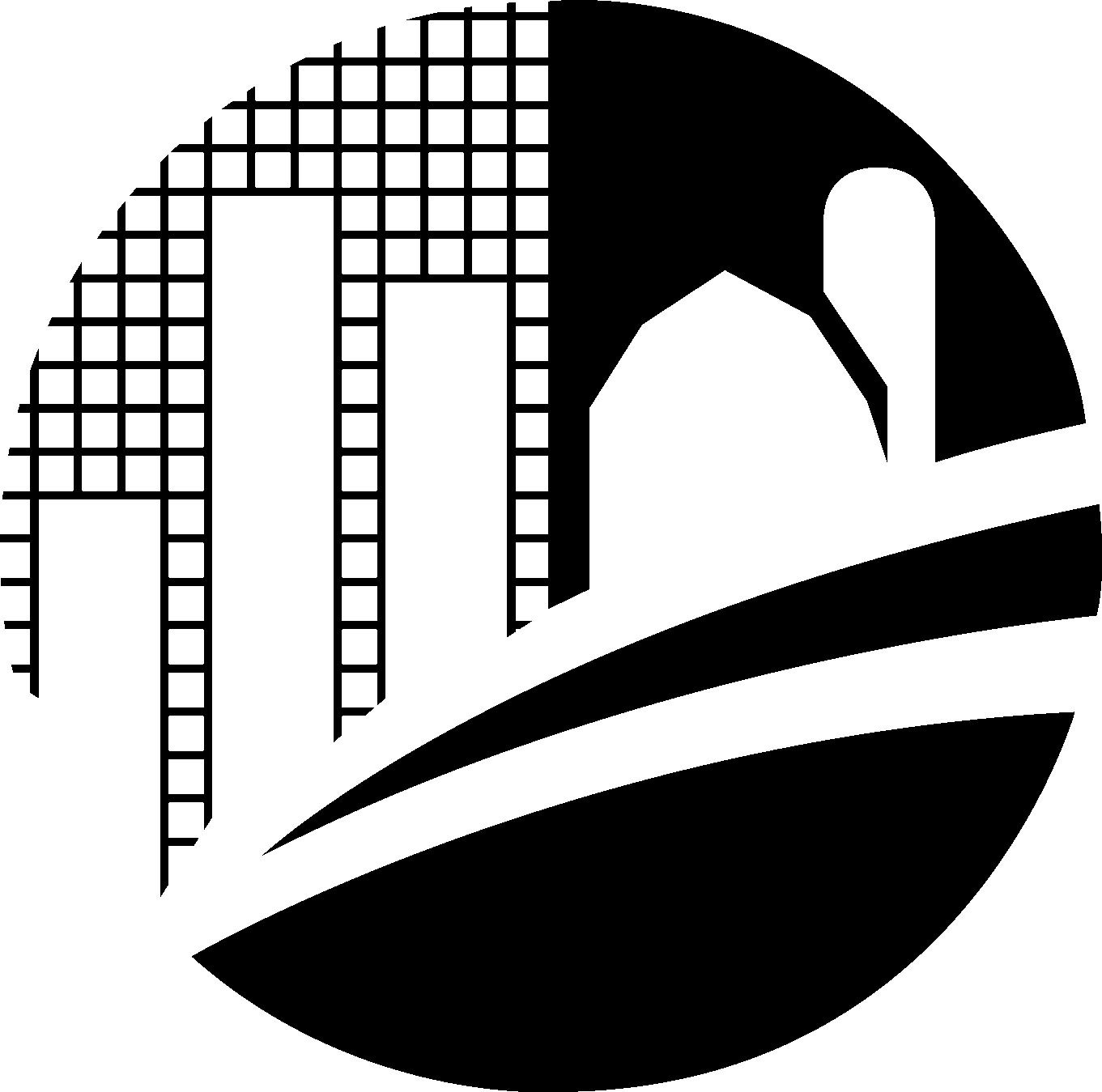 NATIONAL AGRICULTURAL STATISTICS SERVICENATIONAL AGRICULTURAL STATISTICS SERVICEAGRICULTURAL RESOURCE MANAGEMENT SURVEYAGRICULTURAL RESOURCE MANAGEMENT SURVEYAGRICULTURAL RESOURCE MANAGEMENT SURVEYAGRICULTURAL RESOURCE MANAGEMENT SURVEYAGRICULTURAL RESOURCE MANAGEMENT SURVEYAGRICULTURAL RESOURCE MANAGEMENT SURVEYAGRICULTURAL RESOURCE MANAGEMENT SURVEYForm ApprovedOMB Number 0535-0218Approval Expires 1/31/07Project code 906Phase IIForm ApprovedOMB Number 0535-0218Approval Expires 1/31/07Project code 906Phase IIForm ApprovedOMB Number 0535-0218Approval Expires 1/31/07Project code 906Phase IINATIONAL AGRICULTURAL STATISTICS SERVICENATIONAL AGRICULTURAL STATISTICS SERVICEPEANUT PRODUCTION PRACTICES AND COSTS REPORTPEANUT PRODUCTION PRACTICES AND COSTS REPORTPEANUT PRODUCTION PRACTICES AND COSTS REPORTPEANUT PRODUCTION PRACTICES AND COSTS REPORTPEANUT PRODUCTION PRACTICES AND COSTS REPORTPEANUT PRODUCTION PRACTICES AND COSTS REPORTPEANUT PRODUCTION PRACTICES AND COSTS REPORTForm ApprovedOMB Number 0535-0218Approval Expires 1/31/07Project code 906Phase IIForm ApprovedOMB Number 0535-0218Approval Expires 1/31/07Project code 906Phase IIForm ApprovedOMB Number 0535-0218Approval Expires 1/31/07Project code 906Phase IINATIONAL AGRICULTURAL STATISTICS SERVICENATIONAL AGRICULTURAL STATISTICS SERVICEfor 2004for 2004for 2004for 2004for 2004for 2004for 2004Form ApprovedOMB Number 0535-0218Approval Expires 1/31/07Project code 906Phase IIForm ApprovedOMB Number 0535-0218Approval Expires 1/31/07Project code 906Phase IIForm ApprovedOMB Number 0535-0218Approval Expires 1/31/07Project code 906Phase IIU.S. Department of AgricultureRm 5829, South Building1400 Independence Avenue, S.W.Washington, D.C.  20250-20001-800-727-9540Fax:  202-690-2090E-mail: nass-dc@nass.usda.govU.S. Department of AgricultureRm 5829, South Building1400 Independence Avenue, S.W.Washington, D.C.  20250-20001-800-727-9540Fax:  202-690-2090E-mail: nass-dc@nass.usda.govU.S. Department of AgricultureRm 5829, South Building1400 Independence Avenue, S.W.Washington, D.C.  20250-20001-800-727-9540Fax:  202-690-2090E-mail: nass-dc@nass.usda.govU.S. Department of AgricultureRm 5829, South Building1400 Independence Avenue, S.W.Washington, D.C.  20250-20001-800-727-9540Fax:  202-690-2090E-mail: nass-dc@nass.usda.govU.S. Department of AgricultureRm 5829, South Building1400 Independence Avenue, S.W.Washington, D.C.  20250-20001-800-727-9540Fax:  202-690-2090E-mail: nass-dc@nass.usda.govU.S. Department of AgricultureRm 5829, South Building1400 Independence Avenue, S.W.Washington, D.C.  20250-20001-800-727-9540Fax:  202-690-2090E-mail: nass-dc@nass.usda.govVERSIONIDTRACTTRACTSUBTRACTSUBTRACTSUBTRACTT-TYPET-TYPETABLELINEU.S. Department of AgricultureRm 5829, South Building1400 Independence Avenue, S.W.Washington, D.C.  20250-20001-800-727-9540Fax:  202-690-2090E-mail: nass-dc@nass.usda.govU.S. Department of AgricultureRm 5829, South Building1400 Independence Avenue, S.W.Washington, D.C.  20250-20001-800-727-9540Fax:  202-690-2090E-mail: nass-dc@nass.usda.govU.S. Department of AgricultureRm 5829, South Building1400 Independence Avenue, S.W.Washington, D.C.  20250-20001-800-727-9540Fax:  202-690-2090E-mail: nass-dc@nass.usda.gov2__ __ __ __ __ __ __ __ __0101____ ________ ________ ____0000000CONTACT RECORDCONTACT RECORDCONTACT RECORDR CODESR CODESR CODESR CODESDATEDATETIMENOTESNOTESNOTES3 – COMPLETE5 – OUT OF SCOPE8 – REFUSAL9 – INAC./INCOMPL.3 – COMPLETE5 – OUT OF SCOPE8 – REFUSAL9 – INAC./INCOMPL.3 – COMPLETE5 – OUT OF SCOPE8 – REFUSAL9 – INAC./INCOMPL.091009103 – COMPLETE5 – OUT OF SCOPE8 – REFUSAL9 – INAC./INCOMPL.3 – COMPLETE5 – OUT OF SCOPE8 – REFUSAL9 – INAC./INCOMPL.3 – COMPLETE5 – OUT OF SCOPE8 – REFUSAL9 – INAC./INCOMPL.OPTIONALOPTIONALOPTIONAL00020002OPTIONALOPTIONALOPTIONAL00030003INTRODUCTION:  [Introduce yourself, and ask for the operator.  Rephrase in your own words.]We are collecting information on practices and costs to produce peanuts and need your help to make the information as accurate as possible.  Authority for collection of information on the Peanut Production Practices and Costs Report is Title 7, Section 2204 of the U.S. Code.  This information will be used for economic analysis and to compile and publish estimates for your region and the United States.  Response to this survey is confidential and voluntary.We encourage you to refer to your farm records during the interview.INTRODUCTION:  [Introduce yourself, and ask for the operator.  Rephrase in your own words.]We are collecting information on practices and costs to produce peanuts and need your help to make the information as accurate as possible.  Authority for collection of information on the Peanut Production Practices and Costs Report is Title 7, Section 2204 of the U.S. Code.  This information will be used for economic analysis and to compile and publish estimates for your region and the United States.  Response to this survey is confidential and voluntary.We encourage you to refer to your farm records during the interview.INTRODUCTION:  [Introduce yourself, and ask for the operator.  Rephrase in your own words.]We are collecting information on practices and costs to produce peanuts and need your help to make the information as accurate as possible.  Authority for collection of information on the Peanut Production Practices and Costs Report is Title 7, Section 2204 of the U.S. Code.  This information will be used for economic analysis and to compile and publish estimates for your region and the United States.  Response to this survey is confidential and voluntary.We encourage you to refer to your farm records during the interview.INTRODUCTION:  [Introduce yourself, and ask for the operator.  Rephrase in your own words.]We are collecting information on practices and costs to produce peanuts and need your help to make the information as accurate as possible.  Authority for collection of information on the Peanut Production Practices and Costs Report is Title 7, Section 2204 of the U.S. Code.  This information will be used for economic analysis and to compile and publish estimates for your region and the United States.  Response to this survey is confidential and voluntary.We encourage you to refer to your farm records during the interview.INTRODUCTION:  [Introduce yourself, and ask for the operator.  Rephrase in your own words.]We are collecting information on practices and costs to produce peanuts and need your help to make the information as accurate as possible.  Authority for collection of information on the Peanut Production Practices and Costs Report is Title 7, Section 2204 of the U.S. Code.  This information will be used for economic analysis and to compile and publish estimates for your region and the United States.  Response to this survey is confidential and voluntary.We encourage you to refer to your farm records during the interview.H H M M  BEGINNING TIME   		  [MILITARY]  BEGINNING TIME   		  [MILITARY]0004__ __ __ __SCREENING BOX0006[ENUMERATOR NOTE:  If screening box is code 1, 			complete the screening Supplement.If Screening box is not coded, begin with Section A.][ENUMERATOR NOTE:  If screening box is code 1, 			complete the screening Supplement.If Screening box is not coded, begin with Section A.][ENUMERATOR NOTE:  If screening box is code 1, 			complete the screening Supplement.If Screening box is not coded, begin with Section A.][ENUMERATOR NOTE:  If screening box is code 1, 			complete the screening Supplement.If Screening box is not coded, begin with Section A.]OFFICE USE   Completion Code     3 = Zero Target0008 	[Name, address and partners verified and updated if necessary] 	[Name, address and partners verified and updated if necessary] 	[Name, address and partners verified and updated if necessary] 	[Name, address and partners verified and updated if necessary] 	[Name, address and partners verified and updated if necessary] 	[Name, address and partners verified and updated if necessary] 	[Name, address and partners verified and updated if necessary] 	[Name, address and partners verified and updated if necessary]POID__ __ __ __ __ __ __ __ __POID__ __ __ __ __ __ __ __ __POID__ __ __ __ __ __ __ __ __POID__ __ __ __ __ __ __ __ __POID__ __ __ __ __ __ __ __ __POID__ __ __ __ __ __ __ __ __POID__ __ __ __ __ __ __ __ __POID__ __ __ __ __ __ __ __ __PARTNER NAMEPARTNER NAMEPARTNER NAMEPARTNER NAMEPARTNER NAMEPARTNER NAMEPARTNER NAMEPARTNER NAMEADDRESSADDRESSADDRESSADDRESSADDRESSADDRESSADDRESSADDRESSCITYSTATEZIPPHONE NUMBERCITYSTATEZIPPHONE NUMBERPHONEPOID__ __ __ __ __ __ __ __ __POID__ __ __ __ __ __ __ __ __POID__ __ __ __ __ __ __ __ __POID__ __ __ __ __ __ __ __ __POID__ __ __ __ __ __ __ __ __POID__ __ __ __ __ __ __ __ __POID__ __ __ __ __ __ __ __ __POID__ __ __ __ __ __ __ __ __PARTNER NAMEPARTNER NAMEPARTNER NAMEPARTNER NAMEPARTNER NAMEPARTNER NAMEPARTNER NAMEPARTNER NAMEADDRESSADDRESSADDRESSADDRESSADDRESSADDRESSADDRESSADDRESSCITYSTATEZIPPHONE NUMBERCITYSTATEZIPPHONE NUMBERAPEANUT FIELD SELECTIONA1.	How many acres of peanuts did this operation plant 	for the 2004 crop year?TOTAL PLANTED ACRES	►   [If no acres planted, review Screening Survey Information Form.	 Make notes, then go to item 4 on back page.0050.____2.	I will follow a simple procedure to make a random selection from the peanut fields 	planted for the 2004 crop.TOTAL NUMBER OF FIELDS PLANTEDWhat is the TOTAL number of peanut fields that were planted on this operation?. . . . . . . . . . . . . . . . . . . . . . . . . . . . . . . . . . . . . . . . . . . . . . . . . . . . . . . . . . . . . . . . . . . . . . . . . . . . . . . . . . . . . . 0020[If only 1 field, enter 1 and go to item 5.]3.	Please list these fields according to identifying name/number or describe each field.	Then I will tell you which field has been selected.3.	Please list these fields according to identifying name/number or describe each field.	Then I will tell you which field has been selected.	►   [If there are more than 18 fields make sure item 2 is TOTAL fields planted,			and list only the 18 fields closest to the operator’s permanent residence.	►   If respondent is unable to identify or describe the fields, use the Field Selection Grid Supplement.]   If peanuts are planted for more than one purpose in a field, treat each purpose as a separate field.		(i.e., if acres planted for peanuts and for a commercial seed contract are in the same field, treat as		two separate fields).	►   [If there are more than 18 fields make sure item 2 is TOTAL fields planted,			and list only the 18 fields closest to the operator’s permanent residence.	►   If respondent is unable to identify or describe the fields, use the Field Selection Grid Supplement.]   If peanuts are planted for more than one purpose in a field, treat each purpose as a separate field.		(i.e., if acres planted for peanuts and for a commercial seed contract are in the same field, treat as		two separate fields).FIELD NAME, NUMBER OR DESCRIPTIONFIELD NAME, NUMBER OR DESCRIPTION110211312413514615716817918APPLY “RANDOM NUMBER’ LABEL HERE4.	[ENUMERATOR ACTION:4.	[ENUMERATOR ACTION:4.	[ENUMERATOR ACTION:SELECTED FIELDNUMBER		Circle the pair of numbers on the above label associated with the last numbered field in item 3.		Select the field according to the number you circled on the label, and record the selected number.		If only 1 field, enter 1]. . . . . . . . . . . . . . . . . . . . . . . . . . . . . . . . . . . . . . . . . . . . . . . . . . . . . . . . . . . . . . . . . . . . . . . . . . . . . 		Circle the pair of numbers on the above label associated with the last numbered field in item 3.		Select the field according to the number you circled on the label, and record the selected number.		If only 1 field, enter 1]. . . . . . . . . . . . . . . . . . . . . . . . . . . . . . . . . . . . . . . . . . . . . . . . . . . . . . . . . . . . . . . . . . . . . . . . . . . . . 		Circle the pair of numbers on the above label associated with the last numbered field in item 3.		Select the field according to the number you circled on the label, and record the selected number.		If only 1 field, enter 1]. . . . . . . . . . . . . . . . . . . . . . . . . . . . . . . . . . . . . . . . . . . . . . . . . . . . . . . . . . . . . . . . . . . . . . . . . . . . . 00215.	The field selected is (field name/number/description).	During this interview, the peanut questions will be about this selected peanut field.		[Be sure the operator can identify the selected field.]5.	The field selected is (field name/number/description).	During this interview, the peanut questions will be about this selected peanut field.		[Be sure the operator can identify the selected field.]5.	The field selected is (field name/number/description).	During this interview, the peanut questions will be about this selected peanut field.		[Be sure the operator can identify the selected field.]5.	The field selected is (field name/number/description).	During this interview, the peanut questions will be about this selected peanut field.		[Be sure the operator can identify the selected field.]OFFICE USE OY Field SubstitutedOFFICE USE OY Field Substituted00220022BFIELD CHARACTERISTICS---SELECTED FIELDBACRESACRES1.	How many acres of peanuts did this operation plant in this field for the	2004 crop?. . . . . . . . . . . . . . . . . . . . . . . . . . . . . . . . . . . . . . . . . . . . . . . . . . . . . . . . . . . . . . . . . . . . . . . . . . . . . . . . . . . . . . . . . . 1.	How many acres of peanuts did this operation plant in this field for the	2004 crop?. . . . . . . . . . . . . . . . . . . . . . . . . . . . . . . . . . . . . . . . . . . . . . . . . . . . . . . . . . . . . . . . . . . . . . . . . . . . . . . . . . . . . . . . . . 1.	How many acres of peanuts did this operation plant in this field for the	2004 crop?. . . . . . . . . . . . . . . . . . . . . . . . . . . . . . . . . . . . . . . . . . . . . . . . . . . . . . . . . . . . . . . . . . . . . . . . . . . . . . . . . . . . . . . . . . 1.	How many acres of peanuts did this operation plant in this field for the	2004 crop?. . . . . . . . . . . . . . . . . . . . . . . . . . . . . . . . . . . . . . . . . . . . . . . . . . . . . . . . . . . . . . . . . . . . . . . . . . . . . . . . . . . . . . . . . . 1.	How many acres of peanuts did this operation plant in this field for the	2004 crop?. . . . . . . . . . . . . . . . . . . . . . . . . . . . . . . . . . . . . . . . . . . . . . . . . . . . . . . . . . . . . . . . . . . . . . . . . . . . . . . . . . . . . . . . . . 1.	How many acres of peanuts did this operation plant in this field for the	2004 crop?. . . . . . . . . . . . . . . . . . . . . . . . . . . . . . . . . . . . . . . . . . . . . . . . . . . . . . . . . . . . . . . . . . . . . . . . . . . . . . . . . . . . . . . . . . 1301.____CODECODE2.	Were the acres in this field--owned by this operation?rented for CASH with the payment being a fixed cash amount?rented for CASH with the payment being a flexible cash amount?owned by this operation?rented for CASH with the payment being a fixed cash amount?rented for CASH with the payment being a flexible cash amount?owned by this operation?rented for CASH with the payment being a fixed cash amount?rented for CASH with the payment being a flexible cash amount?owned by this operation?rented for CASH with the payment being a fixed cash amount?rented for CASH with the payment being a flexible cash amount?13021302rented for a SHARE of the crop?rented for some combination of CASH and SHARE of the crop?used RENT FREE?rented for a SHARE of the crop?rented for some combination of CASH and SHARE of the crop?used RENT FREE?rented for a SHARE of the crop?rented for some combination of CASH and SHARE of the crop?used RENT FREE?rented for a SHARE of the crop?rented for some combination of CASH and SHARE of the crop?used RENT FREE?DOLLARS & CENTS PER ACREDOLLARS & CENTS PER ACRE3.	 [If field is CASH RENTED (item 2 = 2, 3 or 5), ask--]	What was the cash rent paid per acre for this 2004 peanut field?. . . . . . . . . . . . . . . . . . . . . . . . . . . . . . . . . 3.	 [If field is CASH RENTED (item 2 = 2, 3 or 5), ask--]	What was the cash rent paid per acre for this 2004 peanut field?. . . . . . . . . . . . . . . . . . . . . . . . . . . . . . . . . 3.	 [If field is CASH RENTED (item 2 = 2, 3 or 5), ask--]	What was the cash rent paid per acre for this 2004 peanut field?. . . . . . . . . . . . . . . . . . . . . . . . . . . . . . . . . 3.	 [If field is CASH RENTED (item 2 = 2, 3 or 5), ask--]	What was the cash rent paid per acre for this 2004 peanut field?. . . . . . . . . . . . . . . . . . . . . . . . . . . . . . . . . 3.	 [If field is CASH RENTED (item 2 = 2, 3 or 5), ask--]	What was the cash rent paid per acre for this 2004 peanut field?. . . . . . . . . . . . . . . . . . . . . . . . . . . . . . . . . 3.	 [If field is CASH RENTED (item 2 = 2, 3 or 5), ask--]	What was the cash rent paid per acre for this 2004 peanut field?. . . . . . . . . . . . . . . . . . . . . . . . . . . . . . . . . 1303.___ ___1303.___ ___PERCENTPERCENT4.	[If field is SHARE RENTED (item 2 = 4 or 5), ask--]	What was the landlord’s share of the crop from this field?. . . . . . . . . . . . . . . . . . . . . . . . . . . . . . . . . . . . . . . . 4.	[If field is SHARE RENTED (item 2 = 4 or 5), ask--]	What was the landlord’s share of the crop from this field?. . . . . . . . . . . . . . . . . . . . . . . . . . . . . . . . . . . . . . . . 4.	[If field is SHARE RENTED (item 2 = 4 or 5), ask--]	What was the landlord’s share of the crop from this field?. . . . . . . . . . . . . . . . . . . . . . . . . . . . . . . . . . . . . . . . 4.	[If field is SHARE RENTED (item 2 = 4 or 5), ask--]	What was the landlord’s share of the crop from this field?. . . . . . . . . . . . . . . . . . . . . . . . . . . . . . . . . . . . . . . . 4.	[If field is SHARE RENTED (item 2 = 4 or 5), ask--]	What was the landlord’s share of the crop from this field?. . . . . . . . . . . . . . . . . . . . . . . . . . . . . . . . . . . . . . . . 4.	[If field is SHARE RENTED (item 2 = 4 or 5), ask--]	What was the landlord’s share of the crop from this field?. . . . . . . . . . . . . . . . . . . . . . . . . . . . . . . . . . . . . . . . 13041304YEARYEAR5.	What year did you ( the operator listed on the label) start operating this field?. . . . . . . . . . . . . . . . . . . . . . 5.	What year did you ( the operator listed on the label) start operating this field?. . . . . . . . . . . . . . . . . . . . . . 5.	What year did you ( the operator listed on the label) start operating this field?. . . . . . . . . . . . . . . . . . . . . . 5.	What year did you ( the operator listed on the label) start operating this field?. . . . . . . . . . . . . . . . . . . . . . 5.	What year did you ( the operator listed on the label) start operating this field?. . . . . . . . . . . . . . . . . . . . . . 5.	What year did you ( the operator listed on the label) start operating this field?. . . . . . . . . . . . . . . . . . . . . . 1307___ ___ ___ ___1307___ ___ ___ ___CODECODE6.	What type of peanuts were planted on this field?. . . . . . . . . . . . . . 6.	What type of peanuts were planted on this field?. . . . . . . . . . . . . . 1	Runner2	Spanish. . . . . . . . . . . . . . . . . . . . . . . . . . . . . . . . . . . . . . . . . . . . . . . . . . . . . . . . . 130513053	Virginia4	ValenciaMM DD YYMM DD YY7.	On what date was this field planted?. . . . . . . . . . . . . . . . . . . . . . . . . . . . . . . . . . . . . . . . . . . . . . . . . . . . . . . . . . . . . . . 7.	On what date was this field planted?. . . . . . . . . . . . . . . . . . . . . . . . . . . . . . . . . . . . . . . . . . . . . . . . . . . . . . . . . . . . . . . 7.	On what date was this field planted?. . . . . . . . . . . . . . . . . . . . . . . . . . . . . . . . . . . . . . . . . . . . . . . . . . . . . . . . . . . . . . . 7.	On what date was this field planted?. . . . . . . . . . . . . . . . . . . . . . . . . . . . . . . . . . . . . . . . . . . . . . . . . . . . . . . . . . . . . . . 7.	On what date was this field planted?. . . . . . . . . . . . . . . . . . . . . . . . . . . . . . . . . . . . . . . . . . . . . . . . . . . . . . . . . . . . . . . 7.	On what date was this field planted?. . . . . . . . . . . . . . . . . . . . . . . . . . . . . . . . . . . . . . . . . . . . . . . . . . . . . . . . . . . . . . . 1308__ __  __ __  __ __1308__ __  __ __  __ __8.	Were the peanuts in this field planted with the intention of	being harvested as organic peanuts?. . . . . . . . . . . . . . . . . . . . . . . . . . . . . . . . . . . . . . . . . . . . . . . . . . . . . . . 8.	Were the peanuts in this field planted with the intention of	being harvested as organic peanuts?. . . . . . . . . . . . . . . . . . . . . . . . . . . . . . . . . . . . . . . . . . . . . . . . . . . . . . . 8.	Were the peanuts in this field planted with the intention of	being harvested as organic peanuts?. . . . . . . . . . . . . . . . . . . . . . . . . . . . . . . . . . . . . . . . . . . . . . . . . . . . . . . 8.	Were the peanuts in this field planted with the intention of	being harvested as organic peanuts?. . . . . . . . . . . . . . . . . . . . . . . . . . . . . . . . . . . . . . . . . . . . . . . . . . . . . . . YES = 1YES = 113061306INCHESINCHES9.	What was the average peanut row width?. . . . . . . . . . . . . . . . . . . . . . . . . . . . . . . . . . . . . . . . . . . . . . . . . . . . . . . . . . 9.	What was the average peanut row width?. . . . . . . . . . . . . . . . . . . . . . . . . . . . . . . . . . . . . . . . . . . . . . . . . . . . . . . . . . 9.	What was the average peanut row width?. . . . . . . . . . . . . . . . . . . . . . . . . . . . . . . . . . . . . . . . . . . . . . . . . . . . . . . . . . 9.	What was the average peanut row width?. . . . . . . . . . . . . . . . . . . . . . . . . . . . . . . . . . . . . . . . . . . . . . . . . . . . . . . . . . 9.	What was the average peanut row width?. . . . . . . . . . . . . . . . . . . . . . . . . . . . . . . . . . . . . . . . . . . . . . . . . . . . . . . . . . 9.	What was the average peanut row width?. . . . . . . . . . . . . . . . . . . . . . . . . . . . . . . . . . . . . . . . . . . . . . . . . . . . . . . . . . 13121312UNIT CODESfor Seeding RateUNITSUNITS  1 = POUNDS38 = SEEDS PER FOOT10.	What was the seeding rate per acre the first time this field	was planted?. . . . . . . . . . . . . . . . . . . . . . . . . . . . . . . . . . . . . . . . . . . . . . . . . . . . . . . . . . . . . . . 1310.____1311ACRESACRES11.	How many acres in this field had to be replanted to peanuts?		(Number of acres times the number of times replanted.). . . . . . . . . . . . . . . . . . . . . . . . . . . . . . . . . . . . . . . . . . . . . . . . . . . . . 11.	How many acres in this field had to be replanted to peanuts?		(Number of acres times the number of times replanted.). . . . . . . . . . . . . . . . . . . . . . . . . . . . . . . . . . . . . . . . . . . . . . . . . . . . . 11.	How many acres in this field had to be replanted to peanuts?		(Number of acres times the number of times replanted.). . . . . . . . . . . . . . . . . . . . . . . . . . . . . . . . . . . . . . . . . . . . . . . . . . . . . 11.	How many acres in this field had to be replanted to peanuts?		(Number of acres times the number of times replanted.). . . . . . . . . . . . . . . . . . . . . . . . . . . . . . . . . . . . . . . . . . . . . . . . . . . . . 11.	How many acres in this field had to be replanted to peanuts?		(Number of acres times the number of times replanted.). . . . . . . . . . . . . . . . . . . . . . . . . . . . . . . . . . . . . . . . . . . . . . . . . . . . . 11.	How many acres in this field had to be replanted to peanuts?		(Number of acres times the number of times replanted.). . . . . . . . . . . . . . . . . . . . . . . . . . . . . . . . . . . . . . . . . . . . . . . . . . . . . 11.	How many acres in this field had to be replanted to peanuts?		(Number of acres times the number of times replanted.). . . . . . . . . . . . . . . . . . . . . . . . . . . . . . . . . . . . . . . . . . . . . . . . . . . . . 11.	How many acres in this field had to be replanted to peanuts?		(Number of acres times the number of times replanted.). . . . . . . . . . . . . . . . . . . . . . . . . . . . . . . . . . . . . . . . . . . . . . . . . . . . . 11.	How many acres in this field had to be replanted to peanuts?		(Number of acres times the number of times replanted.). . . . . . . . . . . . . . . . . . . . . . . . . . . . . . . . . . . . . . . . . . . . . . . . . . . . . 1318.____CODE12.	Was the source of the peanut seed--. . . . . . . . . . . . . . . . . . Purchased?Homegrown or traded?Both?Purchased?Homegrown or traded?Both?Purchased?Homegrown or traded?Both?. . . . . . . . . . . . . . . . . . . . . . . . . . . . . . . . . . . . . . . . . . . . . . . . . . . . . . . . . . . . . . . . . . . . . . 1319CODE	a.  Were inoculants used on the seed planted in this field?. . . . . . . . . . . . . . . . . . . . . . . . . . . . . . . . . . . . . 	a.  Were inoculants used on the seed planted in this field?. . . . . . . . . . . . . . . . . . . . . . . . . . . . . . . . . . . . . 	a.  Were inoculants used on the seed planted in this field?. . . . . . . . . . . . . . . . . . . . . . . . . . . . . . . . . . . . . 	a.  Were inoculants used on the seed planted in this field?. . . . . . . . . . . . . . . . . . . . . . . . . . . . . . . . . . . . . 	a.  Were inoculants used on the seed planted in this field?. . . . . . . . . . . . . . . . . . . . . . . . . . . . . . . . . . . . . YES = 1YES = 1YES = 1YES = 11313		(1)  If YES, ask---		(1)  If YES, ask---DOLLARS PER ACREDOLLARS PER ACREDOLLARS PER ACREDOLLARS PER ACREORORTOTAL DOLLARSTOTAL DOLLARS		What was the cost for the inoculants used on the seed		planted in this field?. . . . . . . . . . . . . . . . . . . . . . . . . . . . . . . . . . . . . . . . . . . . . . . . . . . . . . 		What was the cost for the inoculants used on the seed		planted in this field?. . . . . . . . . . . . . . . . . . . . . . . . . . . . . . . . . . . . . . . . . . . . . . . . . . . . . . 1314.____ ____.____ ____.____ ____1315	b.  [If item 12 = 2 or 3, ask--]	b.  [If item 12 = 2 or 3, ask--]	b.  [If item 12 = 2 or 3, ask--]	b.  [If item 12 = 2 or 3, ask--]	b.  [If item 12 = 2 or 3, ask--]	b.  [If item 12 = 2 or 3, ask--]	b.  [If item 12 = 2 or 3, ask--]	b.  [If item 12 = 2 or 3, ask--]	b.  [If item 12 = 2 or 3, ask--]PERCENT		How much of the peanut seed planted in this field was grown		(or received in trade) by this operation?. . . . . . . . . . . . . . . . . . . . . . . . . . . . . . . . . . . . . . . . . . . . . . . . . . . . . . . . . . 		How much of the peanut seed planted in this field was grown		(or received in trade) by this operation?. . . . . . . . . . . . . . . . . . . . . . . . . . . . . . . . . . . . . . . . . . . . . . . . . . . . . . . . . . 		How much of the peanut seed planted in this field was grown		(or received in trade) by this operation?. . . . . . . . . . . . . . . . . . . . . . . . . . . . . . . . . . . . . . . . . . . . . . . . . . . . . . . . . . 		How much of the peanut seed planted in this field was grown		(or received in trade) by this operation?. . . . . . . . . . . . . . . . . . . . . . . . . . . . . . . . . . . . . . . . . . . . . . . . . . . . . . . . . . 		How much of the peanut seed planted in this field was grown		(or received in trade) by this operation?. . . . . . . . . . . . . . . . . . . . . . . . . . . . . . . . . . . . . . . . . . . . . . . . . . . . . . . . . . 		How much of the peanut seed planted in this field was grown		(or received in trade) by this operation?. . . . . . . . . . . . . . . . . . . . . . . . . . . . . . . . . . . . . . . . . . . . . . . . . . . . . . . . . . 		How much of the peanut seed planted in this field was grown		(or received in trade) by this operation?. . . . . . . . . . . . . . . . . . . . . . . . . . . . . . . . . . . . . . . . . . . . . . . . . . . . . . . . . . 		How much of the peanut seed planted in this field was grown		(or received in trade) by this operation?. . . . . . . . . . . . . . . . . . . . . . . . . . . . . . . . . . . . . . . . . . . . . . . . . . . . . . . . . . 		How much of the peanut seed planted in this field was grown		(or received in trade) by this operation?. . . . . . . . . . . . . . . . . . . . . . . . . . . . . . . . . . . . . . . . . . . . . . . . . . . . . . . . . . 1320DOLLARS & CENTS PER POUNDDOLLARS & CENTS PER POUNDDOLLARS & CENTS PER POUND		(1)  What was the cost per pound for cleaning and treating this seed?. . . . . . . . . . . . . . . . . . . . . . . . . . . 		(1)  What was the cost per pound for cleaning and treating this seed?. . . . . . . . . . . . . . . . . . . . . . . . . . . 		(1)  What was the cost per pound for cleaning and treating this seed?. . . . . . . . . . . . . . . . . . . . . . . . . . . 		(1)  What was the cost per pound for cleaning and treating this seed?. . . . . . . . . . . . . . . . . . . . . . . . . . . 		(1)  What was the cost per pound for cleaning and treating this seed?. . . . . . . . . . . . . . . . . . . . . . . . . . . 		(1)  What was the cost per pound for cleaning and treating this seed?. . . . . . . . . . . . . . . . . . . . . . . . . . . 		(1)  What was the cost per pound for cleaning and treating this seed?. . . . . . . . . . . . . . . . . . . . . . . . . . . 1321.____ ____1321.____ ____1321.____ ____13.	[If any seed purchased (item 12 = 1 or 3), ask --]13.	[If any seed purchased (item 12 = 1 or 3), ask --]13.	[If any seed purchased (item 12 = 1 or 3), ask --] UNIT CODESDOLLARS & CENTSPER UNITDOLLARS & CENTSPER UNIT 1 = POUNDS 2 = CWT 3 = TONS 4 = BUSHEL22 = ACRE23 = 50 LB BAGS	What was the total cost per unit (including both your and the landlord’s	share) of purchased seed for this field?		(Include cost of seed treatment.  Exclude inoculants.). . . . . . . . . . . . . . . . . . . . . . . . . . . . . . . . . . 1429.___ ___1430CODE16.	Has harvest of this field been completed?. . . . . . . . . . . . . . . . . . . . . . . . . . . . . . . . . . . . . . . . . . . . . . . . . YES = 1134317.	Now I need information about the acres harvested (or to be harvested) and the yields from this field.17.	Now I need information about the acres harvested (or to be harvested) and the yields from this field.17.	Now I need information about the acres harvested (or to be harvested) and the yields from this field.17.	Now I need information about the acres harvested (or to be harvested) and the yields from this field.How many acres in the peanut fieldwere (will be)--ACRES1What yield per acre did you get(do you expect to get)for—UNITS PER ACRE2UNIT CODES	1= POUNDS	2= CWT	3= TONS	4= BUSHELSUNIT CODESa.	harvested for peanuts?. . . . . . . . . . . . . . . . . . . . . . . . . . . . . . . . . . . . . . . . . . . 1346.____1347.____1348c.	harvested for commercial seed contract?. . . . . . . . . . . . . . . . . . . . . . . . . 1431.____1432.____1433d.	abandoned?. . . . . . . . . . . . . . . . . . . . . . . . . . . . . . . . . . . . . . . . . . . . . . . . . . . . . . 1351.____18.	Was any peanut hay harvested from this field?18.	Was any peanut hay harvested from this field?18.	Was any peanut hay harvested from this field?18.	Was any peanut hay harvested from this field?18.	Was any peanut hay harvested from this field?18.	Was any peanut hay harvested from this field?18.	Was any peanut hay harvested from this field?18.	Was any peanut hay harvested from this field?18.	Was any peanut hay harvested from this field?18.	Was any peanut hay harvested from this field?18.	Was any peanut hay harvested from this field?18.	Was any peanut hay harvested from this field?18.	Was any peanut hay harvested from this field?18.	Was any peanut hay harvested from this field?18.	Was any peanut hay harvested from this field?18.	Was any peanut hay harvested from this field?18.	Was any peanut hay harvested from this field?18.	Was any peanut hay harvested from this field?18.	Was any peanut hay harvested from this field?18.	Was any peanut hay harvested from this field?CODE		 YES - [Enter code 1 and continue.]		 YES - [Enter code 1 and continue.]		 YES - [Enter code 1 and continue.]		 YES - [Enter code 1 and continue.]		 YES - [Enter code 1 and continue.]		 YES - [Enter code 1 and continue.]		 YES - [Enter code 1 and continue.]		 YES - [Enter code 1 and continue.]		 YES - [Enter code 1 and continue.] NO - [Go to item  21.]. . . . . . . . . . . . . . . . . . . . . . .  NO - [Go to item  21.]. . . . . . . . . . . . . . . . . . . . . . .  NO - [Go to item  21.]. . . . . . . . . . . . . . . . . . . . . . .  NO - [Go to item  21.]. . . . . . . . . . . . . . . . . . . . . . .  NO - [Go to item  21.]. . . . . . . . . . . . . . . . . . . . . . .  NO - [Go to item  21.]. . . . . . . . . . . . . . . . . . . . . . .  NO - [Go to item  21.]. . . . . . . . . . . . . . . . . . . . . . .  NO - [Go to item  21.]. . . . . . . . . . . . . . . . . . . . . . .  NO - [Go to item  21.]. . . . . . . . . . . . . . . . . . . . . . .  NO - [Go to item  21.]. . . . . . . . . . . . . . . . . . . . . . .  NO - [Go to item  21.]. . . . . . . . . . . . . . . . . . . . . . . 1354ACRES19.	How many acres of peanut hay were harvested from this field?. . . . . . . . . . . . . . . . . . . . . . . . . . . . . . . . . . . 19.	How many acres of peanut hay were harvested from this field?. . . . . . . . . . . . . . . . . . . . . . . . . . . . . . . . . . . 19.	How many acres of peanut hay were harvested from this field?. . . . . . . . . . . . . . . . . . . . . . . . . . . . . . . . . . . 19.	How many acres of peanut hay were harvested from this field?. . . . . . . . . . . . . . . . . . . . . . . . . . . . . . . . . . . 19.	How many acres of peanut hay were harvested from this field?. . . . . . . . . . . . . . . . . . . . . . . . . . . . . . . . . . . 19.	How many acres of peanut hay were harvested from this field?. . . . . . . . . . . . . . . . . . . . . . . . . . . . . . . . . . . 19.	How many acres of peanut hay were harvested from this field?. . . . . . . . . . . . . . . . . . . . . . . . . . . . . . . . . . . 19.	How many acres of peanut hay were harvested from this field?. . . . . . . . . . . . . . . . . . . . . . . . . . . . . . . . . . . 19.	How many acres of peanut hay were harvested from this field?. . . . . . . . . . . . . . . . . . . . . . . . . . . . . . . . . . . 19.	How many acres of peanut hay were harvested from this field?. . . . . . . . . . . . . . . . . . . . . . . . . . . . . . . . . . . 19.	How many acres of peanut hay were harvested from this field?. . . . . . . . . . . . . . . . . . . . . . . . . . . . . . . . . . . 19.	How many acres of peanut hay were harvested from this field?. . . . . . . . . . . . . . . . . . . . . . . . . . . . . . . . . . . 19.	How many acres of peanut hay were harvested from this field?. . . . . . . . . . . . . . . . . . . . . . . . . . . . . . . . . . . 19.	How many acres of peanut hay were harvested from this field?. . . . . . . . . . . . . . . . . . . . . . . . . . . . . . . . . . . 19.	How many acres of peanut hay were harvested from this field?. . . . . . . . . . . . . . . . . . . . . . . . . . . . . . . . . . . 19.	How many acres of peanut hay were harvested from this field?. . . . . . . . . . . . . . . . . . . . . . . . . . . . . . . . . . . 19.	How many acres of peanut hay were harvested from this field?. . . . . . . . . . . . . . . . . . . . . . . . . . . . . . . . . . . 19.	How many acres of peanut hay were harvested from this field?. . . . . . . . . . . . . . . . . . . . . . . . . . . . . . . . . . . 19.	How many acres of peanut hay were harvested from this field?. . . . . . . . . . . . . . . . . . . . . . . . . . . . . . . . . . . 19.	How many acres of peanut hay were harvested from this field?. . . . . . . . . . . . . . . . . . . . . . . . . . . . . . . . . . . 1355.____	a.  How many tons of peanut hay were harvested from 		this (item 19) acres?	a.  How many tons of peanut hay were harvested from 		this (item 19) acres?	a.  How many tons of peanut hay were harvested from 		this (item 19) acres?	a.  How many tons of peanut hay were harvested from 		this (item 19) acres?	a.  How many tons of peanut hay were harvested from 		this (item 19) acres?	a.  How many tons of peanut hay were harvested from 		this (item 19) acres?	a.  How many tons of peanut hay were harvested from 		this (item 19) acres?	a.  How many tons of peanut hay were harvested from 		this (item 19) acres?	a.  How many tons of peanut hay were harvested from 		this (item 19) acres?	a.  How many tons of peanut hay were harvested from 		this (item 19) acres?	a.  How many tons of peanut hay were harvested from 		this (item 19) acres?	a.  How many tons of peanut hay were harvested from 		this (item 19) acres?	a.  How many tons of peanut hay were harvested from 		this (item 19) acres?	a.  How many tons of peanut hay were harvested from 		this (item 19) acres?	a.  How many tons of peanut hay were harvested from 		this (item 19) acres?	a.  How many tons of peanut hay were harvested from 		this (item 19) acres?TOTAL TONSTOTAL TONS_______.___Tons per AcreX______Acres =_________Total Tons OR______Bales X_____________Lbs per Bales_____________Lbs per Bales÷2000Lbs per Ton=______________Total Tons______________Total Tons______________Total Tons. . . . . . . . . . . . . . . . . . . . . . . . . . . . . . . . . . . . . . . 13561356PERCENTPERCENTPERCENTPERCENTORTONSTONS	b.  Of the total peanut hay harvested from this field (item 19a),		what was the landlord’s share of the peanut hay?. . . . . . . . . . . . . . . . . . . . . . . . . . . . . . . . 	b.  Of the total peanut hay harvested from this field (item 19a),		what was the landlord’s share of the peanut hay?. . . . . . . . . . . . . . . . . . . . . . . . . . . . . . . . 	b.  Of the total peanut hay harvested from this field (item 19a),		what was the landlord’s share of the peanut hay?. . . . . . . . . . . . . . . . . . . . . . . . . . . . . . . . 	b.  Of the total peanut hay harvested from this field (item 19a),		what was the landlord’s share of the peanut hay?. . . . . . . . . . . . . . . . . . . . . . . . . . . . . . . . 	b.  Of the total peanut hay harvested from this field (item 19a),		what was the landlord’s share of the peanut hay?. . . . . . . . . . . . . . . . . . . . . . . . . . . . . . . . 	b.  Of the total peanut hay harvested from this field (item 19a),		what was the landlord’s share of the peanut hay?. . . . . . . . . . . . . . . . . . . . . . . . . . . . . . . . 	b.  Of the total peanut hay harvested from this field (item 19a),		what was the landlord’s share of the peanut hay?. . . . . . . . . . . . . . . . . . . . . . . . . . . . . . . . 	b.  Of the total peanut hay harvested from this field (item 19a),		what was the landlord’s share of the peanut hay?. . . . . . . . . . . . . . . . . . . . . . . . . . . . . . . . 	b.  Of the total peanut hay harvested from this field (item 19a),		what was the landlord’s share of the peanut hay?. . . . . . . . . . . . . . . . . . . . . . . . . . . . . . . . 	b.  Of the total peanut hay harvested from this field (item 19a),		what was the landlord’s share of the peanut hay?. . . . . . . . . . . . . . . . . . . . . . . . . . . . . . . . 	b.  Of the total peanut hay harvested from this field (item 19a),		what was the landlord’s share of the peanut hay?. . . . . . . . . . . . . . . . . . . . . . . . . . . . . . . . 	b.  Of the total peanut hay harvested from this field (item 19a),		what was the landlord’s share of the peanut hay?. . . . . . . . . . . . . . . . . . . . . . . . . . . . . . . . 	b.  Of the total peanut hay harvested from this field (item 19a),		what was the landlord’s share of the peanut hay?. . . . . . . . . . . . . . . . . . . . . . . . . . . . . . . . 	b.  Of the total peanut hay harvested from this field (item 19a),		what was the landlord’s share of the peanut hay?. . . . . . . . . . . . . . . . . . . . . . . . . . . . . . . . 135713571357.__ __13581358TOTAL DOLLARSTOTAL DOLLARS	c.  What was the total cost of baler twine/wire used to bale the peanut hay		from this field? (Include landlord’s share.). . . . . . . . . . . . . . . . . . . . . . . . . . . . . . . . . . . . . . . . . . . . . . . . . . . . . . . . . . . . 	c.  What was the total cost of baler twine/wire used to bale the peanut hay		from this field? (Include landlord’s share.). . . . . . . . . . . . . . . . . . . . . . . . . . . . . . . . . . . . . . . . . . . . . . . . . . . . . . . . . . . . 	c.  What was the total cost of baler twine/wire used to bale the peanut hay		from this field? (Include landlord’s share.). . . . . . . . . . . . . . . . . . . . . . . . . . . . . . . . . . . . . . . . . . . . . . . . . . . . . . . . . . . . 	c.  What was the total cost of baler twine/wire used to bale the peanut hay		from this field? (Include landlord’s share.). . . . . . . . . . . . . . . . . . . . . . . . . . . . . . . . . . . . . . . . . . . . . . . . . . . . . . . . . . . . 	c.  What was the total cost of baler twine/wire used to bale the peanut hay		from this field? (Include landlord’s share.). . . . . . . . . . . . . . . . . . . . . . . . . . . . . . . . . . . . . . . . . . . . . . . . . . . . . . . . . . . . 	c.  What was the total cost of baler twine/wire used to bale the peanut hay		from this field? (Include landlord’s share.). . . . . . . . . . . . . . . . . . . . . . . . . . . . . . . . . . . . . . . . . . . . . . . . . . . . . . . . . . . . 	c.  What was the total cost of baler twine/wire used to bale the peanut hay		from this field? (Include landlord’s share.). . . . . . . . . . . . . . . . . . . . . . . . . . . . . . . . . . . . . . . . . . . . . . . . . . . . . . . . . . . . 	c.  What was the total cost of baler twine/wire used to bale the peanut hay		from this field? (Include landlord’s share.). . . . . . . . . . . . . . . . . . . . . . . . . . . . . . . . . . . . . . . . . . . . . . . . . . . . . . . . . . . . 	c.  What was the total cost of baler twine/wire used to bale the peanut hay		from this field? (Include landlord’s share.). . . . . . . . . . . . . . . . . . . . . . . . . . . . . . . . . . . . . . . . . . . . . . . . . . . . . . . . . . . . 	c.  What was the total cost of baler twine/wire used to bale the peanut hay		from this field? (Include landlord’s share.). . . . . . . . . . . . . . . . . . . . . . . . . . . . . . . . . . . . . . . . . . . . . . . . . . . . . . . . . . . . 	c.  What was the total cost of baler twine/wire used to bale the peanut hay		from this field? (Include landlord’s share.). . . . . . . . . . . . . . . . . . . . . . . . . . . . . . . . . . . . . . . . . . . . . . . . . . . . . . . . . . . . 	c.  What was the total cost of baler twine/wire used to bale the peanut hay		from this field? (Include landlord’s share.). . . . . . . . . . . . . . . . . . . . . . . . . . . . . . . . . . . . . . . . . . . . . . . . . . . . . . . . . . . . 	c.  What was the total cost of baler twine/wire used to bale the peanut hay		from this field? (Include landlord’s share.). . . . . . . . . . . . . . . . . . . . . . . . . . . . . . . . . . . . . . . . . . . . . . . . . . . . . . . . . . . . 	c.  What was the total cost of baler twine/wire used to bale the peanut hay		from this field? (Include landlord’s share.). . . . . . . . . . . . . . . . . . . . . . . . . . . . . . . . . . . . . . . . . . . . . . . . . . . . . . . . . . . . 	c.  What was the total cost of baler twine/wire used to bale the peanut hay		from this field? (Include landlord’s share.). . . . . . . . . . . . . . . . . . . . . . . . . . . . . . . . . . . . . . . . . . . . . . . . . . . . . . . . . . . . 	c.  What was the total cost of baler twine/wire used to bale the peanut hay		from this field? (Include landlord’s share.). . . . . . . . . . . . . . . . . . . . . . . . . . . . . . . . . . . . . . . . . . . . . . . . . . . . . . . . . . . . 	c.  What was the total cost of baler twine/wire used to bale the peanut hay		from this field? (Include landlord’s share.). . . . . . . . . . . . . . . . . . . . . . . . . . . . . . . . . . . . . . . . . . . . . . . . . . . . . . . . . . . . 	c.  What was the total cost of baler twine/wire used to bale the peanut hay		from this field? (Include landlord’s share.). . . . . . . . . . . . . . . . . . . . . . . . . . . . . . . . . . . . . . . . . . . . . . . . . . . . . . . . . . . . 	c.  What was the total cost of baler twine/wire used to bale the peanut hay		from this field? (Include landlord’s share.). . . . . . . . . . . . . . . . . . . . . . . . . . . . . . . . . . . . . . . . . . . . . . . . . . . . . . . . . . . . 13591359	d.  [If any peanut hay was sold, ask---]	d.  [If any peanut hay was sold, ask---]	d.  [If any peanut hay was sold, ask---]	d.  [If any peanut hay was sold, ask---]	d.  [If any peanut hay was sold, ask---]	d.  [If any peanut hay was sold, ask---]	d.  [If any peanut hay was sold, ask---]	d.  [If any peanut hay was sold, ask---]	d.  [If any peanut hay was sold, ask---]	d.  [If any peanut hay was sold, ask---]	d.  [If any peanut hay was sold, ask---]	d.  [If any peanut hay was sold, ask---]	d.  [If any peanut hay was sold, ask---]	d.  [If any peanut hay was sold, ask---]	d.  [If any peanut hay was sold, ask---]DOLLARS & CENTSPER TONDOLLARS & CENTSPER TON		What was the price received per ton for all peanut hay (item 19a) sold from this field?. . . . . . . . . . . . . 		What was the price received per ton for all peanut hay (item 19a) sold from this field?. . . . . . . . . . . . . 		What was the price received per ton for all peanut hay (item 19a) sold from this field?. . . . . . . . . . . . . 		What was the price received per ton for all peanut hay (item 19a) sold from this field?. . . . . . . . . . . . . 		What was the price received per ton for all peanut hay (item 19a) sold from this field?. . . . . . . . . . . . . 		What was the price received per ton for all peanut hay (item 19a) sold from this field?. . . . . . . . . . . . . 		What was the price received per ton for all peanut hay (item 19a) sold from this field?. . . . . . . . . . . . . 		What was the price received per ton for all peanut hay (item 19a) sold from this field?. . . . . . . . . . . . . 		What was the price received per ton for all peanut hay (item 19a) sold from this field?. . . . . . . . . . . . . 		What was the price received per ton for all peanut hay (item 19a) sold from this field?. . . . . . . . . . . . . 		What was the price received per ton for all peanut hay (item 19a) sold from this field?. . . . . . . . . . . . . 		What was the price received per ton for all peanut hay (item 19a) sold from this field?. . . . . . . . . . . . . 		What was the price received per ton for all peanut hay (item 19a) sold from this field?. . . . . . . . . . . . . 		What was the price received per ton for all peanut hay (item 19a) sold from this field?. . . . . . . . . . . . . 		What was the price received per ton for all peanut hay (item 19a) sold from this field?. . . . . . . . . . . . . 		What was the price received per ton for all peanut hay (item 19a) sold from this field?. . . . . . . . . . . . . 		What was the price received per ton for all peanut hay (item 19a) sold from this field?. . . . . . . . . . . . . 		What was the price received per ton for all peanut hay (item 19a) sold from this field?. . . . . . . . . . . . . 		What was the price received per ton for all peanut hay (item 19a) sold from this field?. . . . . . . . . . . . . 13601360CROP CODE LIST for item 21PREVIOUSLY PLANTED CROP was---CROP CODE LIST for item 21PREVIOUSLY PLANTED CROP was---CROP CODE LIST for item 21PREVIOUSLY PLANTED CROP was---CROP CODE LIST for item 21PREVIOUSLY PLANTED CROP was---  1	Alfalfa hay196	Tobacco, flue cured16	Peanuts 26	Soybeans 11	Hay, all other193	Tobacco, burley17	Dry Peas 28	Sugarbeets190	Barley281	Cotton, Upland20	Potatoes 30	Sunflowers   3	Dry Beans282	Cotton, Pima21	Rice142	Vegetables 85	Canola302	CRP22	Rye163	Wheat, durum310	Clover311	Grasses other than clover98	Safflower164	Wheat, other spring   6	Corn for grain 94	Mustard25	Sorghum for grain165	Wheat, winter   5	Corn for silage 15	Oats24	Sorghum for silage318	No crop planted during 	this period 31	Sweetpotatoes21.	Next, I need to know what crops were previously PLANTED on the majority of this field, including cover crops.21.	Next, I need to know what crops were previously PLANTED on the majority of this field, including cover crops.21.	Next, I need to know what crops were previously PLANTED on the majority of this field, including cover crops.21.	Next, I need to know what crops were previously PLANTED on the majority of this field, including cover crops.21.	Next, I need to know what crops were previously PLANTED on the majority of this field, including cover crops.1What crop was PLANTED on this field in---1What crop was PLANTED on this field in---1What crop was PLANTED on this field in---2Was this crop irrigated3Was this crop no-tilled ?1/CROP NAMECROP CODEYES = 1YES = 1	a.  FALL of 2003?. . . . . . . . . . . . . . . . . . . . . . . . . . . . . . . . . . . . . 136613671368	b.  SPRING/SUMMER of 2003?. . . . . . . . . . . . . . . . . . . . . . . 136913701371	c.  FALL of 2002. . . . . . . . . . . . . . . . . . . . . . . . . . . . . . . . . . . . . . 137213731374	d.  SPRING/SUMMER of 2002?. . . . . . . . . . . . . . . . . . . . . . . 137513761377	e.  FALL of 2001?. . . . . . . . . . . . . . . . . . . . . . . . . . . . . . . . . . . . . 137813791380	f.  SPRING/SUMMER of 2001?. . . . . . . . . . . . . . . . . . . . . . . . 138113821383	1/	Soil and previous crop residue left undisturbed from harvest to planting.	1/	Soil and previous crop residue left undisturbed from harvest to planting.	1/	Soil and previous crop residue left undisturbed from harvest to planting.	1/	Soil and previous crop residue left undisturbed from harvest to planting.	1/	Soil and previous crop residue left undisturbed from harvest to planting.22.	In 2004, did your land-use practices	for this field include---22.	In 2004, did your land-use practices	for this field include---CODE	a.  terraces?. . . . . . . . . . . . . . . . . . . . . . . . . . . . . . . . . . . . . . . . . . . . . . . . . . . . . . . . . . . . . . . . . . . . . . . . . . . . . . . . . YES = 11384	b.  temporary or permanent levees?. . . . . . . . . . . . . . . . . . . . . . . . . . . . . . . . . . . . . . . . . . . . . . . . . . . . . . . . . . YES = 11388	c.  grassed waterways?. . . . . . . . . . . . . . . . . . . . . . . . . . . . . . . . . . . . . . . . . . . . . . . . . . . . . . . . . . . . . . . . . . . . . . YES = 11392	d.  filter strips or riparian buffers on or adjoining the field?. . . . . . . . . . . . . . . . . . . . . . . . . . . . . . . . . . . . YES = 11396	e.  contour farming?. . . . . . . . . . . . . . . . . . . . . . . . . . . . . . . . . . . . . . . . . . . . . . . . . . . . . . . . . . . . . . . . . . . . . . . . . YES = 11400	f.  strip cropping?. . . . . . . . . . . . . . . . . . . . . . . . . . . . . . . . . . . . . . . . . . . . . . . . . . . . . . . . . . . . . . . . . . . . . . . . . . . . YES = 11401	g.  underground outlets such as tile drainage?. . . . . . . . . . . . . . . . . . . . . . . . . . . . . . . . . . . . . . . . . . . . . . . . YES = 11402	h.  other drainage channels or diversions?. . . . . . . . . . . . . . . . . . . . . . . . . . . . . . . . . . . . . . . . . . . . . . . . . . . YES = 11403CODE23.	Has the Natural Resource Conservation Service (NRCS) classified any	part of this field as “Highly Erodible”?. . . . . . . . . . . . . . . . . . . . . . . . . . . . . . . . . . . . . . . . . . . . . . . . . . . . YES = 1140424.	Have you been notified by NRCS that this field contains a wetland?. . . . . . . . . . . . . . . . . . . . . . YES = 1140525.	In 2004, did you receive technical assistance for planning, installing,	maintaining, or using conservation practices or systems on this field?25.	In 2004, did you receive technical assistance for planning, installing,	maintaining, or using conservation practices or systems on this field?		(Include grassed waterways and filter strips or riparian buffers on or adjoining this field.		Include assistance from any source whether paid for or free.). . . . . . . . . . . . . . . . . . . . . . . . . . . . . . . . . . . . . . . . YES = 1140626.	In 2004, did you (or will you) receive cost-sharing or incentive payments for	conservation practices on this field [Be sure to consider grassed waterways	and filter strips or riparian buffers on or adjoining this field.]?26.	In 2004, did you (or will you) receive cost-sharing or incentive payments for	conservation practices on this field [Be sure to consider grassed waterways	and filter strips or riparian buffers on or adjoining this field.]?26.	In 2004, did you (or will you) receive cost-sharing or incentive payments for	conservation practices on this field [Be sure to consider grassed waterways	and filter strips or riparian buffers on or adjoining this field.]?		(Include payments received from any source by either the owner or operator.		Exclude rental payments for keeping the land in these practices.). . . . . . . . . . . . . . . . . . . . . . . . . . . . . . . . . . . . . YES = 1140727.	During 2004, did any written plan of the following types cover this field and if 	so, 	in what year was the plan implemented?		(A “written plan" is a plan prepared in accordance with Federal, State, or district standards.)27.	During 2004, did any written plan of the following types cover this field and if 	so, 	in what year was the plan implemented?		(A “written plan" is a plan prepared in accordance with Federal, State, or district standards.)CODEYEAR IMPLEMENTED	a.  Conservation plan specifying practices to reduce soil erosion?. . . . . . . . . . . . . . . YES = 114081409___ ___ ___ ___	b.  Comprehensive nutrient management plan specifying practices for		applying both fertilizer and manure?. . . . . . . . . . . . . . . . . . . . . . . . . . . . . . . . . . . . . . . . YES = 114101411___ ___ ___ ___	c.  Nutrient management plan specifying for land application		of manure only?. . . . . . . . . . . . . . . . . . . . . . . . . . . . . . . . . . . . . . . . . . . . . . . . . . . . . . . . . . . YES = 114121413___ ___ ___ ___	d.  Pest management plan specifying pesticide use and/or other		practices controlling weeds, insects, or plant disease?. . . . . . . . . . . . . . . . . . . . . . YES = 114141415___ ___ ___ ___	e.  Irrigation water management plan specifying practices for applying		or conserving irrigation water?. . . . . . . . . . . . . . . . . . . . . . . . . . . . . . . . . . . . . . . . . . . . . YES = 114161417___ ___ ___ ___	[If items 27a, b, c, d or e = YES, ask---]	[If items 27a, b, c, d or e = YES, ask---]	[If items 27a, b, c, d or e = YES, ask---]CODE28.	During 2004, did you pay any technical service provider or consultant to develop or	write any of these plans which included this field?. . . . . . . . . . . . . . . . . . . . . . . . . . . . . . . . . . . . . . . . 28.	During 2004, did you pay any technical service provider or consultant to develop or	write any of these plans which included this field?. . . . . . . . . . . . . . . . . . . . . . . . . . . . . . . . . . . . . . . . YES = 11418	a.  [If YES, ask---]DOLLARS & CENTSPER ACREORTOTAL DOLLARS		What was the cost for developing these plans for this field?		(Include landlord’s/contractor’s share.		(Exclude cost of construction or materials.). . . . . . . . . . . . . . . . . . . . . . . . . . . . . . . . . . . . 1419.____ ____142029.Was the peanut crop on this field covered by Crop Insurance in 2004?29.Was the peanut crop on this field covered by Crop Insurance in 2004?CODE	  YES - [Enter code 1 and continue.]. . . . . . . . . . . . . . . . . . . . . . . . . . . . . . . . . . . . . . . . . . . . . . . . . . . . . . . 	   NO - [Go to Section C.] YES = 11421	If YES, which coverages did you obtain?		[Enter code for all that apply.]	If YES, which coverages did you obtain?		[Enter code for all that apply.]	If YES, which coverages did you obtain?		[Enter code for all that apply.]	a.  Basic catastrophic insurance (Federal CAT) bought for a flat fee and protects		against crop loss greater than 50% of average yield, at 55% of the price.. . . . . . . . . . . . . . . . . YES = 11422	b.  Buy-up on Basic Federal CAT for higher levels of yield and price protection		(such as 65% of yield and 100% price, multi peril crop insurance).. . . . . . . . . . . . . . . . . . . . . . . . . . . . . . . . . . . . . YES = 11423	c.  Revenue Insurance include income Protection (IP),		Crop Revenue Coverage (CRC), and Revenue Assurance(RA). . . . . . . . . . . . . . . . . . . . . . . . . . . YES = 11424	d.  Other Federal Crop Insurance		(Group Risk Plan, Adjusted Gross Revenue, Group Risk Income Protection, etc.). . . . . . . . . . . . . . . . . . . . . . . . . YES = 11425	e.  Other Private Crop Insurance		(Hail, wind, freeze, etc.). . . . . . . . . . . . . . . . . . . . . . . . . . . . . . . . . . . . . . . . . . . . . . . . . . . . . . . . . . . . . . . . . . . . . . YES = 11426CFERTILIZER and NUTRIENT ALPPLICATIONS---SELECTED FIELDCCODEEDIT TABLE1.	Were commercial FERTILIZERS applied to this field for the 2004	peanut crop?. . . . . . . . . . . . . . . . . . . . . . . . . . . . . . . . . . . . . . . . . . . . . . . . . . . . . . . . . . . . . YES = 1020202012.	[If COMMERCIAL fertilizer applied, continue, else go to item 5.]2.	[If COMMERCIAL fertilizer applied, continue, else go to item 5.]2.	[If COMMERCIAL fertilizer applied, continue, else go to item 5.]2.	[If COMMERCIAL fertilizer applied, continue, else go to item 5.]NUMBER3.	How many commercial fertilizer applications were made to this field for the 2004 crop?		(Include applications made by airplanes and commercial applicators). . . . . . . . . . . . . . . . . . . . . . . . . . . . . . . . . . . . . . . . . . . 3.	How many commercial fertilizer applications were made to this field for the 2004 crop?		(Include applications made by airplanes and commercial applicators). . . . . . . . . . . . . . . . . . . . . . . . . . . . . . . . . . . . . . . . . . . 3.	How many commercial fertilizer applications were made to this field for the 2004 crop?		(Include applications made by airplanes and commercial applicators). . . . . . . . . . . . . . . . . . . . . . . . . . . . . . . . . . . . . . . . . . . 02034.	Now I need to record information for each application4.	Now I need to record information for each application4.	Now I need to record information for each application4.	Now I need to record information for each application4.	Now I need to record information for each applicationCHECKLISTCHECKLISTINCLUDEEXCLUDE	Custom applied fertilizers	MicronutrientsT-TYPETABLE	Fertilizers applied in the fall of 	2003 and those applied earlier 	if this field was fallow in 2003.	Unprocessed manure	Fertilizer applied to previous 	crops in this field2001	Commercially prepared manure	Lime and Gypsum/landplasterLine99Office UseLines in Table0213LINE2MATERIALS USED[Enter percentage analysis or actual pounds of plant nutrients applied per acre.][Show Common Fertilizers in Respondent Booklet.]2MATERIALS USED[Enter percentage analysis or actual pounds of plant nutrients applied per acre.][Show Common Fertilizers in Respondent Booklet.]2MATERIALS USED[Enter percentage analysis or actual pounds of plant nutrients applied per acre.][Show Common Fertilizers in Respondent Booklet.]3Whatquantitywasappliedperacre?[Leave this column blank if actual nutrients were reported.]4[Entermaterialcode.] 1 Pounds12 Gallons19 Pounds      of actual     nutrients5When wasthis applied?1 In the fall   Before seeding2 In the spring   Before seeding3 At seeding4 After seeding6How was this applied?1 Broadcast, ground without incorporation2 Broadcast, ground with incorporation3 Broadcast, by air4 In seed furrow5 In irrigation water6 Chisel, injected or knifed in7 Banded/Sidedressed in or over row8 Foliar or directed spray6How was this applied?1 Broadcast, ground without incorporation2 Broadcast, ground with incorporation3 Broadcast, by air4 In seed furrow5 In irrigation water6 Chisel, injected or knifed in7 Banded/Sidedressed in or over row8 Foliar or directed spray6How was this applied?1 Broadcast, ground without incorporation2 Broadcast, ground with incorporation3 Broadcast, by air4 In seed furrow5 In irrigation water6 Chisel, injected or knifed in7 Banded/Sidedressed in or over row8 Foliar or directed spray7How manyAcres wereTreatedIn thisApplication?ACRES7How manyAcres wereTreatedIn thisApplication?ACRESLINE2MATERIALS USED[Enter percentage analysis or actual pounds of plant nutrients applied per acre.][Show Common Fertilizers in Respondent Booklet.]2MATERIALS USED[Enter percentage analysis or actual pounds of plant nutrients applied per acre.][Show Common Fertilizers in Respondent Booklet.]2MATERIALS USED[Enter percentage analysis or actual pounds of plant nutrients applied per acre.][Show Common Fertilizers in Respondent Booklet.]3Whatquantitywasappliedperacre?[Leave this column blank if actual nutrients were reported.]4[Entermaterialcode.] 1 Pounds12 Gallons19 Pounds      of actual     nutrients5When wasthis applied?1 In the fall   Before seeding2 In the spring   Before seeding3 At seeding4 After seeding6How was this applied?1 Broadcast, ground without incorporation2 Broadcast, ground with incorporation3 Broadcast, by air4 In seed furrow5 In irrigation water6 Chisel, injected or knifed in7 Banded/Sidedressed in or over row8 Foliar or directed spray6How was this applied?1 Broadcast, ground without incorporation2 Broadcast, ground with incorporation3 Broadcast, by air4 In seed furrow5 In irrigation water6 Chisel, injected or knifed in7 Banded/Sidedressed in or over row8 Foliar or directed spray6How was this applied?1 Broadcast, ground without incorporation2 Broadcast, ground with incorporation3 Broadcast, by air4 In seed furrow5 In irrigation water6 Chisel, injected or knifed in7 Banded/Sidedressed in or over row8 Foliar or directed spray7How manyAcres wereTreatedIn thisApplication?ACRES7How manyAcres wereTreatedIn thisApplication?ACRESLINE2MATERIALS USED[Enter percentage analysis or actual pounds of plant nutrients applied per acre.][Show Common Fertilizers in Respondent Booklet.]2MATERIALS USED[Enter percentage analysis or actual pounds of plant nutrients applied per acre.][Show Common Fertilizers in Respondent Booklet.]2MATERIALS USED[Enter percentage analysis or actual pounds of plant nutrients applied per acre.][Show Common Fertilizers in Respondent Booklet.]3Whatquantitywasappliedperacre?[Leave this column blank if actual nutrients were reported.]4[Entermaterialcode.] 1 Pounds12 Gallons19 Pounds      of actual     nutrients5When wasthis applied?1 In the fall   Before seeding2 In the spring   Before seeding3 At seeding4 After seeding6How was this applied?1 Broadcast, ground without incorporation2 Broadcast, ground with incorporation3 Broadcast, by air4 In seed furrow5 In irrigation water6 Chisel, injected or knifed in7 Banded/Sidedressed in or over row8 Foliar or directed spray6How was this applied?1 Broadcast, ground without incorporation2 Broadcast, ground with incorporation3 Broadcast, by air4 In seed furrow5 In irrigation water6 Chisel, injected or knifed in7 Banded/Sidedressed in or over row8 Foliar or directed spray6How was this applied?1 Broadcast, ground without incorporation2 Broadcast, ground with incorporation3 Broadcast, by air4 In seed furrow5 In irrigation water6 Chisel, injected or knifed in7 Banded/Sidedressed in or over row8 Foliar or directed spray7How manyAcres wereTreatedIn thisApplication?ACRES7How manyAcres wereTreatedIn thisApplication?ACRESLINE2MATERIALS USED[Enter percentage analysis or actual pounds of plant nutrients applied per acre.][Show Common Fertilizers in Respondent Booklet.]2MATERIALS USED[Enter percentage analysis or actual pounds of plant nutrients applied per acre.][Show Common Fertilizers in Respondent Booklet.]2MATERIALS USED[Enter percentage analysis or actual pounds of plant nutrients applied per acre.][Show Common Fertilizers in Respondent Booklet.]3Whatquantitywasappliedperacre?[Leave this column blank if actual nutrients were reported.]4[Entermaterialcode.] 1 Pounds12 Gallons19 Pounds      of actual     nutrients5When wasthis applied?1 In the fall   Before seeding2 In the spring   Before seeding3 At seeding4 After seeding6How was this applied?1 Broadcast, ground without incorporation2 Broadcast, ground with incorporation3 Broadcast, by air4 In seed furrow5 In irrigation water6 Chisel, injected or knifed in7 Banded/Sidedressed in or over row8 Foliar or directed spray6How was this applied?1 Broadcast, ground without incorporation2 Broadcast, ground with incorporation3 Broadcast, by air4 In seed furrow5 In irrigation water6 Chisel, injected or knifed in7 Banded/Sidedressed in or over row8 Foliar or directed spray6How was this applied?1 Broadcast, ground without incorporation2 Broadcast, ground with incorporation3 Broadcast, by air4 In seed furrow5 In irrigation water6 Chisel, injected or knifed in7 Banded/Sidedressed in or over row8 Foliar or directed spray7How manyAcres wereTreatedIn thisApplication?ACRES7How manyAcres wereTreatedIn thisApplication?ACRESLINE2MATERIALS USED[Enter percentage analysis or actual pounds of plant nutrients applied per acre.][Show Common Fertilizers in Respondent Booklet.]2MATERIALS USED[Enter percentage analysis or actual pounds of plant nutrients applied per acre.][Show Common Fertilizers in Respondent Booklet.]2MATERIALS USED[Enter percentage analysis or actual pounds of plant nutrients applied per acre.][Show Common Fertilizers in Respondent Booklet.]3Whatquantitywasappliedperacre?[Leave this column blank if actual nutrients were reported.]4[Entermaterialcode.] 1 Pounds12 Gallons19 Pounds      of actual     nutrients5When wasthis applied?1 In the fall   Before seeding2 In the spring   Before seeding3 At seeding4 After seeding6How was this applied?1 Broadcast, ground without incorporation2 Broadcast, ground with incorporation3 Broadcast, by air4 In seed furrow5 In irrigation water6 Chisel, injected or knifed in7 Banded/Sidedressed in or over row8 Foliar or directed spray6How was this applied?1 Broadcast, ground without incorporation2 Broadcast, ground with incorporation3 Broadcast, by air4 In seed furrow5 In irrigation water6 Chisel, injected or knifed in7 Banded/Sidedressed in or over row8 Foliar or directed spray6How was this applied?1 Broadcast, ground without incorporation2 Broadcast, ground with incorporation3 Broadcast, by air4 In seed furrow5 In irrigation water6 Chisel, injected or knifed in7 Banded/Sidedressed in or over row8 Foliar or directed spray7How manyAcres wereTreatedIn thisApplication?ACRES7How manyAcres wereTreatedIn thisApplication?ACRESLINENNitrogenP2O5PhosphateK2OPotash3Whatquantitywasappliedperacre?[Leave this column blank if actual nutrients were reported.]4[Entermaterialcode.] 1 Pounds12 Gallons19 Pounds      of actual     nutrients5When wasthis applied?1 In the fall   Before seeding2 In the spring   Before seeding3 At seeding4 After seeding6How was this applied?1 Broadcast, ground without incorporation2 Broadcast, ground with incorporation3 Broadcast, by air4 In seed furrow5 In irrigation water6 Chisel, injected or knifed in7 Banded/Sidedressed in or over row8 Foliar or directed spray6How was this applied?1 Broadcast, ground without incorporation2 Broadcast, ground with incorporation3 Broadcast, by air4 In seed furrow5 In irrigation water6 Chisel, injected or knifed in7 Banded/Sidedressed in or over row8 Foliar or directed spray6How was this applied?1 Broadcast, ground without incorporation2 Broadcast, ground with incorporation3 Broadcast, by air4 In seed furrow5 In irrigation water6 Chisel, injected or knifed in7 Banded/Sidedressed in or over row8 Foliar or directed spray7How manyAcres wereTreatedIn thisApplication?ACRES7How manyAcres wereTreatedIn thisApplication?ACRES010205020602070208020902100211021102110212.____020205020602070208020902100211021102110212.____030205020602070208020902100211021102110212.____040205020602070208020902100211021102110212.____050205020602070208020902100211021102110212.____060205020602070208020902100211021102110212.____070205020602070208020902100211021102110212.____080205020602070208020902100211021102110212.____T – TYPE0TABLE000LINE00LINE00LINE00CODE5.	Was sulfur applied to this field for the 2004 peanut crop?		(Include direct applications and sulfur applied as a component of a fertilizer applications.). . . . . . . . . . . . . . . 5.	Was sulfur applied to this field for the 2004 peanut crop?		(Include direct applications and sulfur applied as a component of a fertilizer applications.). . . . . . . . . . . . . . . 5.	Was sulfur applied to this field for the 2004 peanut crop?		(Include direct applications and sulfur applied as a component of a fertilizer applications.). . . . . . . . . . . . . . . YES = 1YES = 10216	a.  [If sulfur applied, ask--]	a.  [If sulfur applied, ask--]	a.  [If sulfur applied, ask--]	a.  [If sulfur applied, ask--]	a.  [If sulfur applied, ask--]POUNDS PER ACRE		How many pounds of sulfur were applied per acre?. . . . . . . . . . . . . . . . . . . . . . . . . . . . . . . . . . . . . . . . . . . . 		How many pounds of sulfur were applied per acre?. . . . . . . . . . . . . . . . . . . . . . . . . . . . . . . . . . . . . . . . . . . . 		How many pounds of sulfur were applied per acre?. . . . . . . . . . . . . . . . . . . . . . . . . . . . . . . . . . . . . . . . . . . . 		How many pounds of sulfur were applied per acre?. . . . . . . . . . . . . . . . . . . . . . . . . . . . . . . . . . . . . . . . . . . . 		How many pounds of sulfur were applied per acre?. . . . . . . . . . . . . . . . . . . . . . . . . . . . . . . . . . . . . . . . . . . . 0217.____CODE6.	Was gypsum/landplaster applied to this field for the 2004 peanut crop?. . . . . . . . . . . . . . . 6.	Was gypsum/landplaster applied to this field for the 2004 peanut crop?. . . . . . . . . . . . . . . 6.	Was gypsum/landplaster applied to this field for the 2004 peanut crop?. . . . . . . . . . . . . . . YES = 1YES = 10218POUNDS	a.  If YES, ask---How many pounds of gypsum/landplaster were applied per acre?. . . . . . . . . . . . . . . . . 	a.  If YES, ask---How many pounds of gypsum/landplaster were applied per acre?. . . . . . . . . . . . . . . . . 	a.  If YES, ask---How many pounds of gypsum/landplaster were applied per acre?. . . . . . . . . . . . . . . . . 	a.  If YES, ask---How many pounds of gypsum/landplaster were applied per acre?. . . . . . . . . . . . . . . . . 	a.  If YES, ask---How many pounds of gypsum/landplaster were applied per acre?. . . . . . . . . . . . . . . . . 0264DOLLARS & CENTSPER ACREDOLLARS & CENTSPER ACREDOLLARS & CENTSPER ACREORTOTAL DOLLARS	b.  What was the cost for the gypsum/landplaster applied to this field?0265.___ ___.___ ___0266CODE	c.  Was the source of most of the gypsum/landplaster used on this field		phosphogypsum (a by-product of phosphate mining)?. . . . . . . . . . . . . . . . . . . . . . . . . . . . . . . . . 	c.  Was the source of most of the gypsum/landplaster used on this field		phosphogypsum (a by-product of phosphate mining)?. . . . . . . . . . . . . . . . . . . . . . . . . . . . . . . . . 	c.  Was the source of most of the gypsum/landplaster used on this field		phosphogypsum (a by-product of phosphate mining)?. . . . . . . . . . . . . . . . . . . . . . . . . . . . . . . . . YES = 1YES = 102677.	Were any fertilizers applied by custom applicators?7.	Were any fertilizers applied by custom applicators?7.	Were any fertilizers applied by custom applicators?7.	Were any fertilizers applied by custom applicators?7.	Were any fertilizers applied by custom applicators?7.	Were any fertilizers applied by custom applicators?7.	Were any fertilizers applied by custom applicators?	  YES - [Continue.]  NO - [Go to item 8.]  NO - [Go to item 8.]  NO - [Go to item 8.]  NO - [Go to item 8.]  NO - [Go to item 8.]  NO - [Go to item 8.]	a.  Are you able to report the cost of fertilizer materials and custom application		separately?	a.  Are you able to report the cost of fertilizer materials and custom application		separately?	a.  Are you able to report the cost of fertilizer materials and custom application		separately?	a.  Are you able to report the cost of fertilizer materials and custom application		separately?	a.  Are you able to report the cost of fertilizer materials and custom application		separately?OFFICE USEOFFICE USE	  YES - [Continue.]  NO - [Go to item 8.]  NO - [Go to item 8.]  NO - [Go to item 8.]  NO - [Go to item 8.]02150215	b.  Excluding the cost of the fertilizer materials, how much was spent for custom		application of fertilizers on this field?	b.  Excluding the cost of the fertilizer materials, how much was spent for custom		application of fertilizers on this field?	b.  Excluding the cost of the fertilizer materials, how much was spent for custom		application of fertilizers on this field?	b.  Excluding the cost of the fertilizer materials, how much was spent for custom		application of fertilizers on this field?	b.  Excluding the cost of the fertilizer materials, how much was spent for custom		application of fertilizers on this field?	b.  Excluding the cost of the fertilizer materials, how much was spent for custom		application of fertilizers on this field?	b.  Excluding the cost of the fertilizer materials, how much was spent for custom		application of fertilizers on this field?		(Include landlord and contractor costs.		(Include landlord and contractor costs.DOLLARS & CENTSPER ACREDOLLARS & CENTSPER ACREORORTOTAL DOLLARS		Exclude custom application of lime, gypsum, & purchased manure.)		[If material and application costs can’t be separated,		exclude them here and record the total in item 8.]. . . . . . . . . . . . . . . . . . . . . . . . . . . . . . . . . 		Exclude custom application of lime, gypsum, & purchased manure.)		[If material and application costs can’t be separated,		exclude them here and record the total in item 8.]. . . . . . . . . . . . . . . . . . . . . . . . . . . . . . . . . 0219.____ ____OROR0220DOLLARS & CENTSPER ACREDOLLARS & CENTSPER ACREORTOTAL DOLLARS8.	What was the TOTAL COST of all fertilizer products applied to	this field?. . . . . . . . . . . . . . . . . . . . . . . . . . . . . . . . . . . . . . . . . . . . . . . . . . . . . . . . . . . . . . . . . 0221.____ ____OR0222		(Include landlord and contractor costs.		(Include landlord and contractor costs.		(Include landlord and contractor costs.		(Include landlord and contractor costs.		(Include landlord and contractor costs.		Exclude lime, gypsum, & purchased manure.)		[If custom applied, include the cost of materials ONLY,		unless materials and application costs cannot be separated.		Include materials applied to this field if it was fallow in 2003.] 		Exclude lime, gypsum, & purchased manure.)		[If custom applied, include the cost of materials ONLY,		unless materials and application costs cannot be separated.		Include materials applied to this field if it was fallow in 2003.] 		Exclude lime, gypsum, & purchased manure.)		[If custom applied, include the cost of materials ONLY,		unless materials and application costs cannot be separated.		Include materials applied to this field if it was fallow in 2003.] 		Exclude lime, gypsum, & purchased manure.)		[If custom applied, include the cost of materials ONLY,		unless materials and application costs cannot be separated.		Include materials applied to this field if it was fallow in 2003.] 		Exclude lime, gypsum, & purchased manure.)		[If custom applied, include the cost of materials ONLY,		unless materials and application costs cannot be separated.		Include materials applied to this field if it was fallow in 2003.] POUNDS PER ACRE9.	What was your yield goal at planting for this field?. . . . . . . . . . . . . . . . . . . . . . . . . . . . . . . . . . . . . . . . . . . . . . . . 9.	What was your yield goal at planting for this field?. . . . . . . . . . . . . . . . . . . . . . . . . . . . . . . . . . . . . . . . . . . . . . . . 9.	What was your yield goal at planting for this field?. . . . . . . . . . . . . . . . . . . . . . . . . . . . . . . . . . . . . . . . . . . . . . . . 9.	What was your yield goal at planting for this field?. . . . . . . . . . . . . . . . . . . . . . . . . . . . . . . . . . . . . . . . . . . . . . . . 022310.	Was a soil or plant tissue test performed on this peanut field in 2003	or 2004 for the 2004 crop?10.	Was a soil or plant tissue test performed on this peanut field in 2003	or 2004 for the 2004 crop?10.	Was a soil or plant tissue test performed on this peanut field in 2003	or 2004 for the 2004 crop?10.	Was a soil or plant tissue test performed on this peanut field in 2003	or 2004 for the 2004 crop?	  YES [Continue.] NO - [Go to item 15.] NO - [Go to item 15.] NO - [Go to item 15.]CODE11.	Was a soil test for phosphorus performed on this peanut field in 2003	or 2004 for the 2004 crop?. . . . . . . . . . . . . . . . . . . . . . . . . . . . . . . . . . . . . . . . . . . . . . . . . . . . . . . . . . . . . . . . . 11.	Was a soil test for phosphorus performed on this peanut field in 2003	or 2004 for the 2004 crop?. . . . . . . . . . . . . . . . . . . . . . . . . . . . . . . . . . . . . . . . . . . . . . . . . . . . . . . . . . . . . . . . . YES = 1YES = 10225	a.  [If phosphorus test done, ask---]	a.  [If phosphorus test done, ask---]	a.  [If phosphorus test done, ask---]	a.  [If phosphorus test done, ask---]POUNDS PER ACRE		How many pounds of phosphorus (per acre) were recommended		(by the phosphorus test)?. . . . . . . . . . . . . . . . . . . . . . . . . . . . . . . . . . . . . . . . . . . . . . . . . . . . . . . . . . . . . . . . . . . . . . . . 		How many pounds of phosphorus (per acre) were recommended		(by the phosphorus test)?. . . . . . . . . . . . . . . . . . . . . . . . . . . . . . . . . . . . . . . . . . . . . . . . . . . . . . . . . . . . . . . . . . . . . . . . 		How many pounds of phosphorus (per acre) were recommended		(by the phosphorus test)?. . . . . . . . . . . . . . . . . . . . . . . . . . . . . . . . . . . . . . . . . . . . . . . . . . . . . . . . . . . . . . . . . . . . . . . . 		How many pounds of phosphorus (per acre) were recommended		(by the phosphorus test)?. . . . . . . . . . . . . . . . . . . . . . . . . . . . . . . . . . . . . . . . . . . . . . . . . . . . . . . . . . . . . . . . . . . . . . . . 0226CODE12.	Was a soil test for nitrogen performed on this peanut field in 2003	or 2004 for the 2004 crop?. . . . . . . . . . . . . . . . . . . . . . . . . . . . . . . . . . . . . . . . . . . . . . . . . . . . . . . . . . . . . . . . . 12.	Was a soil test for nitrogen performed on this peanut field in 2003	or 2004 for the 2004 crop?. . . . . . . . . . . . . . . . . . . . . . . . . . . . . . . . . . . . . . . . . . . . . . . . . . . . . . . . . . . . . . . . . YES = 1YES = 10227	a.  [If nitrogen test done, ask---]	a.  [If nitrogen test done, ask---]	a.  [If nitrogen test done, ask---]	a.  [If nitrogen test done, ask---]POUNDS PER ACRE		How many pounds of nitrogen (per acre) were recommended		(by the nitrogen test)?. . . . . . . . . . . . . . . . . . . . . . . . . . . . . . . . . . . . . . . . . . . . . . . . . . . . . . . . . . . . . . . . . . . . . . . . . . . . 		How many pounds of nitrogen (per acre) were recommended		(by the nitrogen test)?. . . . . . . . . . . . . . . . . . . . . . . . . . . . . . . . . . . . . . . . . . . . . . . . . . . . . . . . . . . . . . . . . . . . . . . . . . . . 		How many pounds of nitrogen (per acre) were recommended		(by the nitrogen test)?. . . . . . . . . . . . . . . . . . . . . . . . . . . . . . . . . . . . . . . . . . . . . . . . . . . . . . . . . . . . . . . . . . . . . . . . . . . . 		How many pounds of nitrogen (per acre) were recommended		(by the nitrogen test)?. . . . . . . . . . . . . . . . . . . . . . . . . . . . . . . . . . . . . . . . . . . . . . . . . . . . . . . . . . . . . . . . . . . . . . . . . . . . 0228CODECODE13.	Was a plant tissue test for nutrient deficiency performed on this field in 2003	or 2004 for the 2004 peanut crop?. . . . . . . . . . . . . . . . . . . . . . . . . . . . . . . . . . . . . . . . . . . . . . . . . . . . . . . . . 13.	Was a plant tissue test for nutrient deficiency performed on this field in 2003	or 2004 for the 2004 peanut crop?. . . . . . . . . . . . . . . . . . . . . . . . . . . . . . . . . . . . . . . . . . . . . . . . . . . . . . . . . YES = 1YES = 10229DOLLARS & CENTS PER ACREDOLLARS & CENTS PER ACREORTOTAL DOLLARS14.	How much was spent for these soil and plant tissue tests	on this field?  [Include landlord and contractor costs.]. . . . . . . . . . . . . . . . . . . . . . . . . . . . .  14.	How much was spent for these soil and plant tissue tests	on this field?  [Include landlord and contractor costs.]. . . . . . . . . . . . . . . . . . . . . . . . . . . . .  0230.____ ____OR0231	a.  If tests were done at no cost explain---Soil/plant tissue test provided free of charge by dealer, crop consultant, or extension service.Soil/plant tissue test costs were included in the total fertilizer costs reported in item 8.Some other reason.Soil/plant tissue test provided free of charge by dealer, crop consultant, or extension service.Soil/plant tissue test costs were included in the total fertilizer costs reported in item 8.Some other reason.Soil/plant tissue test provided free of charge by dealer, crop consultant, or extension service.Soil/plant tissue test costs were included in the total fertilizer costs reported in item 8.Some other reason.CODESoil/plant tissue test provided free of charge by dealer, crop consultant, or extension service.Soil/plant tissue test costs were included in the total fertilizer costs reported in item 8.Some other reason.Soil/plant tissue test provided free of charge by dealer, crop consultant, or extension service.Soil/plant tissue test costs were included in the total fertilizer costs reported in item 8.Some other reason.Soil/plant tissue test provided free of charge by dealer, crop consultant, or extension service.Soil/plant tissue test costs were included in the total fertilizer costs reported in item 8.Some other reason.……0232Soil/plant tissue test provided free of charge by dealer, crop consultant, or extension service.Soil/plant tissue test costs were included in the total fertilizer costs reported in item 8.Some other reason.Soil/plant tissue test provided free of charge by dealer, crop consultant, or extension service.Soil/plant tissue test costs were included in the total fertilizer costs reported in item 8.Some other reason.Soil/plant tissue test provided free of charge by dealer, crop consultant, or extension service.Soil/plant tissue test costs were included in the total fertilizer costs reported in item 8.Some other reason.15.	[Enumerator Action: Refer to the Fertilizer Table, column 2.	If nitrogen (N) was applied, complete items 16 and 17.	If NO nitrogen applied, go to item 18.]15.	[Enumerator Action: Refer to the Fertilizer Table, column 2.	If nitrogen (N) was applied, complete items 16 and 17.	If NO nitrogen applied, go to item 18.]15.	[Enumerator Action: Refer to the Fertilizer Table, column 2.	If nitrogen (N) was applied, complete items 16 and 17.	If NO nitrogen applied, go to item 18.]16.	Was the amount of nitrogen you decided to apply to this field based on---		[Enter code for all that apply.]16.	Was the amount of nitrogen you decided to apply to this field based on---		[Enter code for all that apply.]16.	Was the amount of nitrogen you decided to apply to this field based on---		[Enter code for all that apply.]CODE	a.  Results of a soil or plant tissue test?. . . . . . . . . . . . . . . . . . . . . . . . . . . . . . . . . . . . . . . . . . . . . . . . . . . . . . YES = 10233	b.  Crop consultant recommendation?. . . . . . . . . . . . . . . . . . . . . . . . . . . . . . . . . . . . . . . . . . . . . . . . . . . . . . . . YES = 10234	c.  Fertilizer dealer recommendation?. . . . . . . . . . . . . . . . . . . . . . . . . . . . . . . . . . . . . . . . . . . . . . . . . . . . . . . . YES = 10235	d.  Extension Service Recommendation?. . . . . . . . . . . . . . . . . . . . . . . . . . . . . . . . . . . . . . . . . . . . . . . . . . . . . YES = 10236	e.  Cost of nitrogen and/or expected commodity price?. . . . . . . . . . . . . . . . . . . . . . . . . . . . . . . . . . . . . . . YES = 10237	f.  Contractor recommendation?. . . . . . . . . . . . . . . . . . . . . . . . . . . . . . . . . . . . . . . . . . . . . . . . . . . . . . . . . . . . . . YES = 10238	g.  Routine practice (operator’s own determination based on past		experience, yield goal, etc.)?. . . . . . . . . . . . . . . . . . . . . . . . . . . . . . . . . . . . . . . . . . . . . . . . . . . . . . . . . . . . YES = 10239CODE17.	Did you use any product to slow the breakdown of nitrogen on this field?	(For example a nitrification inhibitor such as N-Serve or a  urease inhibitor such as Agrotain). . . . . . . . . . . . . . . . . . . . YES = 10241CODE18.	Is lime ever applied to this field?. . . . . . . . . . . . . . . . . . . . . . . . . . . . . . . . . . . . . . . . . . . . . . . . . . . . . . . . . . YES = 10242	a.  [If no lime applied, go to item 19---else continue.]	a.  [If no lime applied, go to item 19---else continue.]YEARS		On average, how many years are there between applications of lime to this field?. . . . . . . . . . . . . . . . . 		On average, how many years are there between applications of lime to this field?. . . . . . . . . . . . . . . . . 0243TONS PER ACRE	b.  How many tons of lime were applied per acre the last time it was applied to		this field?. . . . . . . . . . . . . . . . . . . . . . . . . . . . . . . . . . . . . . . . . . . . . . . . . . . . . . . . . . . . . . . . . . . . . . . . . . . . . . . . . . . . . . . . 	b.  How many tons of lime were applied per acre the last time it was applied to		this field?. . . . . . . . . . . . . . . . . . . . . . . . . . . . . . . . . . . . . . . . . . . . . . . . . . . . . . . . . . . . . . . . . . . . . . . . . . . . . . . . . . . . . . . . 0244.____ ____	c.  [If rented, ask---]	c.  [If rented, ask---]PERCENT		Considering the last time it was applied, what percent of the total cost of lime and 		its application was paid by the landlord(s)?. . . . . . . . . . . . . . . . . . . . . . . . . . . . . . . . . . . . . . . . . . . . . . . . . . . . . . . 		Considering the last time it was applied, what percent of the total cost of lime and 		its application was paid by the landlord(s)?. . . . . . . . . . . . . . . . . . . . . . . . . . . . . . . . . . . . . . . . . . . . . . . . . . . . . . . 024519.	Was manure applied to this field for the 2004 peanut crop?		(Exclude commercially prepared manure.)19.	Was manure applied to this field for the 2004 peanut crop?		(Exclude commercially prepared manure.)19.	Was manure applied to this field for the 2004 peanut crop?		(Exclude commercially prepared manure.)19.	Was manure applied to this field for the 2004 peanut crop?		(Exclude commercially prepared manure.)19.	Was manure applied to this field for the 2004 peanut crop?		(Exclude commercially prepared manure.)19.	Was manure applied to this field for the 2004 peanut crop?		(Exclude commercially prepared manure.)19.	Was manure applied to this field for the 2004 peanut crop?		(Exclude commercially prepared manure.)19.	Was manure applied to this field for the 2004 peanut crop?		(Exclude commercially prepared manure.)19.	Was manure applied to this field for the 2004 peanut crop?		(Exclude commercially prepared manure.)19.	Was manure applied to this field for the 2004 peanut crop?		(Exclude commercially prepared manure.)19.	Was manure applied to this field for the 2004 peanut crop?		(Exclude commercially prepared manure.)19.	Was manure applied to this field for the 2004 peanut crop?		(Exclude commercially prepared manure.)19.	Was manure applied to this field for the 2004 peanut crop?		(Exclude commercially prepared manure.)19.	Was manure applied to this field for the 2004 peanut crop?		(Exclude commercially prepared manure.)19.	Was manure applied to this field for the 2004 peanut crop?		(Exclude commercially prepared manure.)CODE		  YES - [Enter code 1 and continue.]		  YES - [Enter code 1 and continue.]		  YES - [Enter code 1 and continue.] NO - [Go to Section D.]. . . . . . . . . . . . . . . . . . . . . . . . .  NO - [Go to Section D.]. . . . . . . . . . . . . . . . . . . . . . . . .  NO - [Go to Section D.]. . . . . . . . . . . . . . . . . . . . . . . . .  NO - [Go to Section D.]. . . . . . . . . . . . . . . . . . . . . . . . .  NO - [Go to Section D.]. . . . . . . . . . . . . . . . . . . . . . . . .  NO - [Go to Section D.]. . . . . . . . . . . . . . . . . . . . . . . . .  NO - [Go to Section D.]. . . . . . . . . . . . . . . . . . . . . . . . .  NO - [Go to Section D.]. . . . . . . . . . . . . . . . . . . . . . . . .  NO - [Go to Section D.]. . . . . . . . . . . . . . . . . . . . . . . . .  NO - [Go to Section D.]. . . . . . . . . . . . . . . . . . . . . . . . .  NO - [Go to Section D.]. . . . . . . . . . . . . . . . . . . . . . . . .  NO - [Go to Section D.]. . . . . . . . . . . . . . . . . . . . . . . . . 0246ACRES	a.  How many acres was manure applied to?. . . . . . . . . . . . . . . . . . . . . . . . . . . . . . . . . . . . . . . . . . . . . . . . . . . . . . . . . 	a.  How many acres was manure applied to?. . . . . . . . . . . . . . . . . . . . . . . . . . . . . . . . . . . . . . . . . . . . . . . . . . . . . . . . . 	a.  How many acres was manure applied to?. . . . . . . . . . . . . . . . . . . . . . . . . . . . . . . . . . . . . . . . . . . . . . . . . . . . . . . . . 	a.  How many acres was manure applied to?. . . . . . . . . . . . . . . . . . . . . . . . . . . . . . . . . . . . . . . . . . . . . . . . . . . . . . . . . 	a.  How many acres was manure applied to?. . . . . . . . . . . . . . . . . . . . . . . . . . . . . . . . . . . . . . . . . . . . . . . . . . . . . . . . . 	a.  How many acres was manure applied to?. . . . . . . . . . . . . . . . . . . . . . . . . . . . . . . . . . . . . . . . . . . . . . . . . . . . . . . . . 	a.  How many acres was manure applied to?. . . . . . . . . . . . . . . . . . . . . . . . . . . . . . . . . . . . . . . . . . . . . . . . . . . . . . . . . 	a.  How many acres was manure applied to?. . . . . . . . . . . . . . . . . . . . . . . . . . . . . . . . . . . . . . . . . . . . . . . . . . . . . . . . . 	a.  How many acres was manure applied to?. . . . . . . . . . . . . . . . . . . . . . . . . . . . . . . . . . . . . . . . . . . . . . . . . . . . . . . . . 	a.  How many acres was manure applied to?. . . . . . . . . . . . . . . . . . . . . . . . . . . . . . . . . . . . . . . . . . . . . . . . . . . . . . . . . 	a.  How many acres was manure applied to?. . . . . . . . . . . . . . . . . . . . . . . . . . . . . . . . . . . . . . . . . . . . . . . . . . . . . . . . . 	a.  How many acres was manure applied to?. . . . . . . . . . . . . . . . . . . . . . . . . . . . . . . . . . . . . . . . . . . . . . . . . . . . . . . . . 	a.  How many acres was manure applied to?. . . . . . . . . . . . . . . . . . . . . . . . . . . . . . . . . . . . . . . . . . . . . . . . . . . . . . . . . 	a.  How many acres was manure applied to?. . . . . . . . . . . . . . . . . . . . . . . . . . . . . . . . . . . . . . . . . . . . . . . . . . . . . . . . . 	a.  How many acres was manure applied to?. . . . . . . . . . . . . . . . . . . . . . . . . . . . . . . . . . . . . . . . . . . . . . . . . . . . . . . . . 0247.____	b.  What was the amount of manure applied		to this field?. . . . . . . . . . . . . . . . . . . . . . . . . . . . . . 	b.  What was the amount of manure applied		to this field?. . . . . . . . . . . . . . . . . . . . . . . . . . . . . . 1	TONS2	GALLONS1	TONS2	GALLONSCODECODEANDANDUNITS PER ACREUNITS PER ACREUNITS PER ACREUNITS PER ACREUNITS PER ACREORTOTAL UNITS3	BUSHELS3	BUSHELS…...02480248ANDAND02490249024902490249OR0250.____ ____MILES	c.  What is the distance between the manure storage/production location and		the manured field?. . . . . . . . . . . . . . . . . . . . . . . . . . . . . . . . . . . . . . . . . . . . . . . . . . . . . . . . . . . . . . . . . . . . . . . . . . . . . . . 	c.  What is the distance between the manure storage/production location and		the manured field?. . . . . . . . . . . . . . . . . . . . . . . . . . . . . . . . . . . . . . . . . . . . . . . . . . . . . . . . . . . . . . . . . . . . . . . . . . . . . . . 	c.  What is the distance between the manure storage/production location and		the manured field?. . . . . . . . . . . . . . . . . . . . . . . . . . . . . . . . . . . . . . . . . . . . . . . . . . . . . . . . . . . . . . . . . . . . . . . . . . . . . . . 	c.  What is the distance between the manure storage/production location and		the manured field?. . . . . . . . . . . . . . . . . . . . . . . . . . . . . . . . . . . . . . . . . . . . . . . . . . . . . . . . . . . . . . . . . . . . . . . . . . . . . . . 	c.  What is the distance between the manure storage/production location and		the manured field?. . . . . . . . . . . . . . . . . . . . . . . . . . . . . . . . . . . . . . . . . . . . . . . . . . . . . . . . . . . . . . . . . . . . . . . . . . . . . . . 	c.  What is the distance between the manure storage/production location and		the manured field?. . . . . . . . . . . . . . . . . . . . . . . . . . . . . . . . . . . . . . . . . . . . . . . . . . . . . . . . . . . . . . . . . . . . . . . . . . . . . . . 	c.  What is the distance between the manure storage/production location and		the manured field?. . . . . . . . . . . . . . . . . . . . . . . . . . . . . . . . . . . . . . . . . . . . . . . . . . . . . . . . . . . . . . . . . . . . . . . . . . . . . . . 	c.  What is the distance between the manure storage/production location and		the manured field?. . . . . . . . . . . . . . . . . . . . . . . . . . . . . . . . . . . . . . . . . . . . . . . . . . . . . . . . . . . . . . . . . . . . . . . . . . . . . . . 	c.  What is the distance between the manure storage/production location and		the manured field?. . . . . . . . . . . . . . . . . . . . . . . . . . . . . . . . . . . . . . . . . . . . . . . . . . . . . . . . . . . . . . . . . . . . . . . . . . . . . . . 	c.  What is the distance between the manure storage/production location and		the manured field?. . . . . . . . . . . . . . . . . . . . . . . . . . . . . . . . . . . . . . . . . . . . . . . . . . . . . . . . . . . . . . . . . . . . . . . . . . . . . . . 	c.  What is the distance between the manure storage/production location and		the manured field?. . . . . . . . . . . . . . . . . . . . . . . . . . . . . . . . . . . . . . . . . . . . . . . . . . . . . . . . . . . . . . . . . . . . . . . . . . . . . . . 	c.  What is the distance between the manure storage/production location and		the manured field?. . . . . . . . . . . . . . . . . . . . . . . . . . . . . . . . . . . . . . . . . . . . . . . . . . . . . . . . . . . . . . . . . . . . . . . . . . . . . . . 	c.  What is the distance between the manure storage/production location and		the manured field?. . . . . . . . . . . . . . . . . . . . . . . . . . . . . . . . . . . . . . . . . . . . . . . . . . . . . . . . . . . . . . . . . . . . . . . . . . . . . . . 	c.  What is the distance between the manure storage/production location and		the manured field?. . . . . . . . . . . . . . . . . . . . . . . . . . . . . . . . . . . . . . . . . . . . . . . . . . . . . . . . . . . . . . . . . . . . . . . . . . . . . . . 	c.  What is the distance between the manure storage/production location and		the manured field?. . . . . . . . . . . . . . . . . . . . . . . . . . . . . . . . . . . . . . . . . . . . . . . . . . . . . . . . . . . . . . . . . . . . . . . . . . . . . . . 0251.____1	TONS2	GALLONS1	TONS2	GALLONS1	TONS2	GALLONS1	TONS2	GALLONS. . . . . . . . . . . . . . . . CODECODECODEANDANDTOTAL UNITS	d.  What was the capacity of the manure spreader used to		apply manure to this field?. . . . . . . . . . . . . . . . . . . . . . . . . . . . . . 	d.  What was the capacity of the manure spreader used to		apply manure to this field?. . . . . . . . . . . . . . . . . . . . . . . . . . . . . . 	d.  What was the capacity of the manure spreader used to		apply manure to this field?. . . . . . . . . . . . . . . . . . . . . . . . . . . . . . 	d.  What was the capacity of the manure spreader used to		apply manure to this field?. . . . . . . . . . . . . . . . . . . . . . . . . . . . . . 3	BUSHELS3	BUSHELS3	BUSHELS3	BUSHELS. . . . . . . . . . . . . . . . 025202520252ANDAND0253.____ ____	e.  What was the percent of manure applied---	e.  What was the percent of manure applied---	e.  What was the percent of manure applied---	e.  What was the percent of manure applied---	e.  What was the percent of manure applied---	e.  What was the percent of manure applied---	e.  What was the percent of manure applied---	e.  What was the percent of manure applied---	e.  What was the percent of manure applied---	e.  What was the percent of manure applied---	e.  What was the percent of manure applied---	e.  What was the percent of manure applied---	e.  What was the percent of manure applied---	e.  What was the percent of manure applied---	e.  What was the percent of manure applied---PERCENT		(1)  in the fall before planting?. . . . . . . . . . . . . . . . . . . . . . . . . . . . . . . . . . . . . . . . . . . . . . . . . . . . . . . . . . . . . . . 		(1)  in the fall before planting?. . . . . . . . . . . . . . . . . . . . . . . . . . . . . . . . . . . . . . . . . . . . . . . . . . . . . . . . . . . . . . . 		(1)  in the fall before planting?. . . . . . . . . . . . . . . . . . . . . . . . . . . . . . . . . . . . . . . . . . . . . . . . . . . . . . . . . . . . . . . 		(1)  in the fall before planting?. . . . . . . . . . . . . . . . . . . . . . . . . . . . . . . . . . . . . . . . . . . . . . . . . . . . . . . . . . . . . . . 		(1)  in the fall before planting?. . . . . . . . . . . . . . . . . . . . . . . . . . . . . . . . . . . . . . . . . . . . . . . . . . . . . . . . . . . . . . . 		(1)  in the fall before planting?. . . . . . . . . . . . . . . . . . . . . . . . . . . . . . . . . . . . . . . . . . . . . . . . . . . . . . . . . . . . . . . 		(1)  in the fall before planting?. . . . . . . . . . . . . . . . . . . . . . . . . . . . . . . . . . . . . . . . . . . . . . . . . . . . . . . . . . . . . . . 		(1)  in the fall before planting?. . . . . . . . . . . . . . . . . . . . . . . . . . . . . . . . . . . . . . . . . . . . . . . . . . . . . . . . . . . . . . . 		(1)  in the fall before planting?. . . . . . . . . . . . . . . . . . . . . . . . . . . . . . . . . . . . . . . . . . . . . . . . . . . . . . . . . . . . . . . 		(1)  in the fall before planting?. . . . . . . . . . . . . . . . . . . . . . . . . . . . . . . . . . . . . . . . . . . . . . . . . . . . . . . . . . . . . . . 		(1)  in the fall before planting?. . . . . . . . . . . . . . . . . . . . . . . . . . . . . . . . . . . . . . . . . . . . . . . . . . . . . . . . . . . . . . . 		(1)  in the fall before planting?. . . . . . . . . . . . . . . . . . . . . . . . . . . . . . . . . . . . . . . . . . . . . . . . . . . . . . . . . . . . . . . 		(1)  in the fall before planting?. . . . . . . . . . . . . . . . . . . . . . . . . . . . . . . . . . . . . . . . . . . . . . . . . . . . . . . . . . . . . . . 		(1)  in the fall before planting?. . . . . . . . . . . . . . . . . . . . . . . . . . . . . . . . . . . . . . . . . . . . . . . . . . . . . . . . . . . . . . . +0254		(2)  in the spring before planting?. . . . . . . . . . . . . . . . . . . . . . . . . . . . . . . . . . . . . . . . . . . . . . . . . . . . . . . . . . . . 		(2)  in the spring before planting?. . . . . . . . . . . . . . . . . . . . . . . . . . . . . . . . . . . . . . . . . . . . . . . . . . . . . . . . . . . . 		(2)  in the spring before planting?. . . . . . . . . . . . . . . . . . . . . . . . . . . . . . . . . . . . . . . . . . . . . . . . . . . . . . . . . . . . 		(2)  in the spring before planting?. . . . . . . . . . . . . . . . . . . . . . . . . . . . . . . . . . . . . . . . . . . . . . . . . . . . . . . . . . . . 		(2)  in the spring before planting?. . . . . . . . . . . . . . . . . . . . . . . . . . . . . . . . . . . . . . . . . . . . . . . . . . . . . . . . . . . . 		(2)  in the spring before planting?. . . . . . . . . . . . . . . . . . . . . . . . . . . . . . . . . . . . . . . . . . . . . . . . . . . . . . . . . . . . 		(2)  in the spring before planting?. . . . . . . . . . . . . . . . . . . . . . . . . . . . . . . . . . . . . . . . . . . . . . . . . . . . . . . . . . . . 		(2)  in the spring before planting?. . . . . . . . . . . . . . . . . . . . . . . . . . . . . . . . . . . . . . . . . . . . . . . . . . . . . . . . . . . . 		(2)  in the spring before planting?. . . . . . . . . . . . . . . . . . . . . . . . . . . . . . . . . . . . . . . . . . . . . . . . . . . . . . . . . . . . 		(2)  in the spring before planting?. . . . . . . . . . . . . . . . . . . . . . . . . . . . . . . . . . . . . . . . . . . . . . . . . . . . . . . . . . . . 		(2)  in the spring before planting?. . . . . . . . . . . . . . . . . . . . . . . . . . . . . . . . . . . . . . . . . . . . . . . . . . . . . . . . . . . . 		(2)  in the spring before planting?. . . . . . . . . . . . . . . . . . . . . . . . . . . . . . . . . . . . . . . . . . . . . . . . . . . . . . . . . . . . 		(2)  in the spring before planting?. . . . . . . . . . . . . . . . . . . . . . . . . . . . . . . . . . . . . . . . . . . . . . . . . . . . . . . . . . . . 		(2)  in the spring before planting?. . . . . . . . . . . . . . . . . . . . . . . . . . . . . . . . . . . . . . . . . . . . . . . . . . . . . . . . . . . . +0255		(3)  after planting?. . . . . . . . . . . . . . . . . . . . . . . . . . . . . . . . . . . . . . . . . . . . . . . . . . . . . . . . . . . . . . . . . . . . . . . . . . . 		(3)  after planting?. . . . . . . . . . . . . . . . . . . . . . . . . . . . . . . . . . . . . . . . . . . . . . . . . . . . . . . . . . . . . . . . . . . . . . . . . . . 		(3)  after planting?. . . . . . . . . . . . . . . . . . . . . . . . . . . . . . . . . . . . . . . . . . . . . . . . . . . . . . . . . . . . . . . . . . . . . . . . . . . 		(3)  after planting?. . . . . . . . . . . . . . . . . . . . . . . . . . . . . . . . . . . . . . . . . . . . . . . . . . . . . . . . . . . . . . . . . . . . . . . . . . . 		(3)  after planting?. . . . . . . . . . . . . . . . . . . . . . . . . . . . . . . . . . . . . . . . . . . . . . . . . . . . . . . . . . . . . . . . . . . . . . . . . . . 		(3)  after planting?. . . . . . . . . . . . . . . . . . . . . . . . . . . . . . . . . . . . . . . . . . . . . . . . . . . . . . . . . . . . . . . . . . . . . . . . . . . 		(3)  after planting?. . . . . . . . . . . . . . . . . . . . . . . . . . . . . . . . . . . . . . . . . . . . . . . . . . . . . . . . . . . . . . . . . . . . . . . . . . . 		(3)  after planting?. . . . . . . . . . . . . . . . . . . . . . . . . . . . . . . . . . . . . . . . . . . . . . . . . . . . . . . . . . . . . . . . . . . . . . . . . . . 		(3)  after planting?. . . . . . . . . . . . . . . . . . . . . . . . . . . . . . . . . . . . . . . . . . . . . . . . . . . . . . . . . . . . . . . . . . . . . . . . . . . 		(3)  after planting?. . . . . . . . . . . . . . . . . . . . . . . . . . . . . . . . . . . . . . . . . . . . . . . . . . . . . . . . . . . . . . . . . . . . . . . . . . . 		(3)  after planting?. . . . . . . . . . . . . . . . . . . . . . . . . . . . . . . . . . . . . . . . . . . . . . . . . . . . . . . . . . . . . . . . . . . . . . . . . . . 		(3)  after planting?. . . . . . . . . . . . . . . . . . . . . . . . . . . . . . . . . . . . . . . . . . . . . . . . . . . . . . . . . . . . . . . . . . . . . . . . . . . 		(3)  after planting?. . . . . . . . . . . . . . . . . . . . . . . . . . . . . . . . . . . . . . . . . . . . . . . . . . . . . . . . . . . . . . . . . . . . . . . . . . . 		(3)  after planting?. . . . . . . . . . . . . . . . . . . . . . . . . . . . . . . . . . . . . . . . . . . . . . . . . . . . . . . . . . . . . . . . . . . . . . . . . . . +0256100%	f.  Was the manure---1	Lagoon liquid?2	Slurry liquid?1	Lagoon liquid?2	Slurry liquid?1	Lagoon liquid?2	Slurry liquid?1	Lagoon liquid?2	Slurry liquid?1	Lagoon liquid?2	Slurry liquid?CODE3	Semi – dry or dry?3	Semi – dry or dry?3	Semi – dry or dry?3	Semi – dry or dry?3	Semi – dry or dry?. . . . . . . . . . . . . . . . . . . . . . . . . . . . . . . . . . . . . . . . . . . . . . . . . . . . . . . . . . . . . . . . . . . . . . . . . . . . . . . . . . . . . . . . . . . . . . . . . . . . . . . . . . . . . . . . . . . . . . . . . . . . . . . . . . . . . . . . . . . . . . . . . . . . . . . . . . . . . . . . . . . . . . . . . . . . . . . . . . . . . . . . . . . . . . . . . . . . . . . . . . . . . . . . . . . . . . . . . . . . . . . . . . . . . . . . . . . . . . . . . . . . . . . . . . . . . . . . . . . . . . . . . . . . . . . . . . . . . . . . . . . . . . . . . . . . . . . . . . . . . . . . . . 0257	g.  Was the manure----1	Broadcast or sprayed without incorporation?2	Broadcast or sprayed with incorporation?1	Broadcast or sprayed without incorporation?2	Broadcast or sprayed with incorporation?1	Broadcast or sprayed without incorporation?2	Broadcast or sprayed with incorporation?1	Broadcast or sprayed without incorporation?2	Broadcast or sprayed with incorporation?1	Broadcast or sprayed without incorporation?2	Broadcast or sprayed with incorporation?1	Broadcast or sprayed without incorporation?2	Broadcast or sprayed with incorporation?1	Broadcast or sprayed without incorporation?2	Broadcast or sprayed with incorporation?1	Broadcast or sprayed without incorporation?2	Broadcast or sprayed with incorporation?1	Broadcast or sprayed without incorporation?2	Broadcast or sprayed with incorporation?1	Broadcast or sprayed without incorporation?2	Broadcast or sprayed with incorporation?CODE3	Injected/knifed in?4	Sprayed using irrigation systems?3	Injected/knifed in?4	Sprayed using irrigation systems?3	Injected/knifed in?4	Sprayed using irrigation systems?3	Injected/knifed in?4	Sprayed using irrigation systems?3	Injected/knifed in?4	Sprayed using irrigation systems?3	Injected/knifed in?4	Sprayed using irrigation systems?3	Injected/knifed in?4	Sprayed using irrigation systems?3	Injected/knifed in?4	Sprayed using irrigation systems?3	Injected/knifed in?4	Sprayed using irrigation systems?3	Injected/knifed in?4	Sprayed using irrigation systems?. . . . . . . . . . . . . . . . . . . . . . . . . . . . . . . . . . . . . . . . . . . . 0258	h.  Was the major source of the		manure from---1	Beef cattle?2	Dairy cattle?1	Beef cattle?2	Dairy cattle?1	Beef cattle?2	Dairy cattle?1	Beef cattle?2	Dairy cattle?1	Beef cattle?2	Dairy cattle?1	Beef cattle?2	Dairy cattle?1	Beef cattle?2	Dairy cattle?1	Beef cattle?2	Dairy cattle?1	Beef cattle?2	Dairy cattle?1	Beef cattle?2	Dairy cattle?1	Beef cattle?2	Dairy cattle?CODE3	Hogs?4	Sheep?5	Poultry?3	Hogs?4	Sheep?5	Poultry?3	Hogs?4	Sheep?5	Poultry?3	Hogs?4	Sheep?5	Poultry?3	Hogs?4	Sheep?5	Poultry?3	Hogs?4	Sheep?5	Poultry?3	Hogs?4	Sheep?5	Poultry?3	Hogs?4	Sheep?5	Poultry?3	Hogs?4	Sheep?5	Poultry?3	Hogs?4	Sheep?5	Poultry?3	Hogs?4	Sheep?5	Poultry?. . . . . . . . . . . . . . . . . . . . . . . . . . . . . . 02596	Equine?7	Biosolids (municipal sludge, food waste, etc.)?8	Other (Specify) __________________________?6	Equine?7	Biosolids (municipal sludge, food waste, etc.)?8	Other (Specify) __________________________?6	Equine?7	Biosolids (municipal sludge, food waste, etc.)?8	Other (Specify) __________________________?6	Equine?7	Biosolids (municipal sludge, food waste, etc.)?8	Other (Specify) __________________________?6	Equine?7	Biosolids (municipal sludge, food waste, etc.)?8	Other (Specify) __________________________?6	Equine?7	Biosolids (municipal sludge, food waste, etc.)?8	Other (Specify) __________________________?6	Equine?7	Biosolids (municipal sludge, food waste, etc.)?8	Other (Specify) __________________________?6	Equine?7	Biosolids (municipal sludge, food waste, etc.)?8	Other (Specify) __________________________?6	Equine?7	Biosolids (municipal sludge, food waste, etc.)?8	Other (Specify) __________________________?6	Equine?7	Biosolids (municipal sludge, food waste, etc.)?8	Other (Specify) __________________________?6	Equine?7	Biosolids (municipal sludge, food waste, etc.)?8	Other (Specify) __________________________?	i.  Was the manure---1	Produced on this operation?2	Purchased? 1	Produced on this operation?2	Purchased? 1	Produced on this operation?2	Purchased? 1	Produced on this operation?2	Purchased? 1	Produced on this operation?2	Purchased? 1	Produced on this operation?2	Purchased? 1	Produced on this operation?2	Purchased? 1	Produced on this operation?2	Purchased? 1	Produced on this operation?2	Purchased? 1	Produced on this operation?2	Purchased? 1	Produced on this operation?2	Purchased? CODE3	Obtained at no cost off this operation?4	Obtained with compensation?3	Obtained at no cost off this operation?4	Obtained with compensation?3	Obtained at no cost off this operation?4	Obtained with compensation?3	Obtained at no cost off this operation?4	Obtained with compensation?3	Obtained at no cost off this operation?4	Obtained with compensation?3	Obtained at no cost off this operation?4	Obtained with compensation?3	Obtained at no cost off this operation?4	Obtained with compensation?3	Obtained at no cost off this operation?4	Obtained with compensation?3	Obtained at no cost off this operation?4	Obtained with compensation?3	Obtained at no cost off this operation?4	Obtained with compensation?3	Obtained at no cost off this operation?4	Obtained with compensation?. . . . . . . . . . . . . . . . . . . . . . . . . . . . . . 0260CODE20.	Were the manure APPLICATION RATES to this field influenced by	State or local restrictions?. . . . . . . . . . . . . . . . . . . . . . . . . . . . . . . . . . . . . . . . . . . . . . . . . . . . . . . . . . . . . . . . . YES = 10261	a.  [If item 20 is YES, ask---]		What basis was used to determine these manure application rate restrictions--	a.  [If item 20 is YES, ask---]		What basis was used to determine these manure application rate restrictions--	a.  [If item 20 is YES, ask---]		What basis was used to determine these manure application rate restrictions--		(1)  Nitrogen requirement of the crop?. . . . . . . . . . . . . . . . . . . . . . . . . . . . . . . . . . . . . . . . . . . . . . . . . . . YES = 10262		(2)  Phosphorus requirement of the crop?. . . . . . . . . . . . . . . . . . . . . . . . . . . . . . . . . . . . . . . . . . . . . . . . YES = 10263NOTESDPESTICIDE APPLICATIONS---SELECTED FIELDDNow I have some questions about all the pesticides used on this fieldfor the 2004 peanut crop including both custom applicationsand applications made by this operation.Now I have some questions about all the pesticides used on this fieldfor the 2004 peanut crop including both custom applicationsand applications made by this operation.Now I have some questions about all the pesticides used on this fieldfor the 2004 peanut crop including both custom applicationsand applications made by this operation.Now I have some questions about all the pesticides used on this fieldfor the 2004 peanut crop including both custom applicationsand applications made by this operation.CODEEDIT TABLE1.	Were any herbicides, insecticides, fungicides or other chemicals	used on the peanut field for the 2004 crop?. . . . . . . . . . . . . . . . . . . . . . . . . . . . . . YES = 103020301	[Probe for applications made in the fall of 2003 (and those made earlier if this field was fallow).]	[If no pesticides applied, go to Section E.]	[Probe for applications made in the fall of 2003 (and those made earlier if this field was fallow).]	[If no pesticides applied, go to Section E.]	[Probe for applications made in the fall of 2003 (and those made earlier if this field was fallow).]	[If no pesticides applied, go to Section E.]	[Probe for applications made in the fall of 2003 (and those made earlier if this field was fallow).]	[If no pesticides applied, go to Section E.]	[Probe for applications made in the fall of 2003 (and those made earlier if this field was fallow).]	[If no pesticides applied, go to Section E.]	[Probe for applications made in the fall of 2003 (and those made earlier if this field was fallow).]	[If no pesticides applied, go to Section E.]	[Probe for applications made in the fall of 2003 (and those made earlier if this field was fallow).]	[If no pesticides applied, go to Section E.]	[Probe for applications made in the fall of 2003 (and those made earlier if this field was fallow).]	[If no pesticides applied, go to Section E.]	[Probe for applications made in the fall of 2003 (and those made earlier if this field was fallow).]	[If no pesticides applied, go to Section E.]	[Probe for applications made in the fall of 2003 (and those made earlier if this field was fallow).]	[If no pesticides applied, go to Section E.]	[Probe for applications made in the fall of 2003 (and those made earlier if this field was fallow).]	[If no pesticides applied, go to Section E.]	[Probe for applications made in the fall of 2003 (and those made earlier if this field was fallow).]	[If no pesticides applied, go to Section E.]	[Probe for applications made in the fall of 2003 (and those made earlier if this field was fallow).]	[If no pesticides applied, go to Section E.]	[Probe for applications made in the fall of 2003 (and those made earlier if this field was fallow).]	[If no pesticides applied, go to Section E.]	[Probe for applications made in the fall of 2003 (and those made earlier if this field was fallow).]	[If no pesticides applied, go to Section E.]	[Probe for applications made in the fall of 2003 (and those made earlier if this field was fallow).]	[If no pesticides applied, go to Section E.]	[Probe for applications made in the fall of 2003 (and those made earlier if this field was fallow).]	[If no pesticides applied, go to Section E.]	[Probe for applications made in the fall of 2003 (and those made earlier if this field was fallow).]	[If no pesticides applied, go to Section E.]	[Probe for applications made in the fall of 2003 (and those made earlier if this field was fallow).]	[If no pesticides applied, go to Section E.]	[Probe for applications made in the fall of 2003 (and those made earlier if this field was fallow).]	[If no pesticides applied, go to Section E.]	[Probe for applications made in the fall of 2003 (and those made earlier if this field was fallow).]	[If no pesticides applied, go to Section E.]	[Probe for applications made in the fall of 2003 (and those made earlier if this field was fallow).]	[If no pesticides applied, go to Section E.]T - TYPET - TYPET - TYPET - TYPET - TYPETABLETABLEInclude defoliants, fungicides, herbicides,		insecticides, and pesticidesInclude defoliants, fungicides, herbicides,		insecticides, and pesticidesInclude defoliants, fungicides, herbicides,		insecticides, and pesticidesInclude defoliants, fungicides, herbicides,		insecticides, and pesticidesInclude defoliants, fungicides, herbicides,		insecticides, and pesticidesInclude defoliants, fungicides, herbicides,		insecticides, and pesticidesExclude fertilizers reported earlier and		seed treatments.Exclude fertilizers reported earlier and		seed treatments.Exclude fertilizers reported earlier and		seed treatments.Exclude fertilizers reported earlier and		seed treatments.Exclude fertilizers reported earlier and		seed treatments.Exclude fertilizers reported earlier and		seed treatments.Exclude fertilizers reported earlier and		seed treatments.33333001001Include biological and botanical pesticides.Include biological and botanical pesticides.Include biological and botanical pesticides.Include biological and botanical pesticides.Include biological and botanical pesticides.Include biological and botanical pesticides.LINE99LINE99OFFICE USELINE IN TABLEOFFICE USELINE IN TABLEOFFICE USELINE IN TABLEOFFICE USELINE IN TABLEOFFICE USELINE IN TABLE03190319CHEMICALPRODUCTNAME2333345556         OR         76         OR         76         OR         76         OR         76         OR         76         OR         76         OR         76         OR         76         OR         78CHEMICALPRODUCTNAMELINELINEWhat productswere appliedto this field?[Show productcodes fromRespondentBooklet.]Was thisproductbought inliquid or dry form?[Enter L or DWas thisproductbought inliquid or dry form?[Enter L or DWas thisproductbought inliquid or dry form?[Enter L or DWas thisproductbought inliquid or dry form?[Enter L or DWas this partof a tank mix?[If tank mix,enter linenumber offirst productin mix.]When wasthis applied? 1  BEFORE planting 3  AT planting 4  AFTER plantingWhen wasthis applied? 1  BEFORE planting 3  AT planting 4  AFTER plantingWhen wasthis applied? 1  BEFORE planting 3  AT planting 4  AFTER plantingHow muchwas appliedper acreperapplication?How muchwas appliedper acreperapplication?How muchwas appliedper acreperapplication?How muchwas appliedper acreperapplication?How muchwas appliedper acreperapplication?What wasthe totalamountapplied perapplicationin this field?What wasthe totalamountapplied perapplicationin this field?What wasthe totalamountapplied perapplicationin this field?What wasthe totalamountapplied perapplicationin this field?  [Enter unit code.] 1	Pounds12	Gallons13	Quarts14	Pints15	Liquid Ounces28	Dry Ounces30	Grams01010305030603070307030703080308.___ ___.___ ___.___ ___03090309.___ ___.___ ___031002020305030603070307030703080308.___ ___.___ ___.___ ___03090309.___ ___.___ ___031003030305030603070307030703080308.___ ___.___ ___.___ ___03090309.___ ___.___ ___031004040305030603070307030703080308.___ ___.___ ___.___ ___03090309.___ ___.___ ___031005050305030603070307030703080308.___ ___.___ ___.___ ___03090309.___ ___.___ ___031006060305030603070307030703080308.___ ___.___ ___.___ ___03090309.___ ___.___ ___031007070305030603070307030703080308.___ ___.___ ___.___ ___03090309.___ ___.___ ___031008080305030603070307030703080308.___ ___.___ ___.___ ___03090309.___ ___.___ ___031009090305030603070307030703080308.___ ___.___ ___.___ ___03090309.___ ___.___ ___031010100305030603070307030703080308.___ ___.___ ___.___ ___03090309.___ ___.___ ___031011110305030603070307030703080308.___ ___.___ ___.___ ___03090309.___ ___.___ ___031012120305030603070307030703080308.___ ___.___ ___.___ ___03090309.___ ___.___ ___031013130305030603070307030703080308.___ ___.___ ___.___ ___03090309.___ ___.___ ___031014140305030603070307030703080308.___ ___.___ ___.___ ___03090309.___ ___.___ ___03102.		[For pesticides not listed in Respondent Booklet, specify---]2.		[For pesticides not listed in Respondent Booklet, specify---]2.		[For pesticides not listed in Respondent Booklet, specify---]2.		[For pesticides not listed in Respondent Booklet, specify---]2.		[For pesticides not listed in Respondent Booklet, specify---]2.		[For pesticides not listed in Respondent Booklet, specify---]2.		[For pesticides not listed in Respondent Booklet, specify---]2.		[For pesticides not listed in Respondent Booklet, specify---]2.		[For pesticides not listed in Respondent Booklet, specify---]2.		[For pesticides not listed in Respondent Booklet, specify---]2.		[For pesticides not listed in Respondent Booklet, specify---]2.		[For pesticides not listed in Respondent Booklet, specify---]2.		[For pesticides not listed in Respondent Booklet, specify---]2.		[For pesticides not listed in Respondent Booklet, specify---]2.		[For pesticides not listed in Respondent Booklet, specify---]2.		[For pesticides not listed in Respondent Booklet, specify---]2.		[For pesticides not listed in Respondent Booklet, specify---]2.		[For pesticides not listed in Respondent Booklet, specify---]2.		[For pesticides not listed in Respondent Booklet, specify---]2.		[For pesticides not listed in Respondent Booklet, specify---]2.		[For pesticides not listed in Respondent Booklet, specify---]2.		[For pesticides not listed in Respondent Booklet, specify---]LINEPesticide Type(Herbicide, InsecticideFungicide, etc.)Pesticide Type(Herbicide, InsecticideFungicide, etc.)Pesticide Type(Herbicide, InsecticideFungicide, etc.)EPA NO. or Trade nameAnd FormulationEPA NO. or Trade nameAnd FormulationEPA NO. or Trade nameAnd FormulationForm Purchased(Liquid or Dry)Form Purchased(Liquid or Dry)Form Purchased(Liquid or Dry)Form Purchased(Liquid or Dry)Form Purchased(Liquid or Dry)Where Purchased[ASK only if EPA No.cannot be reported.]Where Purchased[ASK only if EPA No.cannot be reported.]Where Purchased[ASK only if EPA No.cannot be reported.]Where Purchased[ASK only if EPA No.cannot be reported.]APPLICATIONS CODES for column 9APPLICATIONS CODES for column 9APPLICATIONS CODES for column 9APPLICATIONS CODES for column 9APPLICATIONS CODES for column 9APPLICATIONS CODES for column 9APPLICATIONS CODES for column 91 Broadcast, ground without incorporation2 Broadcast, ground with incorporation1 Broadcast, ground without incorporation2 Broadcast, ground with incorporation1 Broadcast, ground without incorporation2 Broadcast, ground with incorporation1 Broadcast, ground without incorporation2 Broadcast, ground with incorporation6 Chisel/Injected or Knifed in7 Banded in or over row6 Chisel/Injected or Knifed in7 Banded in or over row6 Chisel/Injected or Knifed in7 Banded in or over row[ENUMERATOR NOTE:Use these columns only if[ENUMERATOR NOTE:Use these columns only if[ENUMERATOR NOTE:Use these columns only if[ENUMERATOR NOTE:Use these columns only if3 Broadcast, by air (Aerial application)4 In Seed furrow5 In Irrigation water3 Broadcast, by air (Aerial application)4 In Seed furrow5 In Irrigation water3 Broadcast, by air (Aerial application)4 In Seed furrow5 In Irrigation water3 Broadcast, by air (Aerial application)4 In Seed furrow5 In Irrigation water8 Foliar or directed spray9 Spot treatments8 Foliar or directed spray9 Spot treatments8 Foliar or directed spray9 Spot treatmentsTOTAL COST(item 4 on next page)cannot be provided.]TOTAL COST(item 4 on next page)cannot be provided.]TOTAL COST(item 4 on next page)cannot be provided.]TOTAL COST(item 4 on next page)cannot be provided.]↓↓↓↓[If column 9 = 9, then column 6 and column 10 must be blank][If column 9 = 9, then column 6 and column 10 must be blank][If column 9 = 9, then column 6 and column 10 must be blank][If column 9 = 9, then column 6 and column 10 must be blank][If column 9 = 9, then column 6 and column 10 must be blank][If column 9 = 9, then column 6 and column 10 must be blank][If column 9 = 9, then column 6 and column 10 must be blank][If column 9 = 9, then column 6 and column 10 must be blank][If column 9 = 9, then column 6 and column 10 must be blank][If column 9 = 9, then column 6 and column 10 must be blank][If column 9 = 9, then column 6 and column 10 must be blank][If column 9 = 9, then column 6 and column 10 must be blank][If column 9 = 9, then column 6 and column 10 must be blank][If column 9 = 9, then column 6 and column 10 must be blank]910101111121212OPTIONAL ITEM 4OPTIONAL ITEM 4OPTIONAL ITEM 4OPTIONAL ITEM 4OPTIONAL ITEM 4What was the cost per unit of the product?What was the cost per unit of the product?What was the cost per unit of the product?What was the cost per unit of the product?What was the cost per unit of the product?UNIT CODEUNIT CODEUNIT CODELINEHowwasthisproductapplied?[Enter codefrom above.]How manyacres in thisfield weretreated withthis product?ACRESHow manyacres in thisfield weretreated withthis product?ACRESHow manytimes was itapplied?NUMBERWere theseapplicationsmade by—1    Operator, Partner or 	family member?2     Custom applicator?3     Employee/Other?Were theseapplicationsmade by—1    Operator, Partner or 	family member?2     Custom applicator?3     Employee/Other?Were theseapplicationsmade by—1    Operator, Partner or 	family member?2     Custom applicator?3     Employee/Other?Were theseapplicationsmade by—1    Operator, Partner or 	family member?2     Custom applicator?3     Employee/Other?DOLLARS and CENTS PER UNITDOLLARS and CENTS PER UNIT  1    Pounds12    Gallons13    Quarts14    Pints  1    Pounds12    Gallons13    Quarts14    Pints15    Liquid Ounces28    Dry Ounces30    Grams0103110312.____031303160316031603160317.____ ____0318031803180203110312.____031303160316031603160317.____ ____0318031803180303110312.____031303160316031603160317.____ ____0318031803180403110312.____031303160316031603160317.____ ____0318031803180503110312.____031303160316031603160317.____ ____0318031803180603110312.____031303160316031603160317.____ ____0318031803180703110312.____031303160316031603160317.____ ____0318031803180803110312.____031303160316031603160317.____ ____0318031803180903110312.____031303160316031603160317.____ ____0318031803181003110312.____031303160316031603160317.____ ____0318031803181103110312.____031303160316031603160317.____ ____0318031803181203110312.____031303160316031603160317.____ ____0318031803181303110312.____031303160316031603160317.____ ____0318031803181403110312.____031303160316031603160317.____ ____0318031803183.	Were any chemicals or pesticides applied by custom applicators?3.	Were any chemicals or pesticides applied by custom applicators?3.	Were any chemicals or pesticides applied by custom applicators?3.	Were any chemicals or pesticides applied by custom applicators?3.	Were any chemicals or pesticides applied by custom applicators?3.	Were any chemicals or pesticides applied by custom applicators?3.	Were any chemicals or pesticides applied by custom applicators?3.	Were any chemicals or pesticides applied by custom applicators?	 	YES – [Continue.]	 	YES – [Continue.]	  	NO - [Go to item 4.]	  	NO - [Go to item 4.]	  	NO - [Go to item 4.]	  	NO - [Go to item 4.]	  	NO - [Go to item 4.]	  	NO - [Go to item 4.]OFFICE USE	a.  Are you able to report the cost of chemical product and custom application		separately?	a.  Are you able to report the cost of chemical product and custom application		separately?	a.  Are you able to report the cost of chemical product and custom application		separately?	a.  Are you able to report the cost of chemical product and custom application		separately?	a.  Are you able to report the cost of chemical product and custom application		separately?	a.  Are you able to report the cost of chemical product and custom application		separately?	a.  Are you able to report the cost of chemical product and custom application		separately?0324	 	YES – [Continue.]	 	YES – [Continue.]	  	NO - [Go to item 4.]	  	NO - [Go to item 4.]	  	NO - [Go to item 4.]	  	NO - [Go to item 4.]	  	NO - [Go to item 4.]	  	NO - [Go to item 4.]	b.  Excluding the cost of the chemical product, how much was spent for	b.  Excluding the cost of the chemical product, how much was spent for	b.  Excluding the cost of the chemical product, how much was spent forDOLLAR & CENTSPER ACREDOLLAR & CENTSPER ACREDOLLAR & CENTSPER ACREORTOTAL DOLLARS	custom application of chemicals and pesticides on this field?		(Include operator and landlord cost.). . . . . . . . . . . . . . . . . . . . . . . . . . . . . . . . . . . . . . . . . . . . . .  	custom application of chemicals and pesticides on this field?		(Include operator and landlord cost.). . . . . . . . . . . . . . . . . . . . . . . . . . . . . . . . . . . . . . . . . . . . . .  	custom application of chemicals and pesticides on this field?		(Include operator and landlord cost.). . . . . . . . . . . . . . . . . . . . . . . . . . . . . . . . . . . . . . . . . . . . . .  0331.____ ____.____ ____0332DOLLAR & CENTSPER ACREDOLLAR & CENTSPER ACREDOLLAR & CENTSPER ACREORTOTAL DOLLARS4.	What was the TOTAL COST of all chemical products applied to	this field?. . . . . . . . . . . . . . . . . . . . . . . . . . . . . . . . . . . . . . . . . . . . . . . . . . . . . . . . . . . . . . . . . . . . . 4.	What was the TOTAL COST of all chemical products applied to	this field?. . . . . . . . . . . . . . . . . . . . . . . . . . . . . . . . . . . . . . . . . . . . . . . . . . . . . . . . . . . . . . . . . . . . . 4.	What was the TOTAL COST of all chemical products applied to	this field?. . . . . . . . . . . . . . . . . . . . . . . . . . . . . . . . . . . . . . . . . . . . . . . . . . . . . . . . . . . . . . . . . . . . . 0334.____ ____.____ ____0335		Include  operator and landlord cost, defoliants, herbicides, insecticides, fungicides,		surfactants, wetting agents, growth regulators, and materials applied before planting		and during 2003 fallow period.		Include  operator and landlord cost, defoliants, herbicides, insecticides, fungicides,		surfactants, wetting agents, growth regulators, and materials applied before planting		and during 2003 fallow period.		Include  operator and landlord cost, defoliants, herbicides, insecticides, fungicides,		surfactants, wetting agents, growth regulators, and materials applied before planting		and during 2003 fallow period.		Include  operator and landlord cost, defoliants, herbicides, insecticides, fungicides,		surfactants, wetting agents, growth regulators, and materials applied before planting		and during 2003 fallow period.		Include  operator and landlord cost, defoliants, herbicides, insecticides, fungicides,		surfactants, wetting agents, growth regulators, and materials applied before planting		and during 2003 fallow period.		Include  operator and landlord cost, defoliants, herbicides, insecticides, fungicides,		surfactants, wetting agents, growth regulators, and materials applied before planting		and during 2003 fallow period.		Include  operator and landlord cost, defoliants, herbicides, insecticides, fungicides,		surfactants, wetting agents, growth regulators, and materials applied before planting		and during 2003 fallow period.		Include  operator and landlord cost, defoliants, herbicides, insecticides, fungicides,		surfactants, wetting agents, growth regulators, and materials applied before planting		and during 2003 fallow period.		Exclude  seed treatments		Exclude  seed treatments		Exclude  seed treatments		Exclude  seed treatments		Exclude  seed treatments		Exclude  seed treatments		Exclude  seed treatments		Exclude  seed treatmentsNOTE 1:	If respondent cannot report TOTAL COST, itemize cost for each product in			optional columns in Pesticide Table, item D1.NOTE 1:	If respondent cannot report TOTAL COST, itemize cost for each product in			optional columns in Pesticide Table, item D1.NOTE 1:	If respondent cannot report TOTAL COST, itemize cost for each product in			optional columns in Pesticide Table, item D1.NOTE 1:	If respondent cannot report TOTAL COST, itemize cost for each product in			optional columns in Pesticide Table, item D1.NOTE 2:	For custom applications.  If respondent cannot report cost of chemical			product separately from application costs, report both in item 4.NOTE 2:	For custom applications.  If respondent cannot report cost of chemical			product separately from application costs, report both in item 4.NOTE 2:	For custom applications.  If respondent cannot report cost of chemical			product separately from application costs, report both in item 4.NOTE 2:	For custom applications.  If respondent cannot report cost of chemical			product separately from application costs, report both in item 4.EPEST MANAGEMENT PRACTICES---SELECTED FIELDENow I have some questions about your pest management decisions and practicesused on this field for the 2004 peanut crop.By pests, we mean WEEDS, INSECTS, and DISEASES.Now I have some questions about your pest management decisions and practicesused on this field for the 2004 peanut crop.By pests, we mean WEEDS, INSECTS, and DISEASES.Now I have some questions about your pest management decisions and practicesused on this field for the 2004 peanut crop.By pests, we mean WEEDS, INSECTS, and DISEASES.Now I have some questions about your pest management decisions and practicesused on this field for the 2004 peanut crop.By pests, we mean WEEDS, INSECTS, and DISEASES.Now I have some questions about your pest management decisions and practicesused on this field for the 2004 peanut crop.By pests, we mean WEEDS, INSECTS, and DISEASES.T-TYPE0TABLE000LINE001.	[Enumerator Action:  Were PESTICIDE APPLICATIONS reported in Section D?]1.	[Enumerator Action:  Were PESTICIDE APPLICATIONS reported in Section D?]1.	[Enumerator Action:  Were PESTICIDE APPLICATIONS reported in Section D?]1.	[Enumerator Action:  Were PESTICIDE APPLICATIONS reported in Section D?]1.	[Enumerator Action:  Were PESTICIDE APPLICATIONS reported in Section D?]1.	[Enumerator Action:  Were PESTICIDE APPLICATIONS reported in Section D?]1.	[Enumerator Action:  Were PESTICIDE APPLICATIONS reported in Section D?]1.	[Enumerator Action:  Were PESTICIDE APPLICATIONS reported in Section D?]		      YES - [Continue.]	      NO - [Go to item 10.]	      NO - [Go to item 10.]	      NO - [Go to item 10.]	      NO - [Go to item 10.]	      NO - [Go to item 10.]	      NO - [Go to item 10.]	      NO - [Go to item 10.]CODECODE2.	Was weather data used to assist in determining either the need or when to make	pesticide applications?. . . . . . . . . . . . . . . . . . . . . . . . . . . . . . . . . . . . . . . . . . . . . . . . . . . . . . . . . . . . . . . . . . . . . . 2.	Was weather data used to assist in determining either the need or when to make	pesticide applications?. . . . . . . . . . . . . . . . . . . . . . . . . . . . . . . . . . . . . . . . . . . . . . . . . . . . . . . . . . . . . . . . . . . . . . 2.	Was weather data used to assist in determining either the need or when to make	pesticide applications?. . . . . . . . . . . . . . . . . . . . . . . . . . . . . . . . . . . . . . . . . . . . . . . . . . . . . . . . . . . . . . . . . . . . . . 2.	Was weather data used to assist in determining either the need or when to make	pesticide applications?. . . . . . . . . . . . . . . . . . . . . . . . . . . . . . . . . . . . . . . . . . . . . . . . . . . . . . . . . . . . . . . . . . . . . . 2.	Was weather data used to assist in determining either the need or when to make	pesticide applications?. . . . . . . . . . . . . . . . . . . . . . . . . . . . . . . . . . . . . . . . . . . . . . . . . . . . . . . . . . . . . . . . . . . . . . YES = 1080008003.	Were any biological pesticides such as Bt (Bacillus thuringiensis), insect growth	regulators neem or other natural/biological based products sprayed or applied to	manage pests in this field?. . . . . . . . . . . . . . . . . . . . . . . . . . . . . . . . . . . . . . . . . . . . . . . . . . . . . . . . . . . . . . . . . . 3.	Were any biological pesticides such as Bt (Bacillus thuringiensis), insect growth	regulators neem or other natural/biological based products sprayed or applied to	manage pests in this field?. . . . . . . . . . . . . . . . . . . . . . . . . . . . . . . . . . . . . . . . . . . . . . . . . . . . . . . . . . . . . . . . . . 3.	Were any biological pesticides such as Bt (Bacillus thuringiensis), insect growth	regulators neem or other natural/biological based products sprayed or applied to	manage pests in this field?. . . . . . . . . . . . . . . . . . . . . . . . . . . . . . . . . . . . . . . . . . . . . . . . . . . . . . . . . . . . . . . . . . 3.	Were any biological pesticides such as Bt (Bacillus thuringiensis), insect growth	regulators neem or other natural/biological based products sprayed or applied to	manage pests in this field?. . . . . . . . . . . . . . . . . . . . . . . . . . . . . . . . . . . . . . . . . . . . . . . . . . . . . . . . . . . . . . . . . . 3.	Were any biological pesticides such as Bt (Bacillus thuringiensis), insect growth	regulators neem or other natural/biological based products sprayed or applied to	manage pests in this field?. . . . . . . . . . . . . . . . . . . . . . . . . . . . . . . . . . . . . . . . . . . . . . . . . . . . . . . . . . . . . . . . . . YES = 1080108014.	Were pesticides with different mechanisms of action rotated or tank mixed for the	primary purpose of keeping pests from becoming resistant to pesticides?. . . . . . . . . . . . . . . . 4.	Were pesticides with different mechanisms of action rotated or tank mixed for the	primary purpose of keeping pests from becoming resistant to pesticides?. . . . . . . . . . . . . . . . 4.	Were pesticides with different mechanisms of action rotated or tank mixed for the	primary purpose of keeping pests from becoming resistant to pesticides?. . . . . . . . . . . . . . . . 4.	Were pesticides with different mechanisms of action rotated or tank mixed for the	primary purpose of keeping pests from becoming resistant to pesticides?. . . . . . . . . . . . . . . . 4.	Were pesticides with different mechanisms of action rotated or tank mixed for the	primary purpose of keeping pests from becoming resistant to pesticides?. . . . . . . . . . . . . . . . YES = 18028025.	[Enumeration Action:  Were HERBICIDES used (pesticide product codes 4000-4999),	Section D, item 1, column 2?]5.	[Enumeration Action:  Were HERBICIDES used (pesticide product codes 4000-4999),	Section D, item 1, column 2?]5.	[Enumeration Action:  Were HERBICIDES used (pesticide product codes 4000-4999),	Section D, item 1, column 2?]5.	[Enumeration Action:  Were HERBICIDES used (pesticide product codes 4000-4999),	Section D, item 1, column 2?]5.	[Enumeration Action:  Were HERBICIDES used (pesticide product codes 4000-4999),	Section D, item 1, column 2?]5.	[Enumeration Action:  Were HERBICIDES used (pesticide product codes 4000-4999),	Section D, item 1, column 2?]5.	[Enumeration Action:  Were HERBICIDES used (pesticide product codes 4000-4999),	Section D, item 1, column 2?]5.	[Enumeration Action:  Were HERBICIDES used (pesticide product codes 4000-4999),	Section D, item 1, column 2?]		      YES - [Continue.]	      NO - [Go to item 8.]	      NO - [Go to item 8.]	      NO - [Go to item 8.]	      NO - [Go to item 8.]	      NO - [Go to item 8.]	      NO - [Go to item 8.]	      NO - [Go to item 8.]CODECODE6.	Were herbicides applied to this peanut field BEFORE weeds emerged?		[If item 6 = YES, ask---]. . . . . . . . . . . . . . . . . . . . . . . . . . . . . . . . . . . . . . . . . . . . . . . . . . . . . . . . . . . . . . . . . . . 6.	Were herbicides applied to this peanut field BEFORE weeds emerged?		[If item 6 = YES, ask---]. . . . . . . . . . . . . . . . . . . . . . . . . . . . . . . . . . . . . . . . . . . . . . . . . . . . . . . . . . . . . . . . . . . 6.	Were herbicides applied to this peanut field BEFORE weeds emerged?		[If item 6 = YES, ask---]. . . . . . . . . . . . . . . . . . . . . . . . . . . . . . . . . . . . . . . . . . . . . . . . . . . . . . . . . . . . . . . . . . . 6.	Were herbicides applied to this peanut field BEFORE weeds emerged?		[If item 6 = YES, ask---]. . . . . . . . . . . . . . . . . . . . . . . . . . . . . . . . . . . . . . . . . . . . . . . . . . . . . . . . . . . . . . . . . . . 6.	Were herbicides applied to this peanut field BEFORE weeds emerged?		[If item 6 = YES, ask---]. . . . . . . . . . . . . . . . . . . . . . . . . . . . . . . . . . . . . . . . . . . . . . . . . . . . . . . . . . . . . . . . . . . YES = 108030803CODECODEWere the herbicides applied BEFOREweeds emerged on this peanutWere the herbicides applied BEFOREweeds emerged on this peanut 1    routine treatments of what weeds are	usually present?. . . . . . . . . . . . . . . . . . . . . . . . . . . . . . . . . . . . . . . . . . . . . . . . 08040804		field based primarily on---		field based primarily on---OR 2    weed scouting from the previous year?CODECODE7.	Were herbicides applied to this peanut field AFTER weeds emerged?		[If item 7 = YES, ask---]. . . . . . . . . . . . . . . . . . . . . . . . . . . . . . . . . . . . . . . . . . . . . . . . . . . . . . . . . . . . . . . . . . . 7.	Were herbicides applied to this peanut field AFTER weeds emerged?		[If item 7 = YES, ask---]. . . . . . . . . . . . . . . . . . . . . . . . . . . . . . . . . . . . . . . . . . . . . . . . . . . . . . . . . . . . . . . . . . . 7.	Were herbicides applied to this peanut field AFTER weeds emerged?		[If item 7 = YES, ask---]. . . . . . . . . . . . . . . . . . . . . . . . . . . . . . . . . . . . . . . . . . . . . . . . . . . . . . . . . . . . . . . . . . . 7.	Were herbicides applied to this peanut field AFTER weeds emerged?		[If item 7 = YES, ask---]. . . . . . . . . . . . . . . . . . . . . . . . . . . . . . . . . . . . . . . . . . . . . . . . . . . . . . . . . . . . . . . . . . . 7.	Were herbicides applied to this peanut field AFTER weeds emerged?		[If item 7 = YES, ask---]. . . . . . . . . . . . . . . . . . . . . . . . . . . . . . . . . . . . . . . . . . . . . . . . . . . . . . . . . . . . . . . . . . . YES = 108050805a.	Were the herbicides applied AFTERweeds emerged on this peanuta.	Were the herbicides applied AFTERweeds emerged on this peanut 1    routine treatments of what weeds are	usually present?CODECODE		field based primarily on---		field based primarily on---OR 2    weed scouting from the current year?. . . . . . . . . . . . . . . . . . . . . . . . . . . . . . . . . . . . . . . . . . . . . . . . 080608068.	[Enumeration Action:  Were INSECTICIDES used (pesticide product codes 1000 – 1999),	in Section D, item 1, column 2?]8.	[Enumeration Action:  Were INSECTICIDES used (pesticide product codes 1000 – 1999),	in Section D, item 1, column 2?]8.	[Enumeration Action:  Were INSECTICIDES used (pesticide product codes 1000 – 1999),	in Section D, item 1, column 2?]8.	[Enumeration Action:  Were INSECTICIDES used (pesticide product codes 1000 – 1999),	in Section D, item 1, column 2?]8.	[Enumeration Action:  Were INSECTICIDES used (pesticide product codes 1000 – 1999),	in Section D, item 1, column 2?]8.	[Enumeration Action:  Were INSECTICIDES used (pesticide product codes 1000 – 1999),	in Section D, item 1, column 2?]8.	[Enumeration Action:  Were INSECTICIDES used (pesticide product codes 1000 – 1999),	in Section D, item 1, column 2?]8.	[Enumeration Action:  Were INSECTICIDES used (pesticide product codes 1000 – 1999),	in Section D, item 1, column 2?]		      YES - [Continue.]	      NO - [Go to item 10.]	      NO - [Go to item 10.]	      NO - [Go to item 10.]	      NO - [Go to item 10.]	      NO - [Go to item 10.]	      NO - [Go to item 10.]	      NO - [Go to item 10.]CODECODE9.	Were the insecticides applied to this peanut	field based primarily on---9.	Were the insecticides applied to this peanut	field based primarily on--- 1    routine treatments of what insects are 	usually present? 1    routine treatments of what insects are 	usually present?. . . . . . . . . . . . . . . . . . . . . . . . . . . . . . 08070807OR 2    scouting for insect infestation?OR 2    scouting for insect infestation?CODE10.	In 2004, how was this field primarily scouted for insects, weeds, 1	By conducting general observations while performing 	routine tasks?	[Enter code 1 and go to item 13.]. . . . . . . . . . . . . . . . . . . . . . . . . . . . . . . . . . . . . . . . . . . . . . . . 0808	diseases, and/or beneficial 	organisms---2	By deliberately going to the field specifically for scouting 	activities?		[Enter code 2 and go to item 11.]3	This field was not scouted. 	[Enter code 3 and go to item 18.]CODE11.	Was an established scouting process used (systematic sampling, recording counts, etc.)	or were insect traps used in this field?. . . . . . . . . . . . . . . . . . . . . . . . . . . . . . . . . . . . . . . . . . . . . . . . . . . . . . 11.	Was an established scouting process used (systematic sampling, recording counts, etc.)	or were insect traps used in this field?. . . . . . . . . . . . . . . . . . . . . . . . . . . . . . . . . . . . . . . . . . . . . . . . . . . . . . 11.	Was an established scouting process used (systematic sampling, recording counts, etc.)	or were insect traps used in this field?. . . . . . . . . . . . . . . . . . . . . . . . . . . . . . . . . . . . . . . . . . . . . . . . . . . . . . 11.	Was an established scouting process used (systematic sampling, recording counts, etc.)	or were insect traps used in this field?. . . . . . . . . . . . . . . . . . . . . . . . . . . . . . . . . . . . . . . . . . . . . . . . . . . . . . YES = 1YES = 1080912.	Was scouting for pests done in this field due to---12.	Was scouting for pests done in this field due to---12.	Was scouting for pests done in this field due to---12.	Was scouting for pests done in this field due to---12.	Was scouting for pests done in this field due to---CODECODE	a.  a pest advisory warning?. . . . . . . . . . . . . . . . . . . . . . . . . . . . . . . . . . . . . . . . . . . . . . . . . . . . . . . . . . . . . . . . . 	a.  a pest advisory warning?. . . . . . . . . . . . . . . . . . . . . . . . . . . . . . . . . . . . . . . . . . . . . . . . . . . . . . . . . . . . . . . . . 	a.  a pest advisory warning?. . . . . . . . . . . . . . . . . . . . . . . . . . . . . . . . . . . . . . . . . . . . . . . . . . . . . . . . . . . . . . . . . YES = 1YES = 1YES = 10810	b.  a pest development model?. . . . . . . . . . . . . . . . . . . . . . . . . . . . . . . . . . . . . . . . . . . . . . . . . . . . . . . . . . . . . . 	b.  a pest development model?. . . . . . . . . . . . . . . . . . . . . . . . . . . . . . . . . . . . . . . . . . . . . . . . . . . . . . . . . . . . . . 	b.  a pest development model?. . . . . . . . . . . . . . . . . . . . . . . . . . . . . . . . . . . . . . . . . . . . . . . . . . . . . . . . . . . . . . YES = 1YES = 1YES = 10811112313.	Was this peanut field scouted for--YES = 1[If YES, ask---]Was the infestation level for [column 1]—1    Worse than normal2    Normal3    Less than normalCODE[If column 1 = YES, ask---]Who did the majority of the scoutingfor [column 1]---Operator, partner or family memberAn employeeFarm supply or chemical dealerIndependent crop consultant orcommercial scoutCODE	a.  weeds?. . . . . . . . . . . . . . . . . . . . . . . . . . . . . . . . . . . 081208130814	b.  insects. . . . . . . . . . . . . . . . . . . . . . . . . . . . . . . . . . . . 081508160817	c.  diseases?. . . . . . . . . . . . . . . . . . . . . . . . . . . . . . . . . 08180819082014.	[If scouted by crop consultant or commercial scout, ask---]	else go to item 15.]DOLLARS & CENTSPER ACREDOLLARS & CENTSPER ACREORTOTAL DOLLARS	How much did you pay for the scouting services for this field?	[Include landlord and contractor cost.]. . . . . . . . . . . . . . . . . . . . . . . . . . . . . . . . . . . . . . . . . . . . . . 0821.___ ___0822OFFICE USE	a.  [Note:  If scouting performed at no cost, explain: _____________________________________________]…..	a.  [Note:  If scouting performed at no cost, explain: _____________________________________________]…..	a.  [Note:  If scouting performed at no cost, explain: _____________________________________________]…..	a.  [Note:  If scouting performed at no cost, explain: _____________________________________________]…..0333CODE15.	Were written or electronic records kept for this field to track the	activity or numbers of weeds, insects or diseases?. . . . . . . . . . . . . . . . . . . . . . . . . . . . . . . . . . . . . . . YES = 1082316.	Was scouting data compared to published information on infestation	thresholds to determine when to take measures to manage pests in field?. . . . . . . . . . . . . . . YES = 1082417.	Was field mapping data used for making weed management decisions	on this field. . . . . . . . . . . . . . . . . . . . . . . . . . . . . . . . . . . . . . . . . . . . . . . . . . . . . . . . . . . . . . . . . . . . . . . . . . . . . . . . . YES = 1082518.	Were the services of a diagnostic laboratory used for pest identification	or soil plant tissue pest analysis for this field?. . . . . . . . . . . . . . . . . . . . . . . . . . . . . . . . . . . . . . . . . . . . YES = 10826	a.  Was this test done specifically to test for nematodes?. . . . . . . . . . . . . . . . . . . . . . . . . . . . . . . . . . . . . YES = 1082719.	Were crop residues plowed down or removed in this field to manage pests?. . . . . . . . . . . . YES = 1082820.	Were crops rotated in this field during the past 3 years for the purpose of	managing pest problems?. . . . . . . . . . . . . . . . . . . . . . . . . . . . . . . . . . . . . . . . . . . . . . . . . . . . . . . . . . . . . . . . . YES = 1082921.	Were ground covers, mulches or other physical barriers maintained	for this field to manage pest problems?. . . . . . . . . . . . . . . . . . . . . . . . . . . . . . . . . . . . . . . . . . . . . . . . . . . YES = 1083022.	Was a crop variety chosen to plant in this field because it had resistance	to a specific pest?. . . . . . . . . . . . . . . . . . . . . . . . . . . . . . . . . . . . . . . . . . . . . . . . . . . . . . . . . . . . . . . . . . . . . . . . . . YES = 1083123.	Was no-till or minimum till used to manage pests in this field?. . . . . . . . . . . . . . . . . . . . . . . . . . . YES = 1083224.	Were planting locations planned to avoid cross infestation of pests?. . . . . . . . . . . . . . . . . . . . YES = 1083325.	Were planting or harvesting dates adjusted for this field to	manage pests?. . . . . . . . . . . . . . . . . . . . . . . . . . . . . . . . . . . . . . . . . . . . . . . . . . . . . . . . . . . . . . . . . . . . . . . . . . . . . YES = 1083426.	Was row spacing or plant density adjusted in this field to manage pests?. . . . . . . . . . . . . . . YES = 1083527.	Was a trap crop grown to help manage insects in this field?. . . . . . . . . . . . . . . . . . . . . . . . . . . . . . YES = 1083628.	Were any beneficial organisms (insects, nematodes, fungi)	applied or released in this field to manage pests?. . . . . . . . . . . . . . . . . . . . . . . . . . . . . . . . . . . . . . . . 28.	Were any beneficial organisms (insects, nematodes, fungi)	applied or released in this field to manage pests?. . . . . . . . . . . . . . . . . . . . . . . . . . . . . . . . . . . . . . . . 28.	Were any beneficial organisms (insects, nematodes, fungi)	applied or released in this field to manage pests?. . . . . . . . . . . . . . . . . . . . . . . . . . . . . . . . . . . . . . . . YES = 1YES = 1083729.	Were floral lures, attractants, repellants, pheromone traps or other	biological pest controls used on this field?. . . . . . . . . . . . . . . . . . . . . . . . . . . . . . . . . . . . . . . . . . . . . . . 29.	Were floral lures, attractants, repellants, pheromone traps or other	biological pest controls used on this field?. . . . . . . . . . . . . . . . . . . . . . . . . . . . . . . . . . . . . . . . . . . . . . . 29.	Were floral lures, attractants, repellants, pheromone traps or other	biological pest controls used on this field?. . . . . . . . . . . . . . . . . . . . . . . . . . . . . . . . . . . . . . . . . . . . . . . YES = 1YES = 10838	a.  [If item 28 or 29 = YES, ask---]	a.  [If item 28 or 29 = YES, ask---]	a.  [If item 28 or 29 = YES, ask---]	a.  [If item 28 or 29 = YES, ask---]	a.  [If item 28 or 29 = YES, ask---]	a.  [If item 28 or 29 = YES, ask---]		What were the TOTAL materials and application costs for all		biological pests controls for this field?DOLLARS & CENTSPER ACREDOLLARS & CENTSPER ACREDOLLARS & CENTSPER ACREORTOTAL DOLLARS			[Include landlord’s and contractor’s share.			Exclude biological pesticides and BWEP traps.]. . . . . . . . . . . . . . . . . . . . . . . . . . . . . . . . 0839.____ ____.____ ____084030.	Was this field cultivated for weed control during the growing season. . . . . . . . . . . . . . . . . . . . YES = 10841	a.  [If YES, ask---]	a.  [If YES, ask---]NUMBER		How many times did you cultivate this field for weed control during the growing season?		How many times did you cultivate this field for weed control during the growing season?084231.	Were field edges, lanes, ditches, roadways or fence lines	chopped, mowed, plowed, or burned to manage pests for this field?. . . . . . . . . . . . . . . . . . . . . YES = 1084332.	Were equipment and implements cleaned after completing field work	to reduce the spread of pests?. . . . . . . . . . . . . . . . . . . . . . . . . . . . . . . . . . . . . . . . . . . . . . . . . . . . . . . . . . . . YES = 10844PEST MANAGEMENT INFORMATIONPEST MANAGEMENT INFORMATIONPEST MANAGEMENT INFORMATIONPEST MANAGEMENT INFORMATIONPEST MANAGEMENT INFORMATIONPEST MANAGEMENT INFORMATIONPEST MANAGEMENT INFORMATION33.	[ Show Pest Management Information Sources Code List from Respondent Booklet.]33.	[ Show Pest Management Information Sources Code List from Respondent Booklet.]33.	[ Show Pest Management Information Sources Code List from Respondent Booklet.]33.	[ Show Pest Management Information Sources Code List from Respondent Booklet.]33.	[ Show Pest Management Information Sources Code List from Respondent Booklet.]33.	[ Show Pest Management Information Sources Code List from Respondent Booklet.]33.	[ Show Pest Management Information Sources Code List from Respondent Booklet.]	Which outside sources of information on pest management practices and products were	used for the 2004 peanut crop?	Which outside sources of information on pest management practices and products were	used for the 2004 peanut crop?	Which outside sources of information on pest management practices and products were	used for the 2004 peanut crop?	Which outside sources of information on pest management practices and products were	used for the 2004 peanut crop?	Which outside sources of information on pest management practices and products were	used for the 2004 peanut crop?	Which outside sources of information on pest management practices and products were	used for the 2004 peanut crop?	Which outside sources of information on pest management practices and products were	used for the 2004 peanut crop?		(Starting with the most influential in determining the pest management practices used on this		operation, enter code(s) for up to 3 sources.)		(Starting with the most influential in determining the pest management practices used on this		operation, enter code(s) for up to 3 sources.)		(Starting with the most influential in determining the pest management practices used on this		operation, enter code(s) for up to 3 sources.)		(Starting with the most influential in determining the pest management practices used on this		operation, enter code(s) for up to 3 sources.)		(Starting with the most influential in determining the pest management practices used on this		operation, enter code(s) for up to 3 sources.)		(Starting with the most influential in determining the pest management practices used on this		operation, enter code(s) for up to 3 sources.)		(Starting with the most influential in determining the pest management practices used on this		operation, enter code(s) for up to 3 sources.)PEST MANAGEMENT INFORMATION SOURCES CODE LISTPEST MANAGEMENT INFORMATION SOURCES CODE LISTPEST MANAGEMENT INFORMATION SOURCES CODE LISTPEST MANAGEMENT INFORMATION SOURCES CODE LISTPEST MANAGEMENT INFORMATION SOURCES CODE LISTPEST MANAGEMENT INFORMATION SOURCES CODE LISTPEST MANAGEMENT INFORMATION SOURCES CODE LIST 1	County, Cooperative, or university Extension Advisor,		Publications or demonstrations[Enter up to 3 source codes.][Enter up to 3 source codes.] 2	Farm Supply or Chemical Dealer 3	Commercial Scouting ServiceFIRSTFIRSTFIRST 4	Independent Crop Consultant or		Pest Control Advisor/Custom Applicator. . . . . . . . . . . . . . . . . . . . . . . . . . . . . . . . . . . . . . . . . . . . . . . . . . . . . . . . . . . . . . . . . . . . . . . . . . . . . . . . . . . . . . . . . . . . . . . . . . . . . . . . . . . . . . . . . . . . . . . . . . . 084508450845 5	Other Growers or Producers 6	Producer Associations, Newsletters or Trade MagazinesSECONDSECONDSECOND 7	Electronic Information Services 		(DTN, Internet, World Wide Web, etc.)084608460846 8	Employee Pest Advisor 9	Other – (Specify: __________________________________________)THIRDTHIRDTHIRD10	None – Operator used no outside information source084708470847CODECODECODE34.	Other than pesticide applicator training, have you (the operator) attended any	training session on pest identification and management since October 1, 2003?. . . . . . . . 34.	Other than pesticide applicator training, have you (the operator) attended any	training session on pest identification and management since October 1, 2003?. . . . . . . . 34.	Other than pesticide applicator training, have you (the operator) attended any	training session on pest identification and management since October 1, 2003?. . . . . . . . YES = 1084808480848Completion Code for Pest Management DataCompletion Code for Pest Management DataCompletion Code for Pest Management DataCompletion Code for Pest Management DataCompletion Code for Pest Management Data1-    Incomplete/Refusal1-    Incomplete/Refusal1-    Incomplete/Refusal1-    Incomplete/Refusal0340FFIELD OPERATIONS---SELECTED FIELDF1.	Now I need to list all tractors used to produce	peanuts on this selected field.1.	Now I need to list all tractors used to produce	peanuts on this selected field.1.	Now I need to list all tractors used to produce	peanuts on this selected field.1.	Now I need to list all tractors used to produce	peanuts on this selected field.1.	Now I need to list all tractors used to produce	peanuts on this selected field.CHECK LISTCHECK LISTCHECK LISTCHECK LISTCHECK LISTCHECK LIST		Include		Include		Exclude		Exclude		Exclude		Exclude 		Tractors owned, rented, 			leased or borrowed 		Tractors owned, rented, 			leased or borrowed 		Tractors provided by custom			operators 		Tractors provided by custom			operators 		Tractors provided by custom			operators 		Tractors provided by custom			operators12334455566What tractors were used on this fieldMAKE and MODELWhat was themodel year(Example:  2004)YEARWhat was themodel year(Example:  2004)YEARIs this vehicle a---2-wheel drive tractor2-wheel drive tractor with		front wheel assist4 -wheel drive tractorcrawler or other tracked-tractorother tractorCODEIs this vehicle a---2-wheel drive tractor2-wheel drive tractor with		front wheel assist4 -wheel drive tractorcrawler or other tracked-tractorother tractorCODEWhat is its PTOHorsepowerPTOHORSEPOWERWhat is its PTOHorsepowerPTOHORSEPOWERWhat is its PTOHorsepowerPTOHORSEPOWERIs it—1    diesel2    gasoline3    LP gas9    otherCODEIs it—1    diesel2    gasoline3    LP gas9    otherCODE10120___ ___ ___ ___0120___ ___ ___ ___012101210122012201220123012320124___ ___ ___ ___0124___ ___ ___ ___012501250126012601260127012730128___ ___ ___ ___0128___ ___ ___ ___012901290130013001300131013140132___ ___ ___ ___0132___ ___ ___ ___013301330134013401340135013550136013601370137013801380138013901395___ ___ ___ ______ ___ ___ ___013701370138013801380139013960140014001410141014201420142014301436___ ___ ___ ______ ___ ___ ___014101410142014201420143014370144014401450145014601460146014701477___ ___ ___ ______ ___ ___ ___014501450146014601460147014780148014801490149015001500150015101518___ ___ ___ ______ ___ ___ ___014901490150015001500151015190152015201530153015401540154015501559___ ___ ___ ______ ___ ___ ___01530153015401540154015501551001560156015701570158015801580159015910___ ___ ___ ______ ___ ___ ___01570157015801580158015901592.	Was a self-propelled harvester used to harvest the peanuts from this field?2.	Was a self-propelled harvester used to harvest the peanuts from this field?2.	Was a self-propelled harvester used to harvest the peanuts from this field?2.	Was a self-propelled harvester used to harvest the peanuts from this field?2.	Was a self-propelled harvester used to harvest the peanuts from this field?2.	Was a self-propelled harvester used to harvest the peanuts from this field?2.	Was a self-propelled harvester used to harvest the peanuts from this field?2.	Was a self-propelled harvester used to harvest the peanuts from this field?2.	Was a self-propelled harvester used to harvest the peanuts from this field?2.	Was a self-propelled harvester used to harvest the peanuts from this field?2.	Was a self-propelled harvester used to harvest the peanuts from this field?		YES - [Continue.]		YES - [Continue.]		YES - [Continue.]	NO - [Go to item 3.]	NO - [Go to item 3.]	NO - [Go to item 3.]	NO - [Go to item 3.]	NO - [Go to item 3.]	NO - [Go to item 3.]	NO - [Go to item 3.]	NO - [Go to item 3.]		[If item 2 = YES, ask---]		[If item 2 = YES, ask---]		[If item 2 = YES, ask---]		[If item 2 = YES, ask---]		[If item 2 = YES, ask---]		[If item 2 = YES, ask---]		[If item 2 = YES, ask---]		[If item 2 = YES, ask---]YEARYEARYEAR	a.   What is the model year of the self-propelled harvester(s) used to harvest peanuts 		from this field?  (Report the average year if more than one was used.). . . . . . . . . . . . . . . . . . . . . . . . . . . . . . . . . . . . 	a.   What is the model year of the self-propelled harvester(s) used to harvest peanuts 		from this field?  (Report the average year if more than one was used.). . . . . . . . . . . . . . . . . . . . . . . . . . . . . . . . . . . . 	a.   What is the model year of the self-propelled harvester(s) used to harvest peanuts 		from this field?  (Report the average year if more than one was used.). . . . . . . . . . . . . . . . . . . . . . . . . . . . . . . . . . . . 	a.   What is the model year of the self-propelled harvester(s) used to harvest peanuts 		from this field?  (Report the average year if more than one was used.). . . . . . . . . . . . . . . . . . . . . . . . . . . . . . . . . . . . 	a.   What is the model year of the self-propelled harvester(s) used to harvest peanuts 		from this field?  (Report the average year if more than one was used.). . . . . . . . . . . . . . . . . . . . . . . . . . . . . . . . . . . . 	a.   What is the model year of the self-propelled harvester(s) used to harvest peanuts 		from this field?  (Report the average year if more than one was used.). . . . . . . . . . . . . . . . . . . . . . . . . . . . . . . . . . . . 	a.   What is the model year of the self-propelled harvester(s) used to harvest peanuts 		from this field?  (Report the average year if more than one was used.). . . . . . . . . . . . . . . . . . . . . . . . . . . . . . . . . . . . 	a.   What is the model year of the self-propelled harvester(s) used to harvest peanuts 		from this field?  (Report the average year if more than one was used.). . . . . . . . . . . . . . . . . . . . . . . . . . . . . . . . . . . . 08490849___ ___ ___ ___3.	Including custom operations, I need to list field work performed	by machines on this field for the 2004 	peanut crop.  Please…3.	Including custom operations, I need to list field work performed	by machines on this field for the 2004 	peanut crop.  Please…3.	Including custom operations, I need to list field work performed	by machines on this field for the 2004 	peanut crop.  Please…CHECK LISTInclude all field work using machines for---	►	Begin with the first field operation after harvest of previous crop,			(If fallow during 2003, list operations starting with fall 2002.)	►	Begin with the first field operation after harvest of previous crop,			(If fallow during 2003, list operations starting with fall 2002.)	►	Begin with the first field operation after harvest of previous crop,			(If fallow during 2003, list operations starting with fall 2002.) 	Land Forming/Levee Building	►	List the operations in order through harvest and hauling of this			crop to storage or first point of sale, and	►	List the operations in order through harvest and hauling of this			crop to storage or first point of sale, and	►	List the operations in order through harvest and hauling of this			crop to storage or first point of sale, and 	Tillage	►	Maintain the order of tandem hook-ups.	►	Maintain the order of tandem hook-ups.	►	Maintain the order of tandem hook-ups. 	Preparing for IrrigationCODES FOR COLUMN 5 	PlantingYou (The Operator)?  2	   Partner? 	Fertilizer & Pesticide applications 	Harvesting & Hauling peanuts and peanut hay to 		storage or first point of saleUnpaid Worker?  4	  Paid Part-time or Seasonal Worker?	Exclude 	Lime & Gypsum\landplaster applicationsPaid Full-time Worker  6	 Custom Applicator?---[Go to Column 11.]2345[IF CUSTOM(column 5 = code 6 ), skip columns 6-10][IF CUSTOM(column 5 = code 6 ), skip columns 6-10][IF CUSTOM(column 5 = code 6 ), skip columns 6-10][IF CUSTOM(column 5 = code 6 ), skip columns 6-10][IF CUSTOM(column 5 = code 6 ), skip columns 6-10][IF CUSTOM(column 5 = code 6 ), skip columns 6-10][IF CUSTOM(column 5 = code 6 ), skip columns 6-10]11678991010SEQUENCENo.Whatoperationorequipmentwas used?[Record machinecodefromRespondentBooklet.]CODEWho wasthe machineoperator-[Entercodefrom above.]CODEWhat was thesize orswathof the[machine]used? [Record size code.]1  Feet2  Row3  Moldboard (bottoms)        Hauling4  Pounds5  Bushels6  TonsCODEWhich tractorWas used?[Record line number 	from 	item 1.]66 Animal Drawn77 Pick up99 Self-Propelled	1/Howmanyacreswerecovered?2/ACRESHowmanyacreswerecovered?2/ACRESHow  manyacres werecovered perhour?ACRES PERHOURHow  manyacres werecovered perhour?ACRES PERHOURIn whatmonthand yearwas thisoperationdone?MM  YY0351035203530354035503560357.___0358.____0358.____0359__ __ __ __0361036203630364036503660367.___0368.____0368.____0369__ __ __ __0371037203730374037503760377.___0378.____0378.____0379__ __ __ __0381038203830384038503860387.___0388.____0388.____0389__ __ __ __0391039203930394039503960397.___0398.____0398.____0399__ __ __ __0401040204030404040504060407.___0408.____0408.____0409__ __ __ __0411041204130414041504160417.___0418.____0418.____0419__ __ __ __0421042204230424042504260427.___0428.____0428.____0429__ __ __ __0431043204330434043504360437.___0438.____0438.____0439__ __ __ __0441044204430444044504460447.___0448.____0448.____0449__ __ __ __0451045204530454045504560457.___0458.____0458.____0459__ __ __ __0461046204630464046504660467.___0468.____0468.____0469__ __ __ __0471047204730474047504760477.___0478.____0478.____0479__ __ __ __0481048204830484048504830487.___0488.____0488.____0489__ __ __ __0491049204930494049504960497.___0498.____0498.____0499__ __ __ __0501050205030504050505060507.___0508.____0508.____0509__ __ __ __0511051205130514051505160517.___0518.____0518.____0519__ __ __ __0521052205230524052505260527.___0528.____0528.____0529__ __ __ __1/	If trucks other than pick-ups are used as the power source, use truck codes in Respondent Booklet1/	If trucks other than pick-ups are used as the power source, use truck codes in Respondent Booklet1/	If trucks other than pick-ups are used as the power source, use truck codes in Respondent Booklet1/	If trucks other than pick-ups are used as the power source, use truck codes in Respondent Booklet1/	If trucks other than pick-ups are used as the power source, use truck codes in Respondent Booklet1/	If trucks other than pick-ups are used as the power source, use truck codes in Respondent Booklet1/	If trucks other than pick-ups are used as the power source, use truck codes in Respondent Booklet1/	If trucks other than pick-ups are used as the power source, use truck codes in Respondent Booklet1/	If trucks other than pick-ups are used as the power source, use truck codes in Respondent Booklet1/	If trucks other than pick-ups are used as the power source, use truck codes in Respondent BookletOFFICE USEOFFICE USE2/	For backhoes, disk border maker, ditch closer, ditcher, levee-plow disk, quarter drain machine, rear mounted 	blade, and hauling operations, enter TOTAL HOURS, and leave column 10 blank.2/	For backhoes, disk border maker, ditch closer, ditcher, levee-plow disk, quarter drain machine, rear mounted 	blade, and hauling operations, enter TOTAL HOURS, and leave column 10 blank.2/	For backhoes, disk border maker, ditch closer, ditcher, levee-plow disk, quarter drain machine, rear mounted 	blade, and hauling operations, enter TOTAL HOURS, and leave column 10 blank.2/	For backhoes, disk border maker, ditch closer, ditcher, levee-plow disk, quarter drain machine, rear mounted 	blade, and hauling operations, enter TOTAL HOURS, and leave column 10 blank.2/	For backhoes, disk border maker, ditch closer, ditcher, levee-plow disk, quarter drain machine, rear mounted 	blade, and hauling operations, enter TOTAL HOURS, and leave column 10 blank.2/	For backhoes, disk border maker, ditch closer, ditcher, levee-plow disk, quarter drain machine, rear mounted 	blade, and hauling operations, enter TOTAL HOURS, and leave column 10 blank.2/	For backhoes, disk border maker, ditch closer, ditcher, levee-plow disk, quarter drain machine, rear mounted 	blade, and hauling operations, enter TOTAL HOURS, and leave column 10 blank.2/	For backhoes, disk border maker, ditch closer, ditcher, levee-plow disk, quarter drain machine, rear mounted 	blade, and hauling operations, enter TOTAL HOURS, and leave column 10 blank.2/	For backhoes, disk border maker, ditch closer, ditcher, levee-plow disk, quarter drain machine, rear mounted 	blade, and hauling operations, enter TOTAL HOURS, and leave column 10 blank.2/	For backhoes, disk border maker, ditch closer, ditcher, levee-plow disk, quarter drain machine, rear mounted 	blade, and hauling operations, enter TOTAL HOURS, and leave column 10 blank.003200324.	I need some information about the additional labor, other than the labor just reported operating	machines, that worked on this field.4.	I need some information about the additional labor, other than the labor just reported operating	machines, that worked on this field.4.	I need some information about the additional labor, other than the labor just reported operating	machines, that worked on this field.4.	I need some information about the additional labor, other than the labor just reported operating	machines, that worked on this field.	Please report the paid and unpaid labor that worked on this field to produce the 2004 peanut crop.	Please report the paid and unpaid labor that worked on this field to produce the 2004 peanut crop.	Please report the paid and unpaid labor that worked on this field to produce the 2004 peanut crop.	Please report the paid and unpaid labor that worked on this field to produce the 2004 peanut crop.1How many hours did (type of worker) spend on this field---1How many hours did (type of worker) spend on this field---1How many hours did (type of worker) spend on this field---TYPE OF WORKERSa.scouting forweeds andinsects?HOURSb.irrigatingHOURSc.for overhead activities(moving and loading inputs, manualoperations, overseeing hired labor,bookkeeping and other management activities)HOURSOperator, partners, family members andother unpaid workers. . . . . . . . . . . . . . . . . . . . . 110011011103Full-time hired workers(Exclude custom and contract labor). . . . . . . . . . . . 110511061108Part-time or seasonal hired workers(Exclude custom and contract labor). . . . . . . . . . . . 111011111113DOLLARS & CENTSPER HOURDOLLARS & CENTSPER HOUR5.	What was the average hourly wage rate paid to full-time hired workers?		(Exclude custom and contract workers, payroll taxes and benefits.). . . . . . . . . . . . . . . . . . . . . . . . . . . . . . . . . . . . . . . . . . 5.	What was the average hourly wage rate paid to full-time hired workers?		(Exclude custom and contract workers, payroll taxes and benefits.). . . . . . . . . . . . . . . . . . . . . . . . . . . . . . . . . . . . . . . . . . 1114.____ ____DOLLARS & CENTSPER HOURDOLLARS & CENTSPER HOUR6.	What was the average hourly wage rate paid to part-time or seasonal hired workers?		(Exclude custom and contract workers, payroll taxes and benefits.). . . . . . . . . . . . . . . . . . . . . . . . . . . . . . . . . . . . . . . . . . 6.	What was the average hourly wage rate paid to part-time or seasonal hired workers?		(Exclude custom and contract workers, payroll taxes and benefits.). . . . . . . . . . . . . . . . . . . . . . . . . . . . . . . . . . . . . . . . . . 1115.____ ____CODECODE7.	Was any contract labor used on this field?. . . . . . . . . . . . . . . . . . . . . . . . . . . . . . . . . . . . . . . . . . . . . . . YES = 111161116DOLLARS & CENTSPER ACREDOLLARS & CENTSPER ACRE	a.  If YES, ask – What was the average cost per acre for this contract labor?			(Include landlord and contractor costs.). . . . . . . . . . . . . . . . . . . . . . . . . . . . . . . . . . . . . . . . . . . . . . . . . . . . . . . . . . . . 	a.  If YES, ask – What was the average cost per acre for this contract labor?			(Include landlord and contractor costs.). . . . . . . . . . . . . . . . . . . . . . . . . . . . . . . . . . . . . . . . . . . . . . . . . . . . . . . . . . . . 1117.____ ____PERCENTPERCENT8.	What percent of the total hours worked on this field by UNPAID workers	was worked by children under 16 years old?. . . . . . . . . . . . . . . . . . . . . . . . . . . . . . . . . . . . . . . . . . . . . . . . . . . . . 8.	What percent of the total hours worked on this field by UNPAID workers	was worked by children under 16 years old?. . . . . . . . . . . . . . . . . . . . . . . . . . . . . . . . . . . . . . . . . . . . . . . . . . . . . 111811189.	Now I need some information on how much was spent for custom services used on this	field for the 2004 peanut crop.9.	Now I need some information on how much was spent for custom services used on this	field for the 2004 peanut crop.9.	Now I need some information on how much was spent for custom services used on this	field for the 2004 peanut crop.9.	Now I need some information on how much was spent for custom services used on this	field for the 2004 peanut crop.√1CUSTOM SERVICEWhich of these services were done for the 2004 peanutcrop on this field? [Check √ box for each service performed; refer to item F3 if necessary.]2Includinglandlord’s/contractor’scost,how much was spentfor[column 1] onthis field for the 2004peanut crop?DOLLARS & CENTSPER ACRE2Includinglandlord’s/contractor’scost,how much was spentfor[column 1] onthis field for the 2004peanut crop?DOLLARS & CENTSPER ACRE a.	custom land preparation, shaping and/or leveling?. . . . . . . . . . . . . . . . . . . . . . . . . . . . . . . . . . . . . . . 1119.___ ___ b.	custom cultivating?. . . . . . . . . . . . . . . . . . . . . . . . . . . . . . . . . . . . . . . . . . . . . . . . . . . . . . . . . . . . . . . . . . . . . . 1120.___ ___ c.	custom planting and/or reseeding?. . . . . . . . . . . . . . . . . . . . . . . . . . . . . . . . . . . . . . . . . . . . . . . . . . . . . . 1121.___ ___ d.	custom harvesting?. . . . . . . . . . . . . . . . . . . . . . . . . . . . . . . . . . . . . . . . . . . . . . . . . . . . . . . . . . . . . . . . . . . . . 1122.___ ___ f.	custom hauling to storage or point of first sale?. . . . . . . . . . . . . . . . . . . . . . . . . . . . . . . . . . . . . . . . . . 	(__ __.__ __ X_________________________÷____________= __ __.__ __	Dollars & Cents per unit x Total units hauled from field ÷ Acres harvested in field = Dollars & Cents per acre.)1126.___ ___harvesting and hauling from field to storage or point of first sale?. . . . . . . . . . . . . . . . . . . . . . . . . 	(__ __.__ __ X_________________________÷____________= __ __.__ __	Dollars & Cents per unit x Total units hauled from field ÷ Acres harvested in field = Dollars & Cents per acre.)1127.___ ___custom raking, baling, and hauling the hay from this field?. . . . . . . . . . . . . . . . . . . . . . . . . . . . . . . 	(__ __.__ __ X_________________________÷____________= __ __.__ __	Dollars & Cents per unit x Total units hauled from field ÷ Acres harvested in field = Dollars & Cents per acre.)1128.___ ___10.	Did you hire any technical or consultant services to make recommendations for this	field? (such as for nutrient, pest control, irrigation, or precision farming recommendations)10.	Did you hire any technical or consultant services to make recommendations for this	field? (such as for nutrient, pest control, irrigation, or precision farming recommendations)10.	Did you hire any technical or consultant services to make recommendations for this	field? (such as for nutrient, pest control, irrigation, or precision farming recommendations)10.	Did you hire any technical or consultant services to make recommendations for this	field? (such as for nutrient, pest control, irrigation, or precision farming recommendations)10.	Did you hire any technical or consultant services to make recommendations for this	field? (such as for nutrient, pest control, irrigation, or precision farming recommendations)10.	Did you hire any technical or consultant services to make recommendations for this	field? (such as for nutrient, pest control, irrigation, or precision farming recommendations)10.	Did you hire any technical or consultant services to make recommendations for this	field? (such as for nutrient, pest control, irrigation, or precision farming recommendations)10.	Did you hire any technical or consultant services to make recommendations for this	field? (such as for nutrient, pest control, irrigation, or precision farming recommendations)10.	Did you hire any technical or consultant services to make recommendations for this	field? (such as for nutrient, pest control, irrigation, or precision farming recommendations)	   YES - [Continue.]   NO - [Go to item 12.]   NO - [Go to item 12.]   NO - [Go to item 12.]   NO - [Go to item 12.]   NO - [Go to item 12.]   NO - [Go to item 12.]CODECODE	a.  Nutrient recommendations/management service?. . . . . . . . . . . . . . . . . . . . . . . . . . . . . . . . . . . . . . . . . 	a.  Nutrient recommendations/management service?. . . . . . . . . . . . . . . . . . . . . . . . . . . . . . . . . . . . . . . . . 	a.  Nutrient recommendations/management service?. . . . . . . . . . . . . . . . . . . . . . . . . . . . . . . . . . . . . . . . . 	a.  Nutrient recommendations/management service?. . . . . . . . . . . . . . . . . . . . . . . . . . . . . . . . . . . . . . . . . 	a.  Nutrient recommendations/management service?. . . . . . . . . . . . . . . . . . . . . . . . . . . . . . . . . . . . . . . . . YES = 1YES = 111291129	b.  Collect soil or tissue samples?. . . . . . . . . . . . . . . . . . . . . . . . . . . . . . . . . . . . . . . . . . . . . . . . . . . . . . . . . . . . 	b.  Collect soil or tissue samples?. . . . . . . . . . . . . . . . . . . . . . . . . . . . . . . . . . . . . . . . . . . . . . . . . . . . . . . . . . . . 	b.  Collect soil or tissue samples?. . . . . . . . . . . . . . . . . . . . . . . . . . . . . . . . . . . . . . . . . . . . . . . . . . . . . . . . . . . . 	b.  Collect soil or tissue samples?. . . . . . . . . . . . . . . . . . . . . . . . . . . . . . . . . . . . . . . . . . . . . . . . . . . . . . . . . . . . 	b.  Collect soil or tissue samples?. . . . . . . . . . . . . . . . . . . . . . . . . . . . . . . . . . . . . . . . . . . . . . . . . . . . . . . . . . . . YES = 1YES = 111301130	c.  Pest control recommendations/management service?. . . . . . . . . . . . . . . . . . . . . . . . . . . . . . . . . . . . . 	c.  Pest control recommendations/management service?. . . . . . . . . . . . . . . . . . . . . . . . . . . . . . . . . . . . . 	c.  Pest control recommendations/management service?. . . . . . . . . . . . . . . . . . . . . . . . . . . . . . . . . . . . . 	c.  Pest control recommendations/management service?. . . . . . . . . . . . . . . . . . . . . . . . . . . . . . . . . . . . . 	c.  Pest control recommendations/management service?. . . . . . . . . . . . . . . . . . . . . . . . . . . . . . . . . . . . . YES = 1YES = 111311131	d.  Pest scouting?. . . . . . . . . . . . . . . . . . . . . . . . . . . . . . . . . . . . . . . . . . . . . . . . . . . . . . . . . . . . . . . . . . . . . . . . . . . 	d.  Pest scouting?. . . . . . . . . . . . . . . . . . . . . . . . . . . . . . . . . . . . . . . . . . . . . . . . . . . . . . . . . . . . . . . . . . . . . . . . . . . 	d.  Pest scouting?. . . . . . . . . . . . . . . . . . . . . . . . . . . . . . . . . . . . . . . . . . . . . . . . . . . . . . . . . . . . . . . . . . . . . . . . . . . 	d.  Pest scouting?. . . . . . . . . . . . . . . . . . . . . . . . . . . . . . . . . . . . . . . . . . . . . . . . . . . . . . . . . . . . . . . . . . . . . . . . . . . 	d.  Pest scouting?. . . . . . . . . . . . . . . . . . . . . . . . . . . . . . . . . . . . . . . . . . . . . . . . . . . . . . . . . . . . . . . . . . . . . . . . . . . YES = 1YES = 111321132	e.  Irrigation management service (i.e.. irrigation scheduling)?. . . . . . . . . . . . . . . . . . . . . . . . . . . . . . . . . . . . . 	e.  Irrigation management service (i.e.. irrigation scheduling)?. . . . . . . . . . . . . . . . . . . . . . . . . . . . . . . . . . . . . 	e.  Irrigation management service (i.e.. irrigation scheduling)?. . . . . . . . . . . . . . . . . . . . . . . . . . . . . . . . . . . . . 	e.  Irrigation management service (i.e.. irrigation scheduling)?. . . . . . . . . . . . . . . . . . . . . . . . . . . . . . . . . . . . . 	e.  Irrigation management service (i.e.. irrigation scheduling)?. . . . . . . . . . . . . . . . . . . . . . . . . . . . . . . . . . . . . YES = 1YES = 111331133	f.  Yield map or remote sensing map development/interpretation?. . . . . . . . . . . . . . . . . . . . . . . . . . . . . 	f.  Yield map or remote sensing map development/interpretation?. . . . . . . . . . . . . . . . . . . . . . . . . . . . . 	f.  Yield map or remote sensing map development/interpretation?. . . . . . . . . . . . . . . . . . . . . . . . . . . . . 	f.  Yield map or remote sensing map development/interpretation?. . . . . . . . . . . . . . . . . . . . . . . . . . . . . 	f.  Yield map or remote sensing map development/interpretation?. . . . . . . . . . . . . . . . . . . . . . . . . . . . . YES = 1YES = 111341134	g.  Other custom or technical service (Specify: _____________________________________________)	g.  Other custom or technical service (Specify: _____________________________________________)	g.  Other custom or technical service (Specify: _____________________________________________)	g.  Other custom or technical service (Specify: _____________________________________________)	g.  Other custom or technical service (Specify: _____________________________________________)YES = 1YES = 11135113511.	If YES to any of these services, what was the cost for all of these services?11.	If YES to any of these services, what was the cost for all of these services?11.	If YES to any of these services, what was the cost for all of these services?11.	If YES to any of these services, what was the cost for all of these services?11.	If YES to any of these services, what was the cost for all of these services?11.	If YES to any of these services, what was the cost for all of these services?11.	If YES to any of these services, what was the cost for all of these services?11.	If YES to any of these services, what was the cost for all of these services?11.	If YES to any of these services, what was the cost for all of these services?		(Include landlord/contractor cost.		Exclude cost of soil/tissue tests or scouting cost reported earlier.		(Include landlord/contractor cost.		Exclude cost of soil/tissue tests or scouting cost reported earlier.DOLLARS & CENTSPER ACREDOLLARS & CENTSPER ACREDOLLARS & CENTSPER ACREDOLLARS & CENTSPER ACREORTOTAL DOLLARSTOTAL DOLLARS		Do not report costs for any of these services if they were reported as part		of the costs of materials and/or application costs previously.). . . . . . . . . . . . . . . . . . . . . . . . . . . . 		Do not report costs for any of these services if they were reported as part		of the costs of materials and/or application costs previously.). . . . . . . . . . . . . . . . . . . . . . . . . . . . 		Do not report costs for any of these services if they were reported as part		of the costs of materials and/or application costs previously.). . . . . . . . . . . . . . . . . . . . . . . . . . . . 1136.___ ___.___ ___1137CODE12.	Was there (will there be) a yield monitor on the equipment used to harvest	this peanut field?. . . . . . . . . . . . . . . . . . . . . . . . . . . . . . . . . . . . . . . . . . . . . . . . . . . . . . . . . . . . . . . . . . . . . . . . . . . YES = 1YES = 11138	[f YES, continue; else go to item 13.]	[f YES, continue; else go to item 13.]	[f YES, continue; else go to item 13.]	[f YES, continue; else go to item 13.]Was there (will there be) a yield map produced from this harvest using information from the yield monitor?. . . . . . . . . . . . . . . . . . . . . . . . . . . . . . . . . . . . . . . . . . . . . . . . . . . . . . . . . . . . . . . . . . . . . . . YES = 111391139Did you use the yield monitor information to---		[Enter code for all that apply.]		(1)  monitor crop moisture content to determine need for crop drying?. . . . . . . . . . . . . . . . . . . . YES = 1YES = 11140		(2)  add/improve tile drainage?. . . . . . . . . . . . . . . . . . . . . . . . . . . . . . . . . . . . . . . . . . . . . . . . . . . . . . . . . . . YES = 1YES = 11141		(3)  add/improve irrigation equipment/irrigation water application?. . . . . . . . . . . . . . . . . . . . . . . . YES = 1YES = 11142conduct in-field experiments (e.g., compare fertilizer applications,seed varieties, herbicides, pesticides, etc)?. . . . . . . . . . . . . . . . . . . . . . . . . . . . . . . . . . . . . . . . . . YES = 1YES = 11143		(5)  negotiate new crop leases?. . . . . . . . . . . . . . . . . . . . . . . . . . . . . . . . . . . . . . . . . . . . . . . . . . . . . . . . . . YES = 1YES = 11144		(6)  document yields for crop insurance, real estate tax, or farm			program purposes?. . . . . . . . . . . . . . . . . . . . . . . . . . . . . . . . . . . . . . . . . . . . . . . . . . . . . . . . . . . . . . . . . . YES = 1YES = 11145		(7)  accurately divide crop production among partners and/or for			landlord crop shares?. . . . . . . . . . . . . . . . . . . . . . . . . . . . . . . . . . . . . . . . . . . . . . . . . . . . . . . . . . . . . . . YES = 1YES = 11146		(8)  other uses [specify _________________________________________________________________]YES = 1YES = 11147CODE13.	During 2003 or 2004, was a GPS (Global Positioning System) device used	to geo-reference and/or produce a map of the soil properties of this field?	(such as soil nitrate levels, PH, etc.). . . . . . . . . . . . . . . . . . . . . . . . . . . . . . . . . . . . . . . . . . . . . . . . . . . . . . . . . YES = 11148	[f item 13 = YES. Ask 13a and 13b; else go to item 14.]	[f item 13 = YES. Ask 13a and 13b; else go to item 14.]	[f item 13 = YES. Ask 13a and 13b; else go to item 14.]	a.  Was a map (or will a map be) produced based on soil tests from this field?. . . . . . . . . . . . . . . . YES = 11149	b.  Was a map (or will a map be) produced based on a machine that measured		electrical conductivity of the soil (e.g. Veris machine)?. . . . . . . . . . . . . . . . . . . . . . . . . . . . . . . . . . . . YES = 11150CODE14.	Did you have an airplane or satellite provide an image or photograph of this	field either at the start or during the 2004 growing season?. . . . . . . . . . . . . . . . . . . . . . . . . . . . . . YES = 1115115.	Was a variable rate applicator (i.e., variable rate technology or VRT)	used on this field for---15.	Was a variable rate applicator (i.e., variable rate technology or VRT)	used on this field for---15.	Was a variable rate applicator (i.e., variable rate technology or VRT)	used on this field for---15.	Was a variable rate applicator (i.e., variable rate technology or VRT)	used on this field for---	a.  fertilization or liming?. . . . . . . . . . . . . . . . . . . . . . . . . . . . . . . . . . . . . . . . . . . . . . . . . . . . . . . . . . . . . . . . . . . . . YES = 111521152		(1)  If YES, ask---Did you use a variable rate applicator for---			[Enter code for all that apply.]		(1)  If YES, ask---Did you use a variable rate applicator for---			[Enter code for all that apply.]		(1)  If YES, ask---Did you use a variable rate applicator for---			[Enter code for all that apply.]		(1)  If YES, ask---Did you use a variable rate applicator for---			[Enter code for all that apply.]		a.  nitrogen applications?. . . . . . . . . . . . . . . . . . . . . . . . . . . . . . . . . . . . . . . . . . . . . . . . . . . . . . . . . . . . . . . . YES = 1YES = 11153		b.  phosphorus applications?. . . . . . . . . . . . . . . . . . . . . . . . . . . . . . . . . . . . . . . . . . . . . . . . . . . . . . . . . . . . YES = 1YES = 11154		c.  potash applications?. . . . . . . . . . . . . . . . . . . . . . . . . . . . . . . . . . . . . . . . . . . . . . . . . . . . . . . . . . . . . . . . . . YES = 1YES = 11155		d.  lime applications?. . . . . . . . . . . . . . . . . . . . . . . . . . . . . . . . . . . . . . . . . . . . . . . . . . . . . . . . . . . . . . . . . . . . YES = 1YES = 11156		e.  manure applications?. . . . . . . . . . . . . . . . . . . . . . . . . . . . . . . . . . . . . . . . . . . . . . . . . . . . . . . . . . . . . . . . . YES = 1YES = 11157	b.  seeding?. . . . . . . . . . . . . . . . . . . . . . . . . . . . . . . . . . . . . . . . . . . . . . . . . . . . . . . . . . . . . . . . . . . . . . . . . . . . . . . . . YES = 1YES = 11158	c.  pesticide applications?. . . . . . . . . . . . . . . . . . . . . . . . . . . . . . . . . . . . . . . . . . . . . . . . . . . . . . . . . . . . . . . . . . . . YES = 1YES = 1115916.	Was a guidance or parallel swathing system (connected to G.P.S.) used with	any machine operation on this field (e.g. light bar)?. . . . . . . . . . . . . . . . . . . . . . . . . . . . . . . . . . . . . . . . YES = 11212GIRRIGATIONGACRESACRES1.	How many acres in this field were irrigated for the 2004 peanut crop?	[If none, go to Section H.]. . . . . . . . . . . . . . . . . . . . . . . . . . . . . . . . . . . . . . . . . . . . . . . . . . . . . . . . . . . . . . . . . . . . . . . . . . . . . . . 1160.____2.	Now, I have some questions about irrigation systems and water used on this field 	for the 2004 peanut crop.2.	Now, I have some questions about irrigation systems and water used on this field 	for the 2004 peanut crop.2.	Now, I have some questions about irrigation systems and water used on this field 	for the 2004 peanut crop.↓↓UNITSYSTEM 1SYSTEM 1SYSTEM 2SYSTEM 2	a.  What type(s) of irrigation system(s) was used to irrigate 		this field?		[Show System Type Codes in the Respondent Booklet.  Enter System		Type Code for up to two systems covering the most field acres.]	a.  What type(s) of irrigation system(s) was used to irrigate 		this field?		[Show System Type Codes in the Respondent Booklet.  Enter System		Type Code for up to two systems covering the most field acres.]SYSTEMTYPE CODE1161116111751175	b.  What was the total quantity of water applied to this field during	b.  What was the total quantity of water applied to this field duringINCHES PERACREOR1162116211761176	the entire growing season?		[Include ALL water used from both on-farm and off-farm sources.]. . . . . . . . . . . . . 	the entire growing season?		[Include ALL water used from both on-farm and off-farm sources.]. . . . . . . . . . . . . TOTAL ACRE -FEET1163116311771177		[If operator cannot provide item 2b, ask (1) & (2)---]		(1)  What is the total number of hours this system was used to			apply water to this field during the peanut growing			season?. . . . . . . . . . . . . . . . . . . . . . . . . . . . . . . . . . . . . . . . . . . . . . . . . . . . . . . . . . 		[If operator cannot provide item 2b, ask (1) & (2)---]		(1)  What is the total number of hours this system was used to			apply water to this field during the peanut growing			season?. . . . . . . . . . . . . . . . . . . . . . . . . . . . . . . . . . . . . . . . . . . . . . . . . . . . . . . . . . TOTALHOURS1164116411781178		(2)  How many gallons per minute were applied?. . . . . . . . . . . . . . . . . . . . . . 		(2)  How many gallons per minute were applied?. . . . . . . . . . . . . . . . . . . . . . GALLONSPER MINUTE1165116511791179	c.  What percent of the water used to irrigate this field through this		system came from surface water sources?. . . . . . . . . . . . . . . . . . . . . . . . . . . . 	c.  What percent of the water used to irrigate this field through this		system came from surface water sources?. . . . . . . . . . . . . . . . . . . . . . . . . . . . PERCENT1166116611801180	d.  What was the number of times this field was irrigated during the 		peanut growing season using this system?			[Include any pre-plant irrigation.]	d.  What was the number of times this field was irrigated during the 		peanut growing season using this system?			[Include any pre-plant irrigation.]NUMBER OFIRRIGATIONS1167116711811181	e.  Was the pump type---			[Enter code for most common pump type.]			(If more than one pump in the system, enter			type for pump closest to water source.)TURBINE?SUBMERSIBLE?CENTRIFUGAL?BOOSTER?SIPHON?NO PUMP?[If code 99, go to item j.] CODE1168116811821182	f.  What was the average pumping rate?. . . . . . . . . . . . . . . . . . . . . . . . . . . . . . . . . . 	f.  What was the average pumping rate?. . . . . . . . . . . . . . . . . . . . . . . . . . . . . . . . . . GALLONSPER MINUTE1169116911831183	g.  [If item 2a = code 1-9 (PRESSURE SYSTEM), ask---]		What was the system operating pressure?. . . . . . . . . . . . . . . . . . . . . . . . . . . . 	g.  [If item 2a = code 1-9 (PRESSURE SYSTEM), ask---]		What was the system operating pressure?. . . . . . . . . . . . . . . . . . . . . . . . . . . . POUNDSPERSQUARE INCH1170117011841184	h.  What was the primary motor type used		to pump the water?DIESELGASOLINELP GASNATURAL GASELECTRICITYSOLAR POWERCODE1171117111851185	I.  What was the average motor size?. . . . . . . . . . . . . . . . . . . . . . . . . . . . . . . . . . . . . 	I.  What was the average motor size?. . . . . . . . . . . . . . . . . . . . . . . . . . . . . . . . . . . . . HORSEPOWER1172117211861186	j.  [If NO PUMP was used (item e = 99), ask---]		What was the average flow rate?. . . . . . . . . . . . . . . . . . . . . . . . . . . . . . . . . . . . . 	j.  [If NO PUMP was used (item e = 99), ask---]		What was the average flow rate?. . . . . . . . . . . . . . . . . . . . . . . . . . . . . . . . . . . . . GALLONSPER MINUTE1173117311871187	k.  How many other acres on this operation were irrigated using		this field’s irrigation system during the 2004 growing season?		[Exclude this field.]	k.  How many other acres on this operation were irrigated using		this field’s irrigation system during the 2004 growing season?		[Exclude this field.]ACRES1174.____1188.____3.	Was any water purchased to irrigate this field?			(Include landlord's share and purchases from all sources.)3.	Was any water purchased to irrigate this field?			(Include landlord's share and purchases from all sources.)3.	Was any water purchased to irrigate this field?			(Include landlord's share and purchases from all sources.)3.	Was any water purchased to irrigate this field?			(Include landlord's share and purchases from all sources.)3.	Was any water purchased to irrigate this field?			(Include landlord's share and purchases from all sources.)3.	Was any water purchased to irrigate this field?			(Include landlord's share and purchases from all sources.)3.	Was any water purchased to irrigate this field?			(Include landlord's share and purchases from all sources.)CODECODE	   YES - [Enter code 1 and continue.]  NO - [Go to item 4.]. . . . . . . . . . . . . . . . . . . . . . . . . . . . . . . .   NO - [Go to item 4.]. . . . . . . . . . . . . . . . . . . . . . . . . . . . . . . .   NO - [Go to item 4.]. . . . . . . . . . . . . . . . . . . . . . . . . . . . . . . .   NO - [Go to item 4.]. . . . . . . . . . . . . . . . . . . . . . . . . . . . . . . .   NO - [Go to item 4.]. . . . . . . . . . . . . . . . . . . . . . . . . . . . . . . .   NO - [Go to item 4.]. . . . . . . . . . . . . . . . . . . . . . . . . . . . . . . . 11891189PERCENTPERCENT	a.  What percent of the water used on this field was purchased?. . . . . . . . . . . . . . . . . . . . . . . . . . . . . . . . . . . . . . 	a.  What percent of the water used on this field was purchased?. . . . . . . . . . . . . . . . . . . . . . . . . . . . . . . . . . . . . . 	a.  What percent of the water used on this field was purchased?. . . . . . . . . . . . . . . . . . . . . . . . . . . . . . . . . . . . . . 	a.  What percent of the water used on this field was purchased?. . . . . . . . . . . . . . . . . . . . . . . . . . . . . . . . . . . . . . 	a.  What percent of the water used on this field was purchased?. . . . . . . . . . . . . . . . . . . . . . . . . . . . . . . . . . . . . . 	a.  What percent of the water used on this field was purchased?. . . . . . . . . . . . . . . . . . . . . . . . . . . . . . . . . . . . . . 	a.  What percent of the water used on this field was purchased?. . . . . . . . . . . . . . . . . . . . . . . . . . . . . . . . . . . . . . 11901190DOLLARS & CENTSPER ACREDOLLARS & CENTSPER ACREDOLLARS & CENTSPER ACREORTOTAL DOLLARSTOTAL DOLLARS	b.  What was the total cost for the water purchased for		this field during the 2004 growing season?			(Include landlord and contractor costs and ditch maintenance costs.)	b.  What was the total cost for the water purchased for		this field during the 2004 growing season?			(Include landlord and contractor costs and ditch maintenance costs.)	b.  What was the total cost for the water purchased for		this field during the 2004 growing season?			(Include landlord and contractor costs and ditch maintenance costs.)1191.___ ___.___ ___119211924.	[If  SIPHON TUBES were used (line a of item 2 = 10 or 11), ask---]4.	[If  SIPHON TUBES were used (line a of item 2 = 10 or 11), ask---]4.	[If  SIPHON TUBES were used (line a of item 2 = 10 or 11), ask---]4.	[If  SIPHON TUBES were used (line a of item 2 = 10 or 11), ask---]4.	[If  SIPHON TUBES were used (line a of item 2 = 10 or 11), ask---]4.	[If  SIPHON TUBES were used (line a of item 2 = 10 or 11), ask---]4.	[If  SIPHON TUBES were used (line a of item 2 = 10 or 11), ask---]TOTAL DOLLARSTOTAL DOLLARS	What would be the total cost to replace all the siphon tubes used on this field?. . . . . . . . . . . . . . . . . . 	What would be the total cost to replace all the siphon tubes used on this field?. . . . . . . . . . . . . . . . . . 	What would be the total cost to replace all the siphon tubes used on this field?. . . . . . . . . . . . . . . . . . 	What would be the total cost to replace all the siphon tubes used on this field?. . . . . . . . . . . . . . . . . . 	What would be the total cost to replace all the siphon tubes used on this field?. . . . . . . . . . . . . . . . . . 	What would be the total cost to replace all the siphon tubes used on this field?. . . . . . . . . . . . . . . . . . 	What would be the total cost to replace all the siphon tubes used on this field?. . . . . . . . . . . . . . . . . . 119311935.	[If  POLY PIPE system were used (line a of item 2 = 14) ask---]5.	[If  POLY PIPE system were used (line a of item 2 = 14) ask---]5.	[If  POLY PIPE system were used (line a of item 2 = 14) ask---]5.	[If  POLY PIPE system were used (line a of item 2 = 14) ask---]5.	[If  POLY PIPE system were used (line a of item 2 = 14) ask---]5.	[If  POLY PIPE system were used (line a of item 2 = 14) ask---]5.	[If  POLY PIPE system were used (line a of item 2 = 14) ask---]TOTAL DOLLARSTOTAL DOLLARS	What was the total amount spent for poly pipe used on this field during	the 2004 growing season?. . . . . . . . . . . . . . . . . . . . . . . . . . . . . . . . . . . . . . . . . . . . . . . . . . . . . . . . . . . . . . . . . . . . . . . . . 	What was the total amount spent for poly pipe used on this field during	the 2004 growing season?. . . . . . . . . . . . . . . . . . . . . . . . . . . . . . . . . . . . . . . . . . . . . . . . . . . . . . . . . . . . . . . . . . . . . . . . . 	What was the total amount spent for poly pipe used on this field during	the 2004 growing season?. . . . . . . . . . . . . . . . . . . . . . . . . . . . . . . . . . . . . . . . . . . . . . . . . . . . . . . . . . . . . . . . . . . . . . . . . 	What was the total amount spent for poly pipe used on this field during	the 2004 growing season?. . . . . . . . . . . . . . . . . . . . . . . . . . . . . . . . . . . . . . . . . . . . . . . . . . . . . . . . . . . . . . . . . . . . . . . . . 	What was the total amount spent for poly pipe used on this field during	the 2004 growing season?. . . . . . . . . . . . . . . . . . . . . . . . . . . . . . . . . . . . . . . . . . . . . . . . . . . . . . . . . . . . . . . . . . . . . . . . . 	What was the total amount spent for poly pipe used on this field during	the 2004 growing season?. . . . . . . . . . . . . . . . . . . . . . . . . . . . . . . . . . . . . . . . . . . . . . . . . . . . . . . . . . . . . . . . . . . . . . . . . 	What was the total amount spent for poly pipe used on this field during	the 2004 growing season?. . . . . . . . . . . . . . . . . . . . . . . . . . . . . . . . . . . . . . . . . . . . . . . . . . . . . . . . . . . . . . . . . . . . . . . . . 119411946.	[If  GATED PIPE system were used (line a of item 2 = 15 or 16), ask---]6.	[If  GATED PIPE system were used (line a of item 2 = 15 or 16), ask---]6.	[If  GATED PIPE system were used (line a of item 2 = 15 or 16), ask---]6.	[If  GATED PIPE system were used (line a of item 2 = 15 or 16), ask---]6.	[If  GATED PIPE system were used (line a of item 2 = 15 or 16), ask---]6.	[If  GATED PIPE system were used (line a of item 2 = 15 or 16), ask---]6.	[If  GATED PIPE system were used (line a of item 2 = 15 or 16), ask---]INCHESINCHES	a.  What was the average diameter of gated pipe used to irrigate this field?. . . . . . . . . . . . . . . . . . . . . . . . . . . 	a.  What was the average diameter of gated pipe used to irrigate this field?. . . . . . . . . . . . . . . . . . . . . . . . . . . 	a.  What was the average diameter of gated pipe used to irrigate this field?. . . . . . . . . . . . . . . . . . . . . . . . . . . 	a.  What was the average diameter of gated pipe used to irrigate this field?. . . . . . . . . . . . . . . . . . . . . . . . . . . 	a.  What was the average diameter of gated pipe used to irrigate this field?. . . . . . . . . . . . . . . . . . . . . . . . . . . 	a.  What was the average diameter of gated pipe used to irrigate this field?. . . . . . . . . . . . . . . . . . . . . . . . . . . 	a.  What was the average diameter of gated pipe used to irrigate this field?. . . . . . . . . . . . . . . . . . . . . . . . . . . 11951195FEETFEET	b.  What was the total length of gated pipe used?. . . . . . . . . . . . . . . . . . . . . . . . . . . . . . . . . . . . . . . . . . . . . . . . . . . . . 	b.  What was the total length of gated pipe used?. . . . . . . . . . . . . . . . . . . . . . . . . . . . . . . . . . . . . . . . . . . . . . . . . . . . . 	b.  What was the total length of gated pipe used?. . . . . . . . . . . . . . . . . . . . . . . . . . . . . . . . . . . . . . . . . . . . . . . . . . . . . 	b.  What was the total length of gated pipe used?. . . . . . . . . . . . . . . . . . . . . . . . . . . . . . . . . . . . . . . . . . . . . . . . . . . . . 	b.  What was the total length of gated pipe used?. . . . . . . . . . . . . . . . . . . . . . . . . . . . . . . . . . . . . . . . . . . . . . . . . . . . . 	b.  What was the total length of gated pipe used?. . . . . . . . . . . . . . . . . . . . . . . . . . . . . . . . . . . . . . . . . . . . . . . . . . . . . 	b.  What was the total length of gated pipe used?. . . . . . . . . . . . . . . . . . . . . . . . . . . . . . . . . . . . . . . . . . . . . . . . . . . . . 119611967.	Were wells used to supply irrigation water for this field?7.	Were wells used to supply irrigation water for this field?7.	Were wells used to supply irrigation water for this field?7.	Were wells used to supply irrigation water for this field?7.	Were wells used to supply irrigation water for this field?7.	Were wells used to supply irrigation water for this field?7.	Were wells used to supply irrigation water for this field?CODECODE	   YES - [Enter code 1 and continue.]	   YES - [Enter code 1 and continue.]  NO - [Go to item 8.]. . . . . . . . . . . . . . . . . . . . . . . . . . . . . .   NO - [Go to item 8.]. . . . . . . . . . . . . . . . . . . . . . . . . . . . . .   NO - [Go to item 8.]. . . . . . . . . . . . . . . . . . . . . . . . . . . . . .   NO - [Go to item 8.]. . . . . . . . . . . . . . . . . . . . . . . . . . . . . .   NO - [Go to item 8.]. . . . . . . . . . . . . . . . . . . . . . . . . . . . . . 11971197NUMBERNUMBER	a.  How many wells were used to irrigate this field?. . . . . . . . . . . . . . . . . . . . . . . . . . . . . . . . . . . . . . . . . . . . . . . . . . . 	a.  How many wells were used to irrigate this field?. . . . . . . . . . . . . . . . . . . . . . . . . . . . . . . . . . . . . . . . . . . . . . . . . . . 	a.  How many wells were used to irrigate this field?. . . . . . . . . . . . . . . . . . . . . . . . . . . . . . . . . . . . . . . . . . . . . . . . . . . 	a.  How many wells were used to irrigate this field?. . . . . . . . . . . . . . . . . . . . . . . . . . . . . . . . . . . . . . . . . . . . . . . . . . . 	a.  How many wells were used to irrigate this field?. . . . . . . . . . . . . . . . . . . . . . . . . . . . . . . . . . . . . . . . . . . . . . . . . . . 	a.  How many wells were used to irrigate this field?. . . . . . . . . . . . . . . . . . . . . . . . . . . . . . . . . . . . . . . . . . . . . . . . . . . 	a.  How many wells were used to irrigate this field?. . . . . . . . . . . . . . . . . . . . . . . . . . . . . . . . . . . . . . . . . . . . . . . . . . . 11981198INCHESINCHES	b.  What was the average diameter of the outer well casing?. . . . . . . . . . . . . . . . . . . . . . . . . . . . . . . . . . . . . . . . . . 	b.  What was the average diameter of the outer well casing?. . . . . . . . . . . . . . . . . . . . . . . . . . . . . . . . . . . . . . . . . . 	b.  What was the average diameter of the outer well casing?. . . . . . . . . . . . . . . . . . . . . . . . . . . . . . . . . . . . . . . . . . 	b.  What was the average diameter of the outer well casing?. . . . . . . . . . . . . . . . . . . . . . . . . . . . . . . . . . . . . . . . . . 	b.  What was the average diameter of the outer well casing?. . . . . . . . . . . . . . . . . . . . . . . . . . . . . . . . . . . . . . . . . . 	b.  What was the average diameter of the outer well casing?. . . . . . . . . . . . . . . . . . . . . . . . . . . . . . . . . . . . . . . . . . 	b.  What was the average diameter of the outer well casing?. . . . . . . . . . . . . . . . . . . . . . . . . . . . . . . . . . . . . . . . . . 11991199FEETFEET	c.  What was the average pumping depth of these wells during the irrigation season?			[Pumping depth is the depth to water at the start of the irrigation season,			plus an average decline in the water level caused by pumping during the irrigation season.]. . . . . . . . . . . . . . . . . . . . . 	c.  What was the average pumping depth of these wells during the irrigation season?			[Pumping depth is the depth to water at the start of the irrigation season,			plus an average decline in the water level caused by pumping during the irrigation season.]. . . . . . . . . . . . . . . . . . . . . 	c.  What was the average pumping depth of these wells during the irrigation season?			[Pumping depth is the depth to water at the start of the irrigation season,			plus an average decline in the water level caused by pumping during the irrigation season.]. . . . . . . . . . . . . . . . . . . . . 	c.  What was the average pumping depth of these wells during the irrigation season?			[Pumping depth is the depth to water at the start of the irrigation season,			plus an average decline in the water level caused by pumping during the irrigation season.]. . . . . . . . . . . . . . . . . . . . . 	c.  What was the average pumping depth of these wells during the irrigation season?			[Pumping depth is the depth to water at the start of the irrigation season,			plus an average decline in the water level caused by pumping during the irrigation season.]. . . . . . . . . . . . . . . . . . . . . 	c.  What was the average pumping depth of these wells during the irrigation season?			[Pumping depth is the depth to water at the start of the irrigation season,			plus an average decline in the water level caused by pumping during the irrigation season.]. . . . . . . . . . . . . . . . . . . . . 	c.  What was the average pumping depth of these wells during the irrigation season?			[Pumping depth is the depth to water at the start of the irrigation season,			plus an average decline in the water level caused by pumping during the irrigation season.]. . . . . . . . . . . . . . . . . . . . . 12001200CODECODE	d.  Did this well(s) have a water meter or other flow measurement device?. . . . . . . . . . . . . . . . . . . . 	d.  Did this well(s) have a water meter or other flow measurement device?. . . . . . . . . . . . . . . . . . . . 	d.  Did this well(s) have a water meter or other flow measurement device?. . . . . . . . . . . . . . . . . . . . 	d.  Did this well(s) have a water meter or other flow measurement device?. . . . . . . . . . . . . . . . . . . . 	d.  Did this well(s) have a water meter or other flow measurement device?. . . . . . . . . . . . . . . . . . . . YES = 1YES = 112011201	e.  Were other fields irrigated using water pumped from well(s) that supplied		water to the selected field?	e.  Were other fields irrigated using water pumped from well(s) that supplied		water to the selected field?	e.  Were other fields irrigated using water pumped from well(s) that supplied		water to the selected field?	e.  Were other fields irrigated using water pumped from well(s) that supplied		water to the selected field?	e.  Were other fields irrigated using water pumped from well(s) that supplied		water to the selected field?	e.  Were other fields irrigated using water pumped from well(s) that supplied		water to the selected field?	e.  Were other fields irrigated using water pumped from well(s) that supplied		water to the selected field?CODECODE	   YES - [Enter code 1 and continue.]	   YES - [Enter code 1 and continue.]  NO - [Go to item 8.]. . . . . . . . . . . . . . . . . . . . . . . . . . . . . .   NO - [Go to item 8.]. . . . . . . . . . . . . . . . . . . . . . . . . . . . . .   NO - [Go to item 8.]. . . . . . . . . . . . . . . . . . . . . . . . . . . . . .   NO - [Go to item 8.]. . . . . . . . . . . . . . . . . . . . . . . . . . . . . .   NO - [Go to item 8.]. . . . . . . . . . . . . . . . . . . . . . . . . . . . . . 12021202ACRESACRES	(1)  How many other acres on this operation were irrigated using the same		well(s) during the 2004 growing season?  (Excluding this field). . . . . . . . . . . . . . . . . . . . . . . . . . . . . . . . . . . . . . . 	(1)  How many other acres on this operation were irrigated using the same		well(s) during the 2004 growing season?  (Excluding this field). . . . . . . . . . . . . . . . . . . . . . . . . . . . . . . . . . . . . . . 	(1)  How many other acres on this operation were irrigated using the same		well(s) during the 2004 growing season?  (Excluding this field). . . . . . . . . . . . . . . . . . . . . . . . . . . . . . . . . . . . . . . 	(1)  How many other acres on this operation were irrigated using the same		well(s) during the 2004 growing season?  (Excluding this field). . . . . . . . . . . . . . . . . . . . . . . . . . . . . . . . . . . . . . . 	(1)  How many other acres on this operation were irrigated using the same		well(s) during the 2004 growing season?  (Excluding this field). . . . . . . . . . . . . . . . . . . . . . . . . . . . . . . . . . . . . . . 	(1)  How many other acres on this operation were irrigated using the same		well(s) during the 2004 growing season?  (Excluding this field). . . . . . . . . . . . . . . . . . . . . . . . . . . . . . . . . . . . . . . 	(1)  How many other acres on this operation were irrigated using the same		well(s) during the 2004 growing season?  (Excluding this field). . . . . . . . . . . . . . . . . . . . . . . . . . . . . . . . . . . . . . . 1203.____8.	Other than pipe that is part of the system, was any additional mainline or lateral	pipe used to carry water from the source to this field?		(Include underground pipe.)8.	Other than pipe that is part of the system, was any additional mainline or lateral	pipe used to carry water from the source to this field?		(Include underground pipe.)	   YES - [Continue.]   NO - [Go to item 9.]INCHES	a.  What was the average diameter (in inches) of the most common type		of this additional pipe used?. . . . . . . . . . . . . . . . . . . . . . . . . . . . . . . . . . . . . . . . . . . . . . . . . . . . . . . . . . . . . . . . . . . . . . 	a.  What was the average diameter (in inches) of the most common type		of this additional pipe used?. . . . . . . . . . . . . . . . . . . . . . . . . . . . . . . . . . . . . . . . . . . . . . . . . . . . . . . . . . . . . . . . . . . . . . 	a.  What was the average diameter (in inches) of the most common type		of this additional pipe used?. . . . . . . . . . . . . . . . . . . . . . . . . . . . . . . . . . . . . . . . . . . . . . . . . . . . . . . . . . . . . . . . . . . . . . 	a.  What was the average diameter (in inches) of the most common type		of this additional pipe used?. . . . . . . . . . . . . . . . . . . . . . . . . . . . . . . . . . . . . . . . . . . . . . . . . . . . . . . . . . . . . . . . . . . . . . 1205FEET	b.  How many feet of this additional pipe were used to bring water to this field?. . . . . . . . . . . . . . . . . . . . . . . . 	b.  How many feet of this additional pipe were used to bring water to this field?. . . . . . . . . . . . . . . . . . . . . . . . 	b.  How many feet of this additional pipe were used to bring water to this field?. . . . . . . . . . . . . . . . . . . . . . . . 	b.  How many feet of this additional pipe were used to bring water to this field?. . . . . . . . . . . . . . . . . . . . . . . . 1206RUN-OFF CODES1	retained at the end of the field?2	re-used to irrigate on the farm?3	collected in evaporation ponds on the farm?CODE9.	Is the run-off from this field---. . . . . . . . . . . . . . . . . 4	drained from the farm?5	there is no run off.. . . . . . . . . . . . . . . . . . . . . . 120710.	Were water management practices such as irrigation scheduling, 	controlled drainage, or treatment of retention water used on this field	to manage for pests or aflatoxin?. . . . . . . . . . . . . . . . . . . . . . . . . . . . . . . . . . . . . . . . . . . . . . . . . . . . . . . . . . 10.	Were water management practices such as irrigation scheduling, 	controlled drainage, or treatment of retention water used on this field	to manage for pests or aflatoxin?. . . . . . . . . . . . . . . . . . . . . . . . . . . . . . . . . . . . . . . . . . . . . . . . . . . . . . . . . . 10.	Were water management practices such as irrigation scheduling, 	controlled drainage, or treatment of retention water used on this field	to manage for pests or aflatoxin?. . . . . . . . . . . . . . . . . . . . . . . . . . . . . . . . . . . . . . . . . . . . . . . . . . . . . . . . . . YES = 11208HLANDLORD/CONTRACTOR COSTSH1.	[If selected field RENTED (Section B, item 2), ask---, else go to Conclusion.]1.	[If selected field RENTED (Section B, item 2), ask---, else go to Conclusion.]1.	[If selected field RENTED (Section B, item 2), ask---, else go to Conclusion.]1.	[If selected field RENTED (Section B, item 2), ask---, else go to Conclusion.]1.	[If selected field RENTED (Section B, item 2), ask---, else go to Conclusion.]1.	[If selected field RENTED (Section B, item 2), ask---, else go to Conclusion.]	What was the total cost for all inputs provided by any landlord and	contractor for the 2004 crop?DOLLARS & CENTSPER ACREDOLLARS & CENTSPER ACREORTOTAL DOLLARSTOTAL DOLLARS		(Include the costs for all inputs, such as seed, fertilizer, chemicals			technical services, custom operations, and irrigation.		(Exclude real estate tax expenses, drying, and lime costs paid by the landowner.). . . . . . . . . . . 1209.___ ___1210CONCLUSIONLOCATION OF SELECTED FIELDLOCATION OF SELECTED FIELDLOCATION OF SELECTED FIELDLOCATION OF SELECTED FIELDLOCATION OF SELECTED FIELDLOCATION OF SELECTED FIELDLOCATION OF SELECTED FIELDLOCATION OF SELECTED FIELDLOCATION OF SELECTED FIELDLOCATION OF SELECTED FIELDLOCATION OF SELECTED FIELD1.	I need to locate the selected field of peanuts on 	this map.1.	I need to locate the selected field of peanuts on 	this map.1.	I need to locate the selected field of peanuts on 	this map.1.	I need to locate the selected field of peanuts on 	this map.COUNTY NAMECOUNTY NAMECOUNTY NAMECOUNTY NAMECOUNTY NAMECOUNTY NAMEOFFICE USECOUNTY FIPSCODE	What county is the selected peanut field in?	What county is the selected peanut field in?	What county is the selected peanut field in?0010	Field description. . . . . . . . . . . . . . . . . . . . . . . . . . . . . . . . . . . . . . . . . . . . . . . . 	Field description. . . . . . . . . . . . . . . . . . . . . . . . . . . . . . . . . . . . . . . . . . . . . . . . 	Field description. . . . . . . . . . . . . . . . . . . . . . . . . . . . . . . . . . . . . . . . . . . . . . . . ASK FOR NORTH CAROLINA ONLYLATITUDELATITUDELATITUDELONGITUDELONGITUDELONGITUDELONGITUDELONGITUDE	Field location. . . . . . . . . . . . . . . . . . . . . . . . . . . . . . . . . . . . . . . . . . N00540054___ ___. ___ ___ ___ ___W00550055___ ___. ___ ___ ___ ______ ___. ___ ___ ___ ______ ___. ___ ___ ___ ___3.	We will need additional information to complete this study.  We will contact you in February	or March, 2005, to collect it.  I’ll call you then to set up a time that is good for you.3.	We will need additional information to complete this study.  We will contact you in February	or March, 2005, to collect it.  I’ll call you then to set up a time that is good for you.3.	We will need additional information to complete this study.  We will contact you in February	or March, 2005, to collect it.  I’ll call you then to set up a time that is good for you.3.	We will need additional information to complete this study.  We will contact you in February	or March, 2005, to collect it.  I’ll call you then to set up a time that is good for you.3.	We will need additional information to complete this study.  We will contact you in February	or March, 2005, to collect it.  I’ll call you then to set up a time that is good for you.3.	We will need additional information to complete this study.  We will contact you in February	or March, 2005, to collect it.  I’ll call you then to set up a time that is good for you.3.	We will need additional information to complete this study.  We will contact you in February	or March, 2005, to collect it.  I’ll call you then to set up a time that is good for you.3.	We will need additional information to complete this study.  We will contact you in February	or March, 2005, to collect it.  I’ll call you then to set up a time that is good for you.3.	We will need additional information to complete this study.  We will contact you in February	or March, 2005, to collect it.  I’ll call you then to set up a time that is good for you.3.	We will need additional information to complete this study.  We will contact you in February	or March, 2005, to collect it.  I’ll call you then to set up a time that is good for you.3.	We will need additional information to complete this study.  We will contact you in February	or March, 2005, to collect it.  I’ll call you then to set up a time that is good for you.4.	Would you like to receive a copy of the results of this survey in the mail?4.	Would you like to receive a copy of the results of this survey in the mail?4.	Would you like to receive a copy of the results of this survey in the mail?4.	Would you like to receive a copy of the results of this survey in the mail?4.	Would you like to receive a copy of the results of this survey in the mail?4.	Would you like to receive a copy of the results of this survey in the mail?4.	Would you like to receive a copy of the results of this survey in the mail?4.	Would you like to receive a copy of the results of this survey in the mail?4.	Would you like to receive a copy of the results of this survey in the mail?4.	Would you like to receive a copy of the results of this survey in the mail?CODE		(Results will also be available on the Internet at http://www.usda.gov/nass/												& http://www.ers.usda.gov/.). . . . . . . . . . . . . . . . . . . . . . . . . . 		(Results will also be available on the Internet at http://www.usda.gov/nass/												& http://www.ers.usda.gov/.). . . . . . . . . . . . . . . . . . . . . . . . . . 		(Results will also be available on the Internet at http://www.usda.gov/nass/												& http://www.ers.usda.gov/.). . . . . . . . . . . . . . . . . . . . . . . . . . 		(Results will also be available on the Internet at http://www.usda.gov/nass/												& http://www.ers.usda.gov/.). . . . . . . . . . . . . . . . . . . . . . . . . . 		(Results will also be available on the Internet at http://www.usda.gov/nass/												& http://www.ers.usda.gov/.). . . . . . . . . . . . . . . . . . . . . . . . . . 		(Results will also be available on the Internet at http://www.usda.gov/nass/												& http://www.ers.usda.gov/.). . . . . . . . . . . . . . . . . . . . . . . . . . 		(Results will also be available on the Internet at http://www.usda.gov/nass/												& http://www.ers.usda.gov/.). . . . . . . . . . . . . . . . . . . . . . . . . . YES = 1YES = 1YES = 10099RECORDS USERECORDS USERECORDS USERECORDS USE5.	[Did respondent use farm/ranch records to report---]5.	[Did respondent use farm/ranch records to report---]5.	[Did respondent use farm/ranch records to report---]CODE	a.  [fertilizer data?]. . . . . . . . . . . . . . . . . . . . . . . . . . . . . . . . . . . . . . . . . . . . . . . . . . . . . . . . . . . . . . . . . . . . . . . . . . 	a.  [fertilizer data?]. . . . . . . . . . . . . . . . . . . . . . . . . . . . . . . . . . . . . . . . . . . . . . . . . . . . . . . . . . . . . . . . . . . . . . . . . . YES = 10011	b.  [pesticide data?]. . . . . . . . . . . . . . . . . . . . . . . . . . . . . . . . . . . . . . . . . . . . . . . . . . . . . . . . . . . . . . . . . . . . . . . . . 	b.  [pesticide data?]. . . . . . . . . . . . . . . . . . . . . . . . . . . . . . . . . . . . . . . . . . . . . . . . . . . . . . . . . . . . . . . . . . . . . . . . . YES = 10012	c.  [majority of this expense data?]. . . . . . . . . . . . . . . . . . . . . . . . . . . . . . . . . . . . . . . . . . . . . . . . . . . . . . . . . . . 	c.  [majority of this expense data?]. . . . . . . . . . . . . . . . . . . . . . . . . . . . . . . . . . . . . . . . . . . . . . . . . . . . . . . . . . . YES = 10013SUPPLEMENTS USEDSUPPLEMENTS USEDSUPPLEMENTS USEDNUMBERFERTILIZERAPPLICATIONSFERTILIZERAPPLICATIONS00416.	[Record the total number of each type of supplement used to	complete this interview.]. . . . . . . . . . . . . . . . . . . . . . . . . . . . . . . . . . . . . . . . . . . . . . . . . . . . . . . . . . . . . . PESTICIDEAPPLICATIONSPESTICIDEAPPLICATIONS0042FIELDOPERATIONSFIELDOPERATIONS0043OPERATOR/MANAGERSPOUSEACCOUNTANT/BOOKKEEPERCODERESPONDENT. . . . . . . . . . . . . . . . . . . . OTHEROFFICE HOLDPARTNER. . . . . . . . . . . . . . . . . . . . . . . . . . . 0101	Respondent’s name	[f code 3, 4, or 9]. . . . . . . . . . . . . . . . ________________________________________	Phone. . . . . . . . . . . . . . . . . . . . . . . . . (          ) ________________________________MILITARY TIME	H H M M ENDING TIME[MILITARY]. . . . . . . . . . . . . . . . . . . . . . . . . . . . . . . . . . . . . . . . . . . . . . . . . . . . . . . . . . . . . . . . . . . . . . . . . . . . . . . ENDING TIME[MILITARY]. . . . . . . . . . . . . . . . . . . . . . . . . . . . . . . . . . . . . . . . . . . . . . . . . . . . . . . . . . . . . . . . . . . . . . . . . . . . . . . ENDING TIME[MILITARY]. . . . . . . . . . . . . . . . . . . . . . . . . . . . . . . . . . . . . . . . . . . . . . . . . . . . . . . . . . . . . . . . . . . . . . . . . . . . . . . 0005ENDING TIME[MILITARY]. . . . . . . . . . . . . . . . . . . . . . . . . . . . . . . . . . . . . . . . . . . . . . . . . . . . . . . . . . . . . . . . . . . . . . . . . . . . . . . ENDING TIME[MILITARY]. . . . . . . . . . . . . . . . . . . . . . . . . . . . . . . . . . . . . . . . . . . . . . . . . . . . . . . . . . . . . . . . . . . . . . . . . . . . . . . ENDING TIME[MILITARY]. . . . . . . . . . . . . . . . . . . . . . . . . . . . . . . . . . . . . . . . . . . . . . . . . . . . . . . . . . . . . . . . . . . . . . . . . . . . . . . ___ ___ ___ ___MM DD YYDATE. . . . . . . . . . . . . . . . . . . . . . . . . . . . . . . . . . . . . . . . . . . . . . . . . . . . . . . . . . . . . . . . . . . . . . . . . . . . . . . . . . . . . . . . . . . . . . . . . . . . DATE. . . . . . . . . . . . . . . . . . . . . . . . . . . . . . . . . . . . . . . . . . . . . . . . . . . . . . . . . . . . . . . . . . . . . . . . . . . . . . . . . . . . . . . . . . . . . . . . . . . . DATE. . . . . . . . . . . . . . . . . . . . . . . . . . . . . . . . . . . . . . . . . . . . . . . . . . . . . . . . . . . . . . . . . . . . . . . . . . . . . . . . . . . . . . . . . . . . . . . . . . . . 0007DATE. . . . . . . . . . . . . . . . . . . . . . . . . . . . . . . . . . . . . . . . . . . . . . . . . . . . . . . . . . . . . . . . . . . . . . . . . . . . . . . . . . . . . . . . . . . . . . . . . . . . DATE. . . . . . . . . . . . . . . . . . . . . . . . . . . . . . . . . . . . . . . . . . . . . . . . . . . . . . . . . . . . . . . . . . . . . . . . . . . . . . . . . . . . . . . . . . . . . . . . . . . . DATE. . . . . . . . . . . . . . . . . . . . . . . . . . . . . . . . . . . . . . . . . . . . . . . . . . . . . . . . . . . . . . . . . . . . . . . . . . . . . . . . . . . . . . . . . . . . . . . . . . . . __ __ __ __ 04ENUMERATOR IDENUMERATOR NAME _________________________________________________________________________________ENUMERATOR NAME _________________________________________________________________________________ENUMERATOR NAME _________________________________________________________________________________0098EVALUATION0100